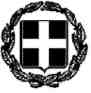 ΠΡΑΚΤΙΚA 14ης ΤΑΚΤΙΚΗΣ ΣΥΝΕΔΡΙΑΣΗΣ ΟΙΚΟΝΟΜΙΚΗΣ ΕΠΙΤΡΟΠΗΣ ΔΗΜΟΥ ΛΑΥΡΕΩΤΙΚΗΣΤΗΣ 11ης ΙΟΥΝΙΟΥ 2021ΘΕΜΑ: Λήψη απόφασης περί έγκρισης απολογισμού Δήμου Λαυρεωτικής οικονομικού έτους 2020Αρ. Απόφ.: 137/2021	Ο κος Πρόεδρος, μετά τη διαπίστωση της νόμιμης απαρτίας (άρθρο 75, παρ.1 του Ν.3852/2010), κήρυξε της έναρξη της συνεδρίασης και εισηγούμενος το θέμα περί «έγκρισης απολογισμού Δήμου Λαυρεωτικής οικονομικού έτους 2020», έθεσε υπόψη των μελών της Οικονομικής Επιτροπής την αριθμ. πρωτ: 8543/28.05.2021 εισήγηση της Ταμειακής Υπηρεσίας, στην οποία αναφέρονται τα εξής:«Σύμφωνα με τις διατάξεις του άρθρου 163 του Ν.3463/2006 «Δημοτικός & Κοινοτικός Κώδικας» και του άρθρου 26 του Ν.3202/2003 (ΦΕΚ 284Α/11-12-2003), ο Ειδικός Ταμίας του Δήμου υποβάλλει δια μέσου του δημάρχου στην Οικονομική Επιτροπή όλους τους λογαριασμούς που αναφέρονται στην οικονομική διαχείριση του Δήμου, οικονομικού έτους 2020.Μετά την ψήφιση του Ν. 4735/2020 στις 12-10-2020 στην παρ. 1 του άρθρου 40 ορίζεται ότι η Οικονομική Επιτροπή εγκρίνει πλέον τον Απολογισμό των Δήμων.Ο λογαριασμός της διαχείρισης υποβάλλεται ενιαίος ανεξάρτητα από τις μεταβολές που τυχόν έχουν γίνει ως προς τα πρόσωπα εκείνων που ενεργούν την ταμιακή διαχείριση.Από τα υποβληθέντα στοιχεία προκύπτουν κατά κατηγορία τα κατωτέρω: ΕΣΟΔΑΤο σύνολο των βεβαιωθέντων εσόδων ανήλθε στο ποσό των 32.030.842,81ευρώ και  αναλύεται ως εξής:Το σύνολο των εισπραχθέντων εσόδων ανήλθε στο ποσό των 23.295.098,03 ευρώ και αναλύεται ως εξής:Οι πηγές των εσόδων που αναφέρονται στον ανωτέρω πίνακα παρατίθενται αναλυτικότερα στο συνημμένο απολογιστικό πίνακα εσόδων οικονομικού έτους 2020.Για την είσπραξη των εσόδων του έτους 2020 εκδόθηκαν τα υπ’ αριθμ. Α1 έως Α1089, Κ1 έως Κ41, Μ1 έως Μ88, Π1 έως Π5 και Σ1 έως Σ59 γραμμάτια είσπραξης τα ποσά των οποίων συμπεριλαμβανομένου και του χρηματικού υπολοίπου είναι κατατεθειμένα στο υποκατάστημα της Ε.Τ.Ε., στο υποκατάστημα της Eurobank και στο υποκατάστημα της ALPHA BANK. ΕΞΟΔΑΤο συνολικό ποσό των πιστώσεων που διατέθηκε για την πληρωμή των δαπανών ανήλθε στο ποσό των 22.099.199,00 ευρώ και παρατίθεται ανά Υπηρεσία στο συνημμένο απολογιστικό πίνακα δαπανών οικονομικού έτους 2020.Για την πληρωμή των δαπανών του έτους 2020 εκδόθηκαν τα υπ’ αριθ.1 έως 437 σειράς Α’ ,  και τα υπ’ αριθμ.1 έως 2302 σειράς Β’ χρηματικά εντάλματα, στα οποία είναι προσαρτημένα όλα τα οριζόμενα από το Νόμο παραστατικά στοιχεία και δικαιολογητικά.Από τα ανωτέρω εντάλματα, 27 Χ.Ε.Π. ποσού 258.233,90 ευρώ (διακοσίων πενήντα οχτώ χιλιάδων διακοσίων τριάντα τριών ευρώ και ενενήντα λεπτών) ακυρώθηκαν.Παρατίθεται ο πίνακας ακυρωθέντων Χ.Ε.Π..Από τα ανωτέρω ακυρωθέντα Χ.Ε.Π.Επανεκδόθηκε και εξοφλήθηκε εντός της χρήσης 2020  το  Χ.Ε.Π. υπ’ αριθμ. Α 316.Επτά  Χ.Ε.Π. παρέμειναν ανεξόφλητα εκ των οποίων  το υπ’ αριθμ. Β 609 διαγράφει λόγω απόρριψης δαπάνης σύμφωνα με την 23458/2020 απόφαση Δημάρχου, το υπ’ αριθμ Α 408, το Β 876,το Β 1702, το Β 1731 και το Α 380 λόγω έλλειψης δικαιολογητικών πληρωμής και το Α 120  λόγω αναμονής επιχορήγησης.Τα υπόλοιπα 19 Χ.Ε.Π επανεκδόθηκαν και εξοφλήθηκαν εντός της χρήσης 2021.  Λαμβάνοντας υπ’ όψιν τα ανωτέρω η οικονομική κατάσταση του Δήμου για το έτος 2020 έχει ως εξής:Το  χρηματικό υπόλοιπο του έτους 2020 ποσού 1.195.899,03 ευρώ μεταφέρθηκε στη χρήση του οικονομικού έτους 2021 με το υπ’ αριθμ.1 γραμμάτιο είσπραξης.Σε συνέχεια των ανωτέρω υποβάλλουμε τα στοιχεία που περιλαμβάνει ο λογαριασμός  διαχείρισης όπως ορίζονται με το προεδρικό διάταγμα της παρ. 2 του άρθρου 175 και παρακαλούμε για τις δικές σας ενέργειες».Με βάση τα ανωτέρω ο κος Πρόεδρος κάλεσε τα μέλη της Οικονομικής Επιτροπής να αποφασίσουν σχετικά.η Οικονομική Επιτροπήαφού έλαβε υπόψη:τις διατάξεις του άρθρου 163 του Ν.3463/2006τις διατάξεις των άρθρων 42 παρ. 1 και 43 του Β.Δ. 17/5-15-6/1959τις διατάξεις του άρθρου 72 Ν.3852/2010, όπως αντικαταστάθηκε με την παρ.1 του άρθρου 40 του Ν.4735/2020 και συμπληρώθηκε με το Ν.4795/2021,την αριθμ. πρωτ: 8543/28.05.2021 εισήγηση της Ταμειακής Υπηρεσίας ήλεγξε τους λογαριασμούς και έπειτα από διαλογική συζήτησηαποφασίζει κατά πλειοψηφίαΑ. Η βεβαίωση και η είσπραξη των εσόδων και η πληρωμή των δαπανών έγιναν νομότυπα και σύμφωνα με τις ισχύουσες διατάξεις.Β. Την έγκριση του απολογισμού οικονομικού έτους 2020 του Δήμου Λαυρεωτικής, όπως εμφανίζεται στους συνημμένους απολογιστικούς πίνακες εσόδων και δαπανών 2020, οι οποίοι αποτελούν αναπόσπαστο τμήμα της παρούσας απόφασης.Το μέλος της Οικονομικής Επιτροπής και επικεφαλής της Δημοτικής Παράταξης «ΕΝΟΤΗΤΑ – ΔΗΜΙΟΥΡΓΙΑ» κ. Αρετούσα Μακρή, μειοψήφησε διότι στην εισήγηση της Υπηρεσίας αναφέρονται μόνο τα ακυρωμένα χρηματικά εντάλματα. Ο απολογισμός δεν είναι σωστός αφού δεν έχουν επισυναφθεί οι απολογιστικοί πίνακες εσόδων και δαπανών και για το λόγο αυτό δεν μπορεί να εκφέρει άποψη.ΘΕΜΑ: Έγκριση δαπανών πάγιας προκαταβολής Δήμου Λαυρεωτικής (ΑΝΑΣΤΑΣΙΑ ΚΑΡΑΓΙΩΡΓΟΥ)Αρ. Απόφ.: 138/2021Ο κος Πρόεδρος, μετά τη διαπίστωση της νόμιμης απαρτίας (άρθρο 75, παρ.1 του Ν.3852/2010), κήρυξε της έναρξη της συνεδρίασης και εισηγούμενος το θέμα περί «έγκρισης δαπανών πάγιας προκαταβολής Δήμου Λαυρεωτικής», έθεσε υπόψη των μελών της Οικονομικής Επιτροπής την αριθμ. πρωτ: 8444/27.05.2021 εισήγηση της διαχειρίστριας της παγίας προκαταβολής για το έτος 2021, στην οποία αναφέρονται τα ακόλουθα:Παρακαλώ όπως προβείτε σε έλεγχο των τιμολογίων που πληρώθηκαν από την πάγια προκαταβολή, σύμφωνα με τα οριζόμενα στο άρθρο 35 του ΒΔ 17/5 – 15/06/1959.Κατόπιν των ανωτέρω, ο κος Πρόεδρος κάλεσε τα μέλη της Οικονομικής Επιτροπής να αποφασίσουν σχετικά.Η Οικονομική Επιτροπήαφού άκουσε την εισήγηση του κου Προέδρου, έλαβε υπόψη:το άρθρο του Β.Δ/τος 17-5/15-6-59 (ΦΕΚ 114/59 τεύχος Α')τις διατάξεις του άρθρου 173 του Ν.3463/2006τις διατάξεις του Π.Δ/τος 80/2016την αριθμ.60/2021 απόφαση Οικονομικής Επιτροπής με την οποία έγινε η σύσταση της πάγιας προκαταβολής και ο ορισμός υπολόγου υπαλλήλουτην αρ. πρωτ: 8444/27.05.05.2021 εισήγηση της διαχειρίστριας της παγίας προκαταβολήςκαι έπειτα από διαλογική συζήτησηαποφασίζει ομόφωναεγκρίνει τις δαπάνες, που πληρώθηκαν μέσω πάγιας προκαταβολής, όπως αυτές αναφέρονται στο εισηγητικό μέρος της παρούσας, από την υπόλογο υπάλληλο, Αναστασία Καραγιώργου,  συνολικού ποσού 3.843,24 ευρώ και την έκδοση ισόποσων χρηματικών ενταλμάτων πληρωμής σε βάρος των αντίστοιχων πιστώσεων του δημοτικού προϋπολογισμού οικονομικού έτους 2021.ΘΕΜΑ: Έγκριση δαπανών πάγιας προκαταβολής Δημοτικής Κοινότητας Λαυρεωτικής (Α. ΠΡΕΒΕΝΑΣ)Αρ. Απόφ.: 139/2021Ο κος Πρόεδρος, μετά τη διαπίστωση της νόμιμης απαρτίας (άρθρο 75, παρ.1 του Ν.3852/2010), κήρυξε της έναρξη της συνεδρίασης και εισηγούμενος το θέμα περί «έγκρισης δαπανών πάγιας προκαταβολής Δημοτικής Κοινότητας Λαυρεωτικής», έθεσε υπόψη των μελών της Οικονομικής Επιτροπής την αριθμ. πρωτ: 8445/27.05.2021 εισήγηση του Προέδρου του Συμβουλίου της Δημοτικής Κοινότητας Λαυρεωτικής όπου αναφέρονται τα ακόλουθα: Σύμφωνα με την υπ’ υπ' αριθμ. πρωτ: 74449/29.12.2010 Απόφαση Υπουργού Εσωτερικών, Αποκέντρωσης & Ηλεκτρονικής Διακυβέρνησης περί ‘’σύστασης πάγιας προκαταβολής στις τοπικές και δημοτικές κοινότητες’’ και τις διατάξεις του Ν.3463/2006, άρθρο 173, παρακαλούμε όπως εγκρίνετε τις δαπάνες που πληρώθηκαν από την πάγια προκαταβολή και αναφέρονται αναλυτικά στον πίνακα που ακολουθεί:Κατόπιν των ανωτέρω, ο κος Πρόεδρος κάλεσε τα μέλη της Οικονομικής Επιτροπής να αποφασίσουν σχετικά.Η Οικονομική Επιτροπήαφού άκουσε την εισήγηση του κου Προέδρου, έλαβε υπόψη:Τις διατάξεις του άρθρου 173 του Ν.3463/2006, όπως τροποποιήθηκε με το άρθρο 207 του Ν.4555/2018 και ισχύει,Τις  διατάξεις  του άρθρου 35  του  από  17/5-15/6/1959  Β.Δ/τος  «Περί  Οικονομικής Διοικήσεως & Λογιστικού Δήμων  &  Κοινοτήτων»,Την υπ’ αριθμ. πρωτοκόλλου 74449/29-12-2010 Απόφαση Υπουργού Εσωτερικών, Αποκέντρωσης & Ηλεκτρονικής Διακυβέρνησης (ΦΕΚ 2044/Β’/30.12.2010),Την υπ’ αριθ. 62038 (ΦΕΚ 3440/11.09.2019, τεύχος Β') Απόφαση ΥΠ.ΕΣ.Α&Η.Δ.,Την υπ’ αριθμ.59/2021 απόφαση Οικονομικής Επιτροπής περί σύστασης πάγιας προκαταβολής,Την αριθμ. πρωτ: 8445/27.05.2021 εισήγηση του Προέδρου του Συμβουλίου της Κοινότητας Λαυρεωτικής και τη συνημμένη κατάσταση των παραστατικώνκαι έπειτα από διαλογική συζήτησηαποφασίζει ομόφωναεγκρίνει τις δαπάνες, που πληρώθηκαν μέσω πάγιας προκαταβολής της Κοινότητας Λαυρεωτικής, όπως αυτές αναφέρονται στο εισηγητικό μέρος της παρούσας, από τον Πρόεδρο, Αλέξιο Πρεβενά,  συνολικού ποσού 3.726,00 ευρώ και την έκδοση ισόποσων χρηματικών ενταλμάτων πληρωμής σε βάρος των αντίστοιχων πιστώσεων του δημοτικού προϋπολογισμού οικονομικού 2021.ΘΕΜΑ: Λήψη απόφασης περί αποδοχής χρηματοδοτήσεων, επιχορηγήσεων, συμπεριλαμβανομένων κατανομών ΚΑΠ, επιδοτήσεων, δωρεών προς ΟΤΑ, καθώς και αποφάσεων ένταξης σε αναπτυξιακά προγράμματαΑρ. Απόφ.: 140/2021Ο κος Πρόεδρος, μετά τη διαπίστωση της νόμιμης απαρτίας (άρθρο 75, παρ.1 του Ν.3852/2010), κήρυξε της έναρξη της συνεδρίασης και εισηγούμενος το θέμα περί «αποδοχής χρηματοδοτήσεων, επιχορηγήσεων, συμπεριλαμβανομένων κατανομών ΚΑΠ, επιδοτήσεων, δωρεών προς ΟΤΑ, καθώς και αποφάσεων ένταξης σε αναπτυξιακά προγράμματα» έθεσε υπόψη των μελών της Οικονομικής Επιτροπής την από 04.06.2021 εισήγηση της Διεύθυνσης Οικονομικών Υπηρεσιών στην οποία αναφέρονται τα ακόλουθα:«Λαμβάνοντας υπόψη:Α) την περ. ιη του άρθρου 72 του Ν.3852/10 όπως τροποποιήθηκε με το άρθρο 40 του Ν.4735/20 το οποίο ορίζει ότι  η Οικονομική Επιτροπή: «Αποφασίζει για την αποδοχή πάσης φύσεως χρηματοδοτήσεων, επιχορηγήσεων, συμπεριλαμβανομένων κατανομών Κεντρικών Αυτοτελών Πόρων, επιδοτήσεων, δωρεών προς τον δήμο και αποφάσεων ένταξης πράξεων του σε αναπτυξιακά προγράμματα, καθώς και για την παροχή δεσμευτικής εισήγησης αναμόρφωσης του προϋπολογισμού, κατά τη διαδικασία της παρ. 1 του άρθρου έκτου της από 22.8.2020 Πράξης Νομοθετικού Περιεχομένου (Α΄ 161), η οποία κυρώθηκε με το άρθρο 2 του ν. 4722/2020 (Α΄ 177).»Β) το άρθρο 6 της ΠΝΠ (ΦΕΚ 161 Α’/22-8-2020) η οποία κυρώθηκε με το άρθρο 2 του Ν.4722/20 όπως τροποποιήθηκε με την παρ. 2 του άρθρου 41 του Ν. 4735/20 το οποίο ορίζει το εξής: «Αποδοχές πάσης φύσεως χρηματοδοτήσεων, επιχορηγήσεων, συμπεριλαμβανομένων κατανομών Κεντρικών Αυτοτελών Πόρων, επιδοτήσεων, δωρεών προς τους Οργανισμούς Τοπικής Αυτοδιοίκησης (ΟΤΑ) α’ και β’ βαθμού, καθώς και αποφάσεων ένταξης πράξεων τους σε αναπτυξιακά προγράμματα, διενεργούνται με απόφαση της οικείας Οικονομικής Επιτροπής, εντός δέκα (10) ημερών από τη λήψη της σχετικής απόφασης χρηματοδότησης, επιχορήγησης, επιδότησης, δωρεάς ή ένταξης. Αναμορφώσεις προϋπολογισμού των ΟΤΑ, οι οποίες ανακύπτουν ύστερα από τις κατά το προηγούμενο εδάφιο αποδοχές, γίνονται στην αμέσως επόμενη συνεδρίαση του οικείου συμβουλίου, ύστερα από δεσμευτική εισήγηση της Οικονομικής Επιτροπής. Η απόφαση του συμβουλίου και ο έλεγχος της Αποκεντρωμένης Διοίκησης έχουν διαπιστωτικό χαρακτήρα και δεν κωλύουν την εκτέλεση του προϋπολογισμού από την ημερομηνία της εισήγησης της Οικονομικής Επιτροπής» Βάσει των ανωτέρω εισηγούμαστε την αποδοχή: 1. Της  με αριθμό πρωτοκόλλου 2014/2021 απόφαση του Υπουργείου Οικονομικών και Υπουργείου μετανάστευσης και ασύλου (ΦΕΚ 1934, Τεύχος Β), που αφορά καταβολή ενιαίου τέλους ποσού 10.185,00 ευρώ  για το τέταρτο τρίμηνο του έτους 2020 στους Δήμους στους οποίους λειτουργούν μονάδες φιλοξενίας μεταναστών.2. Της με αριθμό πρωτοκόλλου 40945/2021 απόφασης ένταξης του έργου «Προμήθεια εξοπλισμού, κατασκευή, μεταφορά και τοποθέτηση στεγάστρων, για την δημιουργία ή και αναβάθμιση των στάσεων» στο πρόγραμμα ΦΙΛΟΔΗΜΟΣ ΙΙ του Υπουργείου Εσωτερικών. Το έργο θα χρηματοδοτηθεί κατά το ποσόν των 50.000 € ενώ ι από ίδιους πόρους θα δοθεί το ποσό των 10.995,60€. Η υλοποίηση της πράξης πρέπει να είναι σύμφωνα με τους όρους και τις προϋποθέσεις της πρόσκλησης V.3. Της  με αριθμό πρωτοκόλλου 42395/2021 απόφαση του Υπουργείου Εσωτερικών που αφορά την χρηματοδότηση του Δήμου Λαυρεωτικής με το ποσό των 40.000 ευρώ  για την αντιμετώπιση προβλημάτων που δημιουργήθηκαν από λειψυδρία. 4. Της  με αριθμό πρωτοκόλλου 42613/2021 απόφαση του Υπουργείου Εσωτερικών, που αφορά την χρηματοδότηση του Δήμου Λαυρεωτικής με το ποσό των 220.000 ευρώ για την αντιμετώπιση ζημιών και καταστροφών που προκαλούνται από θεομηνίες .(ΣΑΕ 055)5. Της  με αριθμό πρωτοκόλλου 43369/2021 και ΑΔΑ ΩΣΕΛ46ΜΤΛ6-Ψ7Π απόφαση του ΥΠΕΣ, που αφορά την ΣΤ’ Κατανομή έτους 2021 για την κάλυψη γενικών αναγκών ποσού 218.734,92 €.»	Κατόπιν των ανωτέρω, ο κος Πρόεδρος κάλεσε τα μέλη της Οικονομικής Επιτροπής να αποφασίσουν σχετικά.	Η Οικονομική Επιτροπήαφού άκουσε την εισήγηση του κου Πρόεδρου, έλαβε υπόψη:τις διατάξεις του άρθρου 72 του Ν.3852/2010, όπως αντικαταστάθηκε με την παρ.1 του άρθρου 40 του Ν.4735/2020 και συμπληρώθηκε με το Ν.4795/2021τις διατάξεις του άρθρου 6 της από 22.8.2020 Πράξης Νομοθετικού Περιεχομένου (Α΄ 161), η οποία κυρώθηκε με το άρθρο 2 του Ν. 4722/2020 (Α΄ 177)την από 04.06.2021 εισήγηση της Διεύθυνσης Οικονομικών Υπηρεσιώνκαι έπειτα από διαλογική συζήτησηαποφασίζει ομόφωναΑ. Την αποδοχή της με αριθμό πρωτοκόλλου 2014/2021 απόφασης του Υπουργείου Οικονομικών και Υπουργείου Μετανάστευσης και Ασύλου (ΦΕΚ 1934, Τεύχος Β), που αφορά καταβολή ενιαίου τέλους ποσού 10.185,00 ευρώ, για το τέταρτο τρίμηνο του έτους 2020 στους Δήμους στους οποίους λειτουργούν μονάδες φιλοξενίας μεταναστών.Β. Την αποδοχή της με αριθμό πρωτοκόλλου 40945/2021 απόφασης ένταξης του έργου «Προμήθεια εξοπλισμού, κατασκευή, μεταφορά και τοποθέτηση στεγάστρων, για την δημιουργία ή και αναβάθμιση των στάσεων» στο πρόγραμμα ΦΙΛΟΔΗΜΟΣ ΙΙ του Υπουργείου Εσωτερικών. Το έργο θα χρηματοδοτηθεί κατά το ποσόν των 50.000 € ενώ από ίδιους πόρους θα δοθεί το ποσό των 10.995,60€. Η υλοποίηση της πράξης πρέπει να είναι σύμφωνα με τους όρους και τις προϋποθέσεις της πρόσκλησης V.Γ. Την αποδοχή της με αριθμό πρωτοκόλλου 42395/2021 απόφασης του Υπουργείου Εσωτερικών που αφορά την χρηματοδότηση του Δήμου Λαυρεωτικής με το ποσό των 40.000 ευρώ για την αντιμετώπιση προβλημάτων που δημιουργήθηκαν από λειψυδρία. Δ. Την αποδοχή της με αριθμό πρωτοκόλλου 42613/2021 απόφασης του Υπουργείου Εσωτερικών, που αφορά την χρηματοδότηση του Δήμου Λαυρεωτικής με το ποσό των 220.000 ευρώ για την αντιμετώπιση ζημιών και καταστροφών που προκαλούνται από θεομηνίες. (ΣΑΕ 055)Ε. Την αποδοχή της με αριθμό πρωτοκόλλου 43369/2021 (ΑΔΑ: ΩΣΕΛ46ΜΤΛ6-Ψ7Π) απόφασης του Υπουργείου Εσωτερικών, που αφορά την ΣΤ’ Κατανομή έτους 2021 για την κάλυψη γενικών αναγκών ποσού 218.734,92 €.ΘΕΜΑ: Λήψη απόφασης περί έγκρισης πρωτοκόλλου ταμειακής διαχείρισης μηνός Απριλίου 2021Αρ. Απόφ.: 141/2021Ο κος Πρόεδρος, μετά τη διαπίστωση της νόμιμης απαρτίας (άρθρο 75, παρ.1 του Ν.3852/2010), κήρυξε της έναρξη της συνεδρίασης και εισηγούμενος το θέμα περί «έγκρισης πρωτοκόλλου ταμειακής διαχείρισης μηνός Απριλίου 2021», έθεσε υπόψη των μελών της Οικονομικής Επιτροπής τα ακόλουθα:	Σύμφωνα με τις διατάξεις του άρθρου 48 του Β.Δ. της 17 Μαΐου/15 Ιουν. 1959 «Περί οικονομικής διοικήσεως και λογιστικού  των Δήμων και Κοινοτήτων» ο δημοτικός ταμίας έχει την υποχρέωση να υποβάλλει κάθε μήνα για έλεγχο στο Δήμαρχο και την Οικονομική, πλέον, Επιτροπή λογαριασμό των εσόδων και εξόδων του Δήμου. 	Στο μηνιαίο λογαριασμό πρέπει να εμφανίζονται, ως προς το σκέλος των εσόδων τα βεβαιωθέντα έσοδα, οι πραγματοποιηθείσες εισπράξεις και τα απομένοντα προς είσπραξη υπόλοιπα κατ’ είδος εσόδου, και ως προς το σκέλος των δαπανών οι ενταλθείσες και διενεργηθείσες πληρωμές κατ' είδος εξόδου. Επιπλέον, στο λογαριασμό θα πρέπει να περιλαμβάνονται τα υπόλοιπα πληρωτέα και το εναπομένον χρηματικό υπόλοιπο του ταμείου. 	Η Ειδική Ταμίας υπέβαλε το αριθμ. πρωτ: 7957/18.05.2021 πρωτόκολλο ταμειακής διαχείρισης μηνός Απριλίου 2021, το οποίο έχει ως κατωτέρω:Συμφωνία πραγματικού ταμιακού υπολοίπου:Σύμφωνα με τα extrait των λογαριασμών που τηρεί ο Δήμος στις τράπεζες, το υπόλοιπο του Δήμου σε λογαριασμούς όψεως την 30/04/2021 ανήλθε στο ποσό των 1.194.604,91 €.Αναλυτικά:Πλέον των ανωτέρω:στην ταμιακή υπηρεσία του δήμου υπήρχε σε μετρητά το ποσό των 1.402,79 €.στα χέρια των υπολόγων των παγίων προκαταβολών υπάρχει σε λογαριασμούς ειδικού σκοπού, το ποσό των 9.981,73 €.Αθροιστικά, τα χρήματα που υπήρχαν στο ταμείο του Δήμου και στην τράπεζα ανέρχονταν σε 1.205.989,43 €.Στο δημόσιο λογιστικό το χρηματικό υπόλοιπο του Δήμου ανέρχεται στο ποσό των 1.192.078,25 € και διαμορφώνεται ως ακολούθως:Η διαφορά ανάμεσα στο δημόσιο λογιστικό και στα πραγματικά διαθέσιμα ύψους 13.911,18 € αναλύεται ως ακολούθως:Μείον (-) 0,01 € : που αφορά διαφορά που έρχεται από το μήνα Οκτώβριο 2017 και η οποία βρίσκεται υπό διερεύνηση.Μείον (-) 107,85 € : που αφορούν το υπ’ αριθμ. Α 241/29-04-2021 ισόποσο γραμμάτιο είσπραξης και συγκεκριμένα αφορούν εισπράξεις από χρεωστικές κάρτες, οι οποίες όμως δεν έχουν αποδοθεί από την τράπεζα κατά το μήνα Απρίλιο.Μείον (-) 2.311,96 € : που αφορούν το υπ’ αριθμ. Α 242/29-04-2021 ισόποσο γραμμάτιο είσπραξης και συγκεκριμένα αφορούν εισπράξεις από χρεωστικές κάρτες, οι οποίες όμως δεν έχουν αποδοθεί από την τράπεζα κατά το μήνα Απρίλιο.Μείον (-) 30,00 € : που αφορούν το γραμμάτιο είσπραξης υπ’ αριθμ. Α 46/27-01-2021. Η εν λόγω διαφορά τακτοποιείτε μέσα στον Φεβρουάριο του 2021.Πλέον (+) 22,00 € : που αφορούν είσπραξη που πραγματοποιήθηκε στις 22/01/2021 στον υπ’ αριθμ. 0026.0424.40.0200036773 τραπεζικό λογαριασμό με την αιτιολογία «ΔΟΣΗ ΔΙΑΚΑΝΟΙΣΜΟΥ», για την οποία δεν έχει εκδοθεί αντίστοιχο γραμμάτιο είσπραξης καθώς υπάρχει ελλιπής πληροφόρηση για τον καταθέτη της.Πλέον (+) 90,70 €: που αφορούν την διαφορά ανάμεσα στις εισπράξεις που πραγματοποιήθηκαν κατά την διάρκεια του Ιανουαρίου στον υπ’ αριθμ. 144/003906-30 τραπεζικό λογαριασμό και στο γραμμάτιο είσπραξης Σ 1/29-01-2021. Η εν λόγω διαφορά τακτοποιείτε μέσα στον Φεβρουάριο του 2021.Πλέον (+) 20,20 € : που αφορούν είσπραξη που πραγματοποιήθηκε στις 23/02/2021 στον υπ’ αριθμ. 54004657 τραπεζικό λογαριασμό με την αιτιολογία «035885957», για την οποία δεν έχει εκδοθεί αντίστοιχο γραμμάτιο είσπραξης καθώς υπάρχει ελλιπής πληροφόρηση για τον καταθέτη της.Πλέον (+) 16.000,00 € : που αφορούν τα χρήματα με τα οποία έχουν συσταθεί οι παγίες προκαταβολές.Πλέον (+) 40,00 € : που αφορούν είσπραξη που πραγματοποιήθηκε στις 04/03/2021 στον υπ’ αριθμ. 54004657 τραπεζικό λογαριασμό με την αιτιολογία «03115000683», για την οποία δεν έχει εκδοθεί αντίστοιχο γραμμάτιο είσπραξης καθώς υπάρχει ελλιπής πληροφόρηση για τον καταθέτη της.Πλέον (+) 11,10 € : που αφορούν είσπραξη που πραγματοποιήθηκε στις 08/03/2021 στον υπ’ αριθμ. 54004657 τραπεζικό λογαριασμό με την αιτιολογία «ΑΦΟΡΑ ΤΑΠ», για την οποία δεν έχει εκδοθεί αντίστοιχο γραμμάτιο είσπραξης καθώς υπάρχει ελλιπής πληροφόρηση για τον καταθέτη της.Πλέον (+) 20,40 € : που αφορούν είσπραξη που πραγματοποιήθηκε στις 31/03/2021 στον υπ’ αριθμ. 0026.0424.40.0200036773 τραπεζικό λογαριασμό με την αιτιολογία «ΑΦΟΡΑ ΤΑΠ», για την οποία δεν έχει εκδοθεί αντίστοιχο γραμμάτιο είσπραξης καθώς υπάρχει ελλιπής πληροφόρηση για τον καταθέτη της.Πλέον (+) 86,60 € : που αφορούν είσπραξη που πραγματοποιήθηκε στις 13/04/2021 στον υπ’ αριθμ. 54004657 τραπεζικό λογαριασμό με την αιτιολογία «ΔΟΣΗ ΝΕΡΟΥ», για την οποία δεν έχει εκδοθεί αντίστοιχο γραμμάτιο είσπραξης καθώς υπάρχει ελλιπής πληροφόρηση για τον καταθέτη της.Πλέον (+) 70,00 € : που αφορούν είσπραξη που πραγματοποιήθηκε στις 09/04/2021 στον υπ’ αριθμ. GR1401404330433002001000035 τραπεζικό λογαριασμό με την αιτιολογία «DHELIS FOTI», για την οποία δεν έχει εκδοθεί αντίστοιχο γραμμάτιο είσπραξης καθώς υπάρχει ελλιπής πληροφόρηση για τον καταθέτη της.Με βάση τα ανωτέρω, ο κος Πρόεδρος κάλεσε τα μέλη της Οικονομικής Επιτροπής να αποφασίσουν σχετικά.Η Οικονομική Επιτροπήαφού άκουσε την εισήγηση του κου Προέδρου, έλαβε υπόψη:τις διατάξεις του άρθρου 72 του Ν.3852/2010,τις διατάξεις του άρθρου 48 του Β.Δ. της 17 Μαΐου/15 Ιουν. 1959,το υπ’ αριθμ. πρωτ: 7957/18.05.2021 έγγραφο της Ταμειακής Υπηρεσίαςκαι έπειτα από διαλογική συζήτησηαποφασίζει ομόφωναΔιαπιστώνει την ορθή εκτέλεση της ταμειακής διαχείρισης μηνός Απριλίου 2021.ΘΕΜΑ: Λήψη απόφασης περί διαγραφής οφειλής λόγω λήξης μισθωτηρίουΑρ. Απόφ.: 142/2021Ο κος Πρόεδρος, μετά τη διαπίστωση της νόμιμης απαρτίας (άρθρο 75, παρ.1 του Ν.3852/2010), κήρυξε της έναρξη της συνεδρίασης και εισηγούμενος το θέμα περί «διαγραφής οφειλής λόγω λήξης μισθωτηρίου», έθεσε υπόψη των μελών της Οικονομικής Επιτροπής την αριθμ. πρωτ: 8333/25.05.2021 εισήγηση του Τμήματος Εσόδων & Δημοτικής Περιουσίας, στην οποία αναφέρονται τα ακόλουθα:«Παρακαλούμε για την διαγραφή οφειλής ποσού 305,10 € πλέον προσαυξήσεων από τέλη ύδρευσης της με α/α καρτέλας οφειλέτη 30354 και όνομα «ΑΝΤΩΝΙΟΥ ΑΝΤΩΝΙΟΣ ΚΩΝΣΤΑΝΤΙΝΟΣ» διότι χρεώθηκαν εκ παραδρομής στον ανωτέρω ο οποίος ήταν ενοικιαστής του εν λόγω ακινήτου και έχει αποχωρήσει την 1/4/2007 βάσει των στοιχείων που προσκόμισε στην υπηρεσίας μας και χρέωση του ανωτέρω ποσού στην ιδιοκτήτρια του ακινήτου η οποία είναι η «ΡΩΜΑ ΕΛΕΥΘΕΡΙΑ ΜΙΧΑΗΛ» με α/α καρτέλα οφειλέτη 40864.»	Σύμφωνα με τις διατάξεις του άρθρου 174 του Ν.3463/2006 «…Στους Δήμους και στις Κοινότητες που έχουν δική τους ταμειακή υπηρεσία, το δημοτικό ή κοινοτικό συμβούλιο με αιτιολογημένη απόφασή του, μπορεί να απαλλάσσει τους οφειλέτες από τις προσαυξήσεις εκπρόθεσμης καταβολής, εφόσον η εκπρόθεσμη καταβολή οφείλεται:α) στη μη επίδοση της ατομικής ειδοποίησης,β) σε οικονομική αδυναμία που προήλθε από γεγονότα ανωτέρας βίας,γ) σε υπαιτιότητα της υπηρεσίας…»	Επιπλέον, σύμφωνα με τις διατάξεις της παρ.1 του άρθρου 72 του Ν.3852/2010, όπως αντικαταστάθηκε με το άρθρο 40 του Ν.4735/2020, η Οικονομική Επιτροπή αποφασίζει για τη διαγραφή χρεών και την απαλλαγή προσαυξήσεων κατά το άρθρο 174 του Κώδικα Δήμων & Κοινοτήτων.	Με βάση τα ανωτέρω, ο κος Πρόεδρος κάλεσε τα μέλη της Οικονομικής Επιτροπής να αποφασίσουν σχετικά.Η Οικονομική Επιτροπήαφού άκουσε την εισήγηση του κου Προέδρου, έλαβε υπόψη:τις διατάξεις της παρ.1 του άρθρου 72 του Ν.3852/2010, όπως αντικαταστάθηκε με το άρθρο 40 του Ν.4735/2020τις διατάξεις του άρθρου 174 παρ. 1 και 2 του Ν.3463/2006,την υπ’ αριθμ. πρωτ: 8333/25.05.2021 εισήγηση του Τμήματος Εσόδων & Δημοτικής Περιουσίας της Διεύθυνσης Οικονομικών Υπηρεσιών και έπειτα από διαλογική συζήτησηαποφασίζει ομόφωναΤη διαγραφή της οφειλής ποσού 305,10 € και των προσαυξήσεων από τέλη ύδρευσης της με α/α καρτέλας οφειλέτη 30354 και όνομα «ΑΝΤΩΝΙΟΥ ΑΝΤΩΝΙΟΣ ΚΩΝΣΤΑΝΤΙΝΟΣ» λόγω εσφαλμένης καταχώρησης.Τη χρέωση ποσού 305,10 €, πλέον των προσαυξήσεων στην ιδιοκτήτρια του ακινήτου «ΡΩΜΑ ΕΛΕΥΘΕΡΙΑ ΜΙΧΑΗΛ» με α/α καρτέλα οφειλέτη 40864.ΘΕΜΑ: Λήψη απόφασης περί έγκρισης χρηματικού εντάλματος προπληρωμής για την πληρωμή της ΔΕΔΔΗΕΑρ. Απόφ.: 143/2021Ο κος Πρόεδρος, μετά τη διαπίστωση της νόμιμης απαρτίας (άρθρο 75, παρ.1 του Ν.3852/2010), κήρυξε της έναρξη της συνεδρίασης και εισηγούμενος το θέμα περί «έκδοσης χρηματικού εντάλματος προπληρωμής για την πληρωμή της ΔΕΔΔΗΕ», έθεσε υπόψη των μελών της Οικονομικής Επιτροπής τα ακόλουθα:Με την αριθμ. πρωτ: 7672/13.05.2021 εισήγησή του, ο Προϊστάμενος του Τμήματος Η/Μ Εφαρμογών & Συγκοινωνιών αιτείται την έκδοση χρηματικού εντάλματος προπληρωμής ποσού 1.179,24 ευρώ προς τη ΔΕΔΔΗΕ, το οποίο αφορά τοποθέτηση φωτιστικού σώματος (μετατόπιση κολώνας) στο 3ο Δημοτικό Σχολείο Λαυρίου (Α.Π. 16418046).Με την αριθμ. πρωτ: 9343/10.06.2021 εισήγησή του, ο Προϊστάμενος του Τμήματος Η/Μ Εφαρμογών & Συγκοινωνιών αιτείται την έκδοση χρηματικού εντάλματος προπληρωμής ποσού 35.173,84 ευρώ προς τη ΔΕΔΔΗΕ, το οποίο αφορά μετατόπιση δικτύου (5 στυλών Χ.Τ.) στην περιοχή Τέλματα Λαυρίου (Α.Π. 16417992).Τα ανωτέρω ποσά θα πρέπει να καταβληθούν υπέρ ΔΕΔΔΗΕ πριν από την έναρξη κατασκευής των έργων.Με βάση τα ανωτέρω, ο κος Πρόεδρος κάλεσε τα μέλη της Οικονομικής Επιτροπής να αποφασίσουν σχετικά με:(α) την έκδοση χρηματικού εντάλματος προπληρωμής συνολικού ποσού 36.353,08 ευρώ σε βάρος του ΚΑ δαπανών 20-7321.003 με τίτλο: «Φωταγώγηση κτιρίων – επέκταση δικτύου ηλεκτροφωτισμού Δ.Κ. Λαυρίου» του δημοτικού προϋπολογισμού οικονομικού έτους 2021 και (β) τον ορισμό υπολόγου υπαλλήλου στο όνομα του οποίου θα εκδοθεί το χρηματικό ένταλμα προπληρωμής.Η Οικονομική Επιτροπήαφού άκουσε την εισήγηση του κου Προέδρου, έλαβε υπόψη:Τις διατάξεις της παρ.1 του άρθρου 72 του Ν. 3852/2010, όπως αντικαταστάθηκε με την παρ.1 του άρθρου 40 του Ν.4735/2020Τις διατάξεις του άρθρου 172 του Ν.3463/2006, σε συνδυασμό με τα άρθρα 32, 33, 34 & 37 του από 17.05.59 Β.Δ/τοςΤις αριθμ. πρωτ: 7672/13.05.2021 και αριθμ. πρωτ: 9343/10.06.2021 εισηγήσεις του Προϊσταμένου του Τμήματος Η/Μ Εφαρμογών & Συγκοινωνιών και τα συνημμένα σε αυτές έγγραφα της ΔΕΔΔΗΕκαι έπειτα από διαλογική συζήτησηαποφασίζει ομόφωναΑ. Εγκρίνει την έκδοση χρηματικού εντάλματος προπληρωμής συνολικού ποσού 36.353,08 ευρώ σε βάρος του ΚΑ δαπανών 20-7321.003 με τίτλο: «Φωταγώγηση κτιρίων – επέκταση δικτύου ηλεκτροφωτισμού Δ.Κ. Λαυρίου» του δημοτικού προϋπολογισμού οικονομικού έτους 2021.Β. Ορίζει ως υπόλογο υπάλληλο του Δήμου Λαυρεωτικής, στο όνομα του οποίου θα εκδοθεί το χρηματικό ένταλμα προπληρωμής για την πληρωμή της ΔΕΔΔΗΕ, τον Ευάγγελο Λιούμη, Ηλ. Μηχανικό ΤΕ.Γ. Η προθεσμία για την απόδοση λογαριασμού από τον ανωτέρω υπάλληλο, ορίζεται σε τρεις (3) μήνες, ήτοι 11 Σεπτεμβρίου 2021.Δ. Η απόδοση του χρηματικού εντάλματος θα γίνει σύμφωνα με τις διατάξεις  των άρθρων  32– 34 του από 17-5/15.6.1959 Β.Δ. «περί Οικονομικής Διοίκησης και Λογιστικού των Δήμων  & Κοινοτήτων».ΘΕΜΑ: Λήψη απόφασης περί νομικής κάλυψης υπαλλήλου σε διενεργηθείσα προκαταρκτική εξέταση ενώπιον του Πταισματοδικείου Λαυρίου Αρ. Απόφ.: 144/2021	Ο κος Πρόεδρος, μετά τη διαπίστωση της νόμιμης απαρτίας (άρθρο 75, παρ.1 του Ν.3852/2010), κήρυξε της έναρξη της συνεδρίασης και εισηγούμενος το θέμα περί «νομικής κάλυψης υπαλλήλου σε διενεργηθείσα προκαταρκτική εξέταση ενώπιον του Πταισματοδικείου Λαυρίου», έθεσε υπόψη των μελών της Οικονομικής Επιτροπής τα ακόλουθα:Με τις διατάξεις του άρθρου 52 του Ν.4735/2020 (ΦΕΚ 197Α/2020), το άρθρο 52 του Ν. 4674/2020 (Α' 53) αντικαταστάθηκε ως εξής:1. Τα υπουργεία, οι ανεξάρτητες αρχές, οι αποκεντρωμένες διοικήσεις του Κράτους, οι Οργανισμοί Τοπικής Αυτοδιοίκησης α' και β' βαθμού και τα νομικά πρόσωπα δημοσίου δικαίου υποχρεούνται να παρέχουν νομική υποστήριξη στους μόνιμους και με σχέση εργασίας ιδιωτικού δικαίου αορίστου χρόνου υπαλλήλους που υπηρετούν στους φορείς τους, ενώπιον των δικαστηρίων ή των δικαστικών αρχών, σε περίπτωση διενέργειας προκαταρκτικής εξέτασης ή άσκησης ποινικής δίωξης εις βάρος τους για αδικήματα που τους αποδίδεται ότι διέπραξαν κατά την ενάσκηση των καθηκόντων τους. Η ανωτέρω νομική υποστήριξη δεν παρέχεται σε περίπτωση ποινικής δίωξης ύστερα από καταγγελία εκ μέρους δημόσιας υπηρεσίας ή ανεξάρτητης διοικητικής αρχής. Η νομική υποστήριξη αφορά είτε στη νομική εκπροσώπηση των υπαλλήλων από πληρεξούσιο δικηγόρο που συμβάλλεται για τον ανωτέρω σκοπό με τους προαναφερόμενους φορείς, ανά υπόθεση, είτε στην κάλυψη των εξόδων εκπροσώπησης των ανωτέρω υπαλλήλων διά ή μετά πληρεξούσιου δικηγόρου της επιλογής του υπαλλήλου.2. Στις ανωτέρω περιπτώσεις τα έξοδα βαρύνουν τον προϋπολογισμό του οικείου φορέα. Η καταβολή των ανωτέρω δαπανών γίνεται εφόσον, για τις ποινικές υποθέσεις, εκδοθεί τελεσίδικη απόφαση, με την οποία οι υπάλληλοι κηρύσσονται αθώοι ή απαλλάσσονται των κατηγοριών ή τελεσίδικο βούλευμα του Δικαστικού Συμβουλίου, με το οποίο παύεται οριστικά η ποινική δίωξη εναντίον τους ή τίθεται η υπόθεση στο αρχείο και εφόσον προσκομισθούν τα νόμιμα παραστατικά. Το αιτούμενο ποσό δεν δύναται να υπερβαίνει το τριπλάσιο του ποσού αναφοράς κάθε διαδικαστικής πράξης ή παρεχόμενης υπηρεσίας, όπως προσδιορίζεται στους πίνακες αμοιβών του Κώδικα Δικηγόρων (ν. 4194/2013, Α' 208).3. Η νομική υποστήριξη των ανωτέρω υπαλλήλων παρέχεται μετά από αίτησή τους προς την αρμόδια Διεύθυνση Ανθρωπίνου Δυναμικού, θετική εισήγηση της τελευταίας και απόφαση του προϊσταμένου της Γενικής Διεύθυνσης Ανθρώπινου Δυναμικού. Ειδικά για τους ΟΤΑ, απαιτείται απόφαση της οικείας Οικονομικής Επιτροπής. Σε περίπτωση που δεν υπάρξει θετική εισήγηση, τα ως άνω έξοδα καταβάλλονται εκ των υστέρων, εφόσον για τις ποινικές υποθέσεις εκδοθεί τελεσίδικη απόφαση, με την οποία τα ως άνω πρόσωπα κηρύσσονται αθώα ή απαλλάσσονται των κατηγοριών ή τελεσίδικο βούλευμα δικαστικού συμβουλίου με το οποίο παύει οριστικά η ποινική δίωξη εναντίον τους ή τίθεται η υπόθεση στο αρχείο.4. …….5. Οι διατάξεις του παρόντος εφαρμόζονται υπό την προϋπόθεση ότι η προκαλούμενη δαπάνη έχει προβλεφθεί στους προϋπολογισμούς των οικείων φορέων.». Ο υπάλληλος του Δήμου Λαυρεωτικής, Ευάγγελος Λιούμης, Ηλεκτρολόγος Μηχ/κος ΤΕ, Προϊστάμενος του Τμήματος Η/Μ Εφαρμογών και Συγκοινωνιών, με την αριθμ. πρωτ: 8397/26.05.2021 αίτησή του, ζητά την παροχή νομικής στήριξης σχετικά με την ‘’ΚΛΗΣΗ ΓΙΑ ΥΠΟΠΤΟ ΓΙΑ ΠΡΟΚΑΤΑΡΚΤΙΚΗ ΕΞΕΤΑΣΗ’’ από την Πταισματοδίκη Λαυρίου προς το πρόσωπό του, η οποία αφορά αυταπάγγελτη μήνυση για ενδεχόμενη διάπραξη σκιαγραφούμενου εμπρησμού από αμέλεια. Όπως προκύπτει από τα έγγραφα της υπόθεσης, η φερόμενη πράξη έλαβε χώρα στις 28 Σεπτεμβρίου 2018 στην περιοχή Κακής Θάλασσας Κερατέας. Η φωτιά ξεκίνησε από κολώνα ηλεκτροφωτισμού της ΔΕΗ, της οποίας την ευθύνη συντήρησης έχει ο Δήμος.Επειδή στο Δήμο Λαυρεωτικής από την 1η Ιανουαρίου 2021 δεν υπηρετεί Νομικός Σύμβουλος με πάγια αντιμισθία, ο κος Πρόεδρος ενημέρωσε στα μέλη της Οικονομικής Επιτροπής ότι θα πρέπει να αποφασίσουν σχετικά με το διορισμό δικηγόρου, επιλογής του αιτούντος, δεδομένου ότι η δίωξή του δεν ασκήθηκε λόγω καταγγελίας από μέρους του Δήμου Λαυρεωτικής ή άλλου δημόσιου νομικού προσώπου. Επιπλέον, ο υπάλληλος ζήτησε να αναλάβει το χειρισμό της υπόθεσής του ο δικηγόρος Αθηνών Γεώργιος Ν. Κατσαμπέρης. Η αμοιβή του δικηγόρου για την υπόθεση, ανέρχεται σε ποσό 300,00 ευρώ, μη συμπεριλαμβανομένου του ΦΠΑ, σύμφωνα με την αρ. πρωτ: 8559/28.05.2021 κατατεθείσα προσφορά του.Κατόπιν των ανωτέρω, ο κος Πρόεδρος κάλεσε τα μέλη της Οικονομικής Επιτροπής να αποφασίσουν σχετικά.Η Οικονομική Επιτροπήαφού άκουσε την εισήγηση του κου Προέδρου, έλαβε υπόψη:Τις διατάξεις του άρθρου 72 του Ν.3852/2010 (ΦΕΚ 87Α/7.6.2010) «Νέα Αρχιτεκτονική της Αυτοδιοίκησης και της Αποκεντρωμένης Διοίκησης - Πρόγραμμα Καλλικράτης», όπως έχει τροποποιηθεί και ισχύειΤις διατάξεις του άρθρου 52 του Ν. 4735/2020Την αριθμ. πρωτ: 8397/26.05.2021 αίτηση του υπαλλήλου του Δήμου Λαυρεωτικής, Ε. ΛιούμηΤην αριθμ. πρωτ: 8559/28.05.2021 προσφορά του κου Γ. Κατσαμπέρηκαι έπειτα από διαλογική συζήτησηαποφασίζει ομόφωναΑ. Εγκρίνει τον ορισμό του Δικηγόρου Αθηνών, Γεωργίου Ν. Κατσαμπέρη, με έδρα στην Αθήνα, Λεωφ. Αλεξάνδρας 100, με ΑΦΜ 047705341, Δ.Ο.Υ. Δ’ Αθηνών, για την εκπροσώπηση του υπαλλήλου του Δήμου Λαυρεωτικής Ευαγγέλου Λιούμη, Ηλεκτρολόγου Μηχ/κού ΤΕ, Προϊστάμενου του Τμήματος Η/Μ Εφαρμογών και Συγκοινωνιών σε διενεργηθείσα προκαταρκτική εξέταση με στοιχεία ΑΒΜ ΔΘ 2019/8378 ενώπιον του Πταισματοδικείου Λαυρίου, για φερόμενη πράξη τελεσθείσα κατά την άσκηση των καθηκόντων του, με ταυτόχρονη κατάθεση υπομνήματος.Β. Η αμοιβή του ως άνω δικηγόρου καθορίζεται στο ποσό των 300,00 ευρώ, πλέον ΦΠΑ 24%, ήτοι 372,00 ευρώ. Η αμοιβή είναι σύμφωνη με τις διατάξεις του Κώδικα περί Δικηγόρων (Ν.4194/2013, άρθρο 166, ΠΑΡΑΡΤΗΜΑ Ι) και θα βαρύνει τον Κ.Α. 00-6111 του προϋπολογισμού εξόδων του Δήμου Λαυρεωτικής οικονομικού έτους 2021.ΘΕΜΑ: Έγκριση δαπανών πάγιας προκαταβολής Τοπικής Κοινότητας Αγίου Κωνσταντίνου (Ν. ΚΑΙΛΑΣ)Αρ. Απόφ.: 145/2021Ο κος Πρόεδρος, μετά τη διαπίστωση της νόμιμης απαρτίας (άρθρο 75, παρ.1 του Ν.3852/2010), κήρυξε της έναρξη της συνεδρίασης και εισηγούμενος το θέμα περί «έγκρισης δαπανών πάγιας προκαταβολής Τοπικής Κοινότητας Αγίου Κωνσταντίνου», έθεσε υπόψη των μελών της Οικονομικής Επιτροπής την αριθμ. πρωτ: 7629/12.05.2021 εισήγηση του Προέδρου του Συμβουλίου της Τοπικής Κοινότητας Αγίου Κωνσταντίνου, στην οποία αναφέρονται τα ακόλουθα: 	Σύμφωνα με την υπ’ υπ' αριθμ. πρωτ: 74449/29.12.2010 Απόφαση Υπουργού Εσωτερικών, Αποκέντρωσης & Ηλεκτρονικής Διακυβέρνησης περί ‘’σύστασης πάγιας προκαταβολής στις τοπικές και δημοτικές κοινότητες’’ και τις διατάξεις του Ν.3463/2006, άρθρο 173, παρακαλούμε όπως εγκρίνετε τις δαπάνες που πληρώθηκαν από την πάγια προκαταβολή και αναφέρονται αναλυτικά στον πίνακα που ακολουθεί:Κατόπιν των ανωτέρω, ο κος Πρόεδρος κάλεσε τα μέλη της Οικονομικής Επιτροπής να αποφασίσουν σχετικά.Η Οικονομική Επιτροπήαφού άκουσε την εισήγηση του κου Προέδρου, έλαβε υπόψη:Τις διατάξεις του άρθρου 173 του Ν.3463/2006, όπως τροποποιήθηκε με το άρθρο 207 του Ν.4555/2018 και ισχύει,Τις  διατάξεις  του άρθρου 35  του  από  17/5-15/6/1959  Β.Δ/τος  «Περί  Οικονομικής Διοικήσεως & Λογιστικού Δήμων  &  Κοινοτήτων»,Την υπ’ αριθμ. πρωτοκόλλου 74449/29-12-2010 Απόφαση Υπουργού Εσωτερικών, Αποκέντρωσης & Ηλεκτρονικής Διακυβέρνησης (ΦΕΚ 2044/Β’/30.12.2010),Την υπ’ αριθ. 62038 (ΦΕΚ 3440/11.09.2019, τεύχος Β') Απόφαση ΥΠ.ΕΣ.Α&Η.Δ.,Την υπ’ αριθμ.59/2021 απόφαση Οικονομικής Επιτροπής περί σύστασης πάγιας προκαταβολής,Την αριθμ. πρωτ: 7629/12.05.2021 εισήγηση του Προέδρου του Συμβουλίου της Κοινότητας Αγίου Κωνσταντίνου και τη συνημμένη κατάσταση των παραστατικώνκαι έπειτα από διαλογική συζήτησηαποφασίζει ομόφωναεγκρίνει τις δαπάνες, που πληρώθηκαν μέσω πάγιας προκαταβολής της Τοπικής Κοινότητας Αγίου Κωνσταντίνου, όπως αυτές αναφέρονται στο εισηγητικό μέρος της παρούσας, από τον Πρόεδρο, Νικήτα Κάϊλα, συνολικού ποσού 1.992,00 ευρώ και την έκδοση ισόποσων χρηματικών ενταλμάτων πληρωμής σε βάρος των αντίστοιχων πιστώσεων του δημοτικού προϋπολογισμού οικονομικού 2021.ΘΕΜΑ: Λήψη απόφασης περί ορισμού πληρεξούσιου δικηγόρου για την εκπροσώπηση του Δήμου Λαυρεωτικής ενώπιον του Μονομελούς Διοικητικού Πρωτοδικείου Αθηνών (υπόθεση Β. Μαλτεζόπουλου)Αρ. Απόφ.: 146/2021	Ο κος Πρόεδρος, μετά τη διαπίστωση της νόμιμης απαρτίας (άρθρο 75, παρ.1 του Ν.3852/2010), κήρυξε της έναρξη της συνεδρίασης και εισηγούμενος το θέμα περί «ορισμού πληρεξούσιου δικηγόρου για την εκπροσώπηση του Δήμου Λαυρεωτικής ενώπιον του Μονομελούς Διοικητικού Πρωτοδικείου Αθηνών (υπόθεση Β. Μαλτεζόπουλου)», έθεσε υπόψη των μελών της Οικονομικής Επιτροπής τα ακόλουθα:	Στις 9 Δεκεμβρίου 2020 και με αριθμ. πρωτ: 21798/09.12.2020 κοινοποιήθηκε στο Δήμο μας η αγωγή αποζημιώσεως του κου Β. Μαλτεζόπουλου ενώπιον του Μονομελούς Διοικητικού Πρωτοδικείου Αθηνών, κατά του Δήμου Λαυρεωτικής και του Ελληνικού Δημοσίου (Υπουργείου Οικονομικών και Υπουργείου Δημόσιας Τάξης) με την οποία ζητά να υποχρεωθούν οι αντίδικοι σε ολόκληρο ο καθένας, να του καταβάλλουν το ποσό των εκατόν χιλιάδων ευρώ για την επέλθουσα ηθική βλάβη του και ως χρηματική ικανοποίηση αυτής, με το νόμιμο τόκο υπερημερίας από την επίδοση της αγωγής ως την εξόφληση. Να κηρυχθεί η εκδιδόμενη απόφαση προσωρινά εκτελεστή. Να καταδικαστούν οι αντίδικοί του στη δικαστική του δαπάνη και στην αμοιβή του πληρεξούσιου δικηγόρου.	Σύμφωνα με το ιστορικό της αγωγής ο κος Β. Μαλτεζόπουλος ζητά να αποζημιωθεί για βλάβες που επήλθαν σε βάρος του από τη συμπεριφορά των αρμοδίων οργάνων, καθώς και για την έκθεση της υγείας του σε υψηλό κίνδυνο, για ψυχική – σωματική ταλαιπωρία, την υποβολή του σε κατάσταση τρόμου και φόβου μην καεί ζωντανός και προσβολή της αξιοπρέπειάς του από την παράνομη ρίψη βεγγαλικών τις ημέρες του Πάσχα.	Δικάσιμος της αγωγής, έπειτα από αναβολές ορίστηκε η 24 Σεπτεμβρίου 2021. 	Στις διατάξεις της παρ.1 του άρθρου 72 του Ν. 3852/2010, όπως αντικαταστάθηκε με την παρ.1 του άρθρου 40 του Ν.4735/2020 και συμπληρώθηκε με το άρθρο 38 του Ν.4795/2021, ορίζεται ότι η Οικονομική Επιτροπή «…ι) αποφασίζει για την υποβολή προσφυγών στις διοικητικές αρχές και αποφασίζει για την άσκηση ή μη όλων των ένδικων βοηθημάτων και των ένδικων μέσων, καθώς και για την παραίτηση από αυτά, … ιδ) αποφασίζει για την πρόσληψη πληρεξουσίου δικηγόρου και την ανάκληση της πληρεξουσιότητάς του, σε όσους δήμους είτε δεν έχουν προσληφθεί δικηγόροι με μηνιαία αντιμισθία, είτε αυτοί που έχουν προσληφθεί δεν έχουν δικαίωμα να παρίστανται σε ανώτατα δικαστήρια. Μπορεί, επίσης, να αναθέτει την παροχή γνωμοδοτήσεων, μόνο εφόσον δεν έχουν προσληφθεί δικηγόροι, με μηνιαία αντιμισθία. Με απόφασή της, είναι δυνατή, κατ’ εξαίρεση, η ανάθεση σε δικηγόρο, εξώδικου ή δικαστικού χειρισμού, ανά υπόθεση, ζητημάτων, τα οποία έχουν ιδιαίτερη σημασία για τα συμφέροντα του δήμου και απαιτούν εξειδικευμένη γνώση ή εμπειρία. Στις περιπτώσεις αυτές η αμοιβή του δικηγόρου ορίζεται σύμφωνα με το άρθρο 281 του ν. 3463/2006 (Α’ 114)..».	Με βάση τα ανωτέρω και επειδή από την 1η Ιανουαρίου 2021 στο Δήμο μας δεν υπηρετεί Νομικός Σύμβουλος με πάγια αντιμισθία, ο κος Πρόεδρος πρότεινε να ανατεθεί ο χειρισμός της υπόθεσης στο Δικηγόρο Αθηνών, Γεώργιο Ν. Κατσαμπέρη, έναντι του ποσού των 378,20 ευρώ, σύμφωνα με την κατατεθείσα προσφορά του και κάλεσε τα μέλη της Οικονομικής Επιτροπής να αποφασίσουν σχετικά.Η Οικονομική Επιτροπήαφού άκουσε την εισήγηση του κου Προέδρου, έλαβε υπόψη:τις διατάξεις της παρ.1 του άρθρου 72 του Ν.3852/2010, όπως αντικαταστάθηκε με την παρ.1 του άρθρου 40 του Ν.4735/2020 και συμπληρώθηκε με το άρθρο 38 του Ν.4795/2021,την από 06.06.2017 (ΑΓ6522/05.07.2018) αγωγή του κου Β. Μαλτεζόπουλουτην οικονομική προσφορά του κου Γ. Ν. Κατσαμπέρη και έπειτα από διαλογική συζήτησηαποφασίζει ομόφωναΑ. Παρέχει την εντολή και πληρεξουσιότητα στο Δικηγόρο Αθηνών, Γεώργιο Ν. Κατσαμπέρη, με έδρα στην Αθήνα, Λεωφ. Αλεξάνδρας 100, με ΑΦΜ 047705341, Δ.Ο.Υ. Δ’ Αθηνών, να εκπροσωπήσει το Δήμο Λαυρεωτικής (παράσταση και προτάσεις) ενώπιον του Μονομελούς Διοικητικού Πρωτοδικείου Αθηνών, κατά την εκδίκαση της αγωγής του κου Β. Μαλτεζόπουλου στη δικάσιμο της 24.09.2021, καθώς και σε κάθε μετ’ αναβολή ή ματαίωση δικάσιμο.Β. Η αμοιβή του ως άνω δικηγόρου ορίζεται συνολικά σε ποσό 378,20 ευρώ και αναλύεται ως εξής:Γραμμάτιο προείσπραξης: ποσό 305,00 ευρώΦΠΑ 24%: ποσό 73,20 ευρώΣύνολο: 378,20 ευρώΗ ανωτέρω αμοιβή είναι σύμφωνη με τις διατάξεις του Κώδικα περί Δικηγόρων (Ν.4194/2013, άρθρο 166, ΠΑΡΑΡΤΗΜΑ Ι).ΘΕΜΑ: Λήψη απόφασης περί σύναψης προγραμματικής σύμβασης μεταξύ του Ειδικού Διαβαθμιδικού Συνδέσμου Νομού Αττικής και του Δήμου Λαυρεωτικής με αντικείμενο την υλοποίηση του προγράμματος λειοτεμαχισμού και μεταφόρτωσης ογκωδών και απορριμμάτων πρασίνου που παράγονται στην περιοχή του Δήμου Λαυρεωτικής και συλλέγονται από το πρόγραμμα αποκομιδής του Δήμου και έγκρισης των όρων αυτήςΑρ. Απόφ.: 147/2021	Ο κος Πρόεδρος, μετά τη διαπίστωση της νόμιμης απαρτίας (άρθρο 75, παρ.1 του Ν.3852/2010), κήρυξε της έναρξη της συνεδρίασης και εισηγούμενος το θέμα της ημερήσιας διάταξης περί «σύναψης προγραμματικής σύμβασης μεταξύ του Ειδικού Διαβαθμιδικού Συνδέσμου Νομού Αττικής και του Δήμου Λαυρεωτικής με αντικείμενο την υλοποίηση του προγράμματος λειοτεμαχισμού και μεταφόρτωσης ογκωδών και απορριμμάτων πρασίνου που παράγονται στην περιοχή του Δήμου Λαυρεωτικής και συλλέγονται από το πρόγραμμα αποκομιδής του Δήμου και έγκρισης των όρων αυτής», έθεσε υπόψη των μελών της Οικονομικής Επιτροπής τα ακόλουθα: 1. Τις διατάξεις της παρ.1 του άρθρου 72 του Ν.3852/2010, όπως αντικαταστάθηκε με την παρ.1 του άρθρου 40 του Ν.4735/2020, σύμφωνα με τις οποίες η Οικονομική Επιτροπή «…θ) Αποφασίζει για την έγκριση των όρων και τη σύναψη κάθε είδους προγραμματικών συμβάσεων και συμβάσεων του άρθρου 12 του ν. 4412/2016…».2. Το άρθρο 100 ‘’προγραμματικές συμβάσεις’’ του Ν.3852/2010, όπως έχει τροποποιηθεί και ισχύει.3. Την υπ’ αριθ. 231/2021 απόφαση της Εκτελεστικής Επιτροπής του ΕΔΣΝΑ, με την οποία εγκρίθηκε η σύναψη σύμβασης συνεργασίας χρονικής διάρκειας ενός (1) έτους, μεταξύ του ΕΔΣΝΑ και του Δήμου Λαυρεωτικής με αντικείμενο την παροχή υπηρεσιών λειοτεμαχισμού και μεταφόρτωσης ογκωδών και απορριμμάτων πρασίνου, καθώς και το σχέδιο της σύμβασης.	Στη συνέχεια, ο κος Πρόεδρος ενημέρωσε τα μέλη της Οικονομικής Επιτροπής ότι με την προγραμματική σύμβαση προβλέπεται η παροχή υπηρεσιών λειοτεμαχισμού, μεταφόρτωσης ογκωδών και απορριμμάτων πρασίνου και η διάθεση - τροφοδοσία ανοικτών σκαφών για τη μεταφόρτωση κατά περίπτωση και σύμφωνα με τις ανάγκες του Δήμου και ανάλογα την διαθεσιμότητα του εξοπλισμού και του προσωπικού του ΕΔΣΝΑ.	Σκοπός του προγράμματος είναι η συμβολή και των δύο συμβαλλομένων στην προεπεξεργασία των αποβλήτων πριν την τελική διάθεση αυτών και στην μείωση του οικονομικού και περιβαλλοντικού κόστους διαχείρισης των ογκωδών και απορριμμάτων πρασίνου, λόγω της προφανούς απομείωσης του προς μεταφορά όγκου και της εξοικονόμησης πολύτιμου χώρου στον τελικό αποδέκτη (ΧΥΤΑ) των υπόψη στερεών αποβλήτων.	Η χρονική διάρκεια της σύμβασης ορίζεται σε ένα (1) έτος αρχής γενομένης από την ημερομηνία της υπογραφής της ή έως εξαντλήσεως του οικονομικού αντικειμένου.Ο Δήμος Λαυρεωτικής για την υποστήριξη των λειτουργικών δαπανών για την εφαρμογή της σύμβασης και έναντι των παρεχομένων υπηρεσιών του ΕΔΣΝΑ υποχρεούται να καταβάλλει στον ΕΔΣΝΑ το ποσόν των:338 € ανά ημέρα 3ωρης απασχόλησης του λειοτεμαχιστή, 146 € ανά δρομολόγιο (περίπτωση απόσταση ΟΤΑ – ΧΥΤΑ μεγαλύτερης των 25 χιλιομέτρων) ειδικών ανοικτών containers του ΕΔΣΝΑ χωρητικότητας 30 κ.μ., τίμημα που αφορά στην περίπτωση μεταφοράς με οχήματα και προσωπικό του ΕΔΣΝΑ. 	Η συνολική δαπάνη για το Δήμο υπολογίζεται σε ποσό 70.000,00 ευρώ και θα βαρύνει τον ΚΑ 20-6721.001 του προϋπολογισμού εξόδων οικονομικού έτους 2021 και τον αντίστοιχο ΚΑ δαπανών του δημοτικού προϋπολογισμού οικονομικού έτους 2022.	Με βάση τα ανωτέρω καλείται η Οικονομική Επιτροπή να αποφασίσει σχετικά με την έγκριση της σύναψης προγραμματικής σύμβασης μεταξύ του Δήμου Λαυρεωτικής και του Ειδικού Διαβαθμιδικού Συνδέσμου Νομού Αττικής, την έγκριση του σχεδίου της προγραμματικής σύμβασης και τον ορισμό τακτικών και αναπληρωματικών μελών του Δήμου για τη συγκρότηση της Κοινής Επιτροπής Παρακολούθησης της Σύμβασης.Η Οικονομική Επιτροπήαφού άκουσε την εισήγηση του κου Προέδρου, έλαβε υπόψη:τις διατάξεις του άρθρου 72 του Ν.3852/2010, όπως έχει τροποποιηθεί και ισχύειτις διατάξεις του άρθρου 100 του Ν.3852/2010, όπως έχει τροποποιηθεί και ισχύειτην υπ’ αριθ. 231/2021 απόφαση της Εκτελεστικής Επιτροπής του ΕΔΣΝΑτο σχέδιο της προγραμματικής σύμβασης και έπειτα από διαλογική συζήτησηαποφασίζει ομόφωναΑ. Εγκρίνει τη σύναψη προγραμματικής σύμβασης χρονικής διάρκειας ενός (1) έτους μεταξύ του Δήμου Λαυρεωτικής και του Ειδικού Διαβαθμιδικού Συνδέσμου Νομού Αττικής, με αντικείμενο το λειοτεμαχισμό και μεταφόρτωση ογκωδών και πράσινων απορριμμάτων.Β. Εγκρίνει τους όρους του συνημμένου στην παρούσα απόφαση Σχεδίου της Προγραμματικής Σύμβασης.Γ. Εξουσιοδοτεί το Δήμαρχο Λαυρεωτικής, Δημήτριο Λουκά του Ευαγγέλου, ως νόμιμο εκπρόσωπο του Δήμου, σύμφωνα με το άρθρο 58 του Ν.3882/2010, για την υπογραφή της προγραμματικής σύμβασης.Δ. Εγκρίνει τη συγκρότηση Κοινής Επιτροπής Παρακολούθησης της Σύμβασης με τον ορισμό από το Δήμο Λαυρεωτικής ενός (1) τακτικού και ενός (1) αναπληρωματικού μέλους, ως εξής:Τακτικό μέλος: Αθανάσιο Μακροδημήτρης, Αντιδήμαρχος Λαυρεωτικής.Αναπληρωματικό μέλος: Ελένη Κανελλοπούλου, Αντιδήμαρχος Λαυρεωτικής.Το μέλος της Οικονομικής Επιτροπής και επικεφαλής της Δημοτικής Παράταξης «ΕΝΟΤΗΤΑ – ΔΗΜΙΟΥΡΓΙΑ» κ. Αρετούσα Μακρή ψήφισε ΝΑΙ αλλά διαφωνεί ως προς το χώρο προσωρινής εναπόθεσης των απορριμμάτων, δυτικά του ΒΙΟΠΑ Κερατέας.ΑΝΑΡΤΗΤΕΟ ΣΤΟ ΔΙΑΔΙΚΤΥΟΣΥΜΒΑΣΗ ΣΥΝΕΡΓΑΣΙΑΣ ΕΔΣΝΑ – ΔΗΜΟΥ ΛΑΥΡΕΩΤΙΚΗΣΣτην Αθήνα σήμερα ………..   του μηνός ………. 2021 και στην έδρα του Ε.Δ.Σ.Ν.Α., οδός Άντερσεν 6 και Μωραϊτη 90 οι παρακάτω συμβαλλόμενοι:Ο Ε.Δ.Σ.Ν.Α. (Ειδικός Διαβαθμιδικός Σύνδεσμος Νομού Αττικής) που εδρεύει στην Αθήνα, οδός Άντερσεν 6 και Μωραϊτη 90, νόμιμα εκπροσωπούμενος από τον Πρόεδρο του κ. Βασίλειο Κόκκαλη, Αντιπεριφερειάρχη Αττικής. Ο Δήμος Λαυρεωτικής, Ο.Τ.Α. α' βαθμού, που εδρεύει στο Λαύριο οδός Κουντουριώτου 1, ΑΦΜ  998292246 ΔΟΥ ………. όπως εκπροσωπείται νόμιμα, από τον Δήμαρχο κ. Δημήτριο Λουκά,  συμφωνούν και συναποδέχονται τα παρακάτω:ΠροοίμιοΟ Ε.Δ.Σ.Ν.Α. ως αρμόδιος φορέας για την προσωρινή αποθήκευση,  επεξεργασία, μεταφόρτωση, ανακύκλωση και την, εν γένει, αξιοποίηση και διάθεση στερεών αποβλήτων, την λειτουργία σχετικών εγκαταστάσεων, τη κατασκευή μονάδων επεξεργασίας και αξιοποίησης, καθώς και την  αποκατάσταση υφιστάμενων χώρων εναπόθεσης (ΧΑΔΑ) εντός  της χωρικής αρμοδιότητας της περιφέρειας Αττικής, έχων στην ιδιοκτησία του κατάλληλο εξειδικευμένο μηχανολογικό εξοπλισμό (αυτοκινούμενους λειοτεμαχιστές, φορτωτές τροφοδοσίας, οχήματα και σκάφες μεταφοράς απορ/των) και προκειμένου να ενισχυθεί η προσπάθεια για την ορθολογική διαχείριση των απορριμμάτων των Δήμων της Περιφέρειας  Αττικής, υλοποιεί πρόγραμμα για το λειοτεμαχισμό και μεταφόρτωση ογκωδών και απορριμμάτων πρασίνου των ΟΤΑ - μελών του.Ο Δήμος Λαυρεωτικής  στο πλαίσιο των αρμοδιοτήτων του στον τομέα του περιβάλλοντος για την αποκομιδή και διαχείριση των αποβλήτων εφαρμόζει πρόγραμμα διακεκριμένης συλλογής ογκωδών και απορριμμάτων πρασίνου. Τα συλλεγόμενα ογκώδη και απορρίμματα πρασίνου  θα προσκομίζονται στο χώρο Προσωρινή εναπόθεσης ογκωδών δημοτικών απορριμμάτων με διεύθυνση <<……………………………………….>>Η Σύμβαση αυτή υπογράφεται μετά την λήψη των κάτωθι Αποφάσεων:α) της 231/2021 ΑΕΕ ΕΔΣΝΑβ) της ……………. Αποφάσεως Οικονομικής Επιτροπής του Δήμου Λαυρεωτικής  Εν όψει των ανωτέρω, με την υπογραφή της παρούσης, τα συμβαλλόμενα μέρη έχουν ως στόχο την υλοποίηση προγράμματος για το λειοτεμαχισμό-μεταφόρτωση των ογκωδών και απορριμμάτων πρασίνου του Δήμου Λαυρεωτικής, όπως ορίζεται παρακάτω.Άρθρο 1°Αντικείμενο - Σκοπός της σύμβασηςΑντικείμενο της παρούσας σύμβασης είναι η συνεργασία των συμβαλλομένων μερών και οι σχετικοί όροι προκειμένου να υλοποιηθεί πρόγραμμα λειοτεμαχισμού και μεταφόρτωσης ογκωδών και απορριμμάτων πρασίνου που παράγονται στην περιοχή του Δήμου Λαυρεωτικής και συλλέγονται από το πρόγραμμα αποκομιδής του Δήμου.Με την παρούσα σύμβαση προβλέπεται παροχή υπηρεσιών λειοτεμαχισμού, μεταφόρτωσης ογκωδών και απορριμμάτων πρασίνου  και η διάθεση-τροφοδοσία ανοικτών σκαφών για τη μεταφόρτωση κατά περίπτωση και σύμφωνα με τις ανάγκες του δήμου και ανάλογα την διαθεσιμότητα του εξοπλισμού και του προσωπικού του Ε.Δ.Σ.Ν.Α.Σκοπός του εν λόγω προγράμματος είναι η συμβολή, των εδώ συμβαλλομένων, στην προεπεξεργασία των αποβλήτων πριν την τελική διάθεση αυτών και στην μείωση του οικονομικού και περιβαλλοντικού κόστους διαχείρισης των ογκωδών και απορριμμάτων πρασίνου, λόγω της προφανούς απομείωσης του προς μεταφορά όγκου και της εξοικονόμησης πολύτιμου χώρου στον τελικό αποδέκτη (ΧΥΤΑ) των υπόψη στερεών αποβλήτων.Άρθρο 2° Υποχρεώσεις - Δικαιώματα ΣυμβαλλόμενωνΓια την υλοποίηση του αντικειμένου της παρούσας σύμβασης, τα συμβαλλόμενα μέρη έχουν στα πλαίσια της παρούσας τις ακόλουθες υποχρεώσεις και δικαιώματα.2.1. Ο Ε.Δ.Σ.Ν.Α. αναλαμβάνει:Να παρέχει υπηρεσίες, ανάλογα με την διαθεσιμότητα του εξοπλισμού και του προσωπικού τουα. λειοτεμαχισμού ογκωδών και απορριμμάτων πρασίνου, και β. μεταφόρτωσης και μεταφοράς ογκωδών και απορριμμάτων πρασίνου 2. Να ασκεί την τεχνική επίβλεψη εκτέλεσης των ως άνω εργασιών και να τηρεί αρχείο με τα στοιχεία λειτουργίας της μονάδας διαθέτοντας προς τούτο ίδιο τεχνικό προσωπικό.3.Να προβαίνει με ίδια μέσα και δαπάνες στις απαιτούμενες εργασίες συντήρησης του εξοπλισμού.2.2. Ο Δήμος Λαυρεωτικής  (ως άμεσα ενδιαφερόμενος για την περιβαλλοντικά ορθή, τεχνικά άρτια και ταχεία εκτέλεση των εργασιών της παρούσας) :1.	Υποχρεούται να διαθέσει κατάλληλο χώρο για την εκτέλεση των σχετικών εργασιών.2.	Είναι αποκλειστικά υπεύθυνος για την χρήση του χώρου, τον έλεγχο των εισερχομένων οχημάτων και την διαχείριση των εισερχομένων φορτίων που είναι ακατάλληλα προς λειοτεμαχισμό. Καθ' όλη την διάρκεια της εκτέλεσης της παρούσης συμβάσεως ο Δήμος έχει την ευθύνη για την παροχή εγκαταστάσεων για την υγιεινή του προσωπικού, για την φύλαξη και καθαριότητα των εγκαταστάσεων και του εξοπλισμού του ΕΔΣΝΑ δια των οποίων θα εξυπηρετείται το πρόγραμμα ως και του εν γένει χώρου, που διαθέτει ο Δήμος για τον σκοπό αυτό και την ευθύνη επίβλεψης των οχημάτων του που τυχόν προσέρχονται στον χώρο κατά την εκτέλεση των εργασιών.Υποχρεούται να μεριμνήσει για τη διασφάλιση συνθηκών ασφάλειας κατά την κίνηση των οχημάτων και τη λειτουργία του εξοπλισμού. Προς τούτο και όσον αφορά ειδικότερα την ασφαλή κίνηση των οχημάτων, ο Δήμος είναι υπεύθυνος για την απαιτούμενη διαμόρφωση του χώρου ώστε η κίνηση των οχημάτων από και προς τον χώρο εργασιών να γίνεται με ασφάλεια.Υποχρεούται να αναλάβει κατάλληλα μέτρα για την αντιμετώπιση ανεπιθύμητων αρνητικών επιπτώσεων (οπτική ρύπανση, διασπορά σκόνης και υλικών), ενδεχόμενες λόγω της θέσης και μορφολογίας του χώρου, όπως π.χ. προστατευτικά πλαίσια (π.χ, ενημερωτικές πινακίδες) στην εξωτερική περίμετρο του χώρου και διάθεση βυτιοφόρου οχήματος .Αναλαμβάνει να συλλέγει με ίδια μέσα και προσωπικό τα ογκώδη απορρίμματα και τα απορρίμματα πρασίνου που παράγονται στην περιοχή του και να τα μεταφέρει στον προκαθορισμένο χώρο με σκοπό την προσωρινή επιδαπέδια συγκέντρωση τους, προκειμένου εκ του τόπου αυτού να αρχίζει η τροφοδοσία του λειοτεμαχιστή με τη βοήθεια φορτωτή και, κατά περίπτωση, είτε η απευθείας τροφοδοσία των σκαφών του ΕΔΣΝΑ με τα λειοτεμαχισμένα απορρίμματα μέσω της μεταφορικής ταινίας του λειοτεμαχιστή, είτε η επιδαπέδια συγκέντρωση και στη συνέχεια η τροφοδοσία με χρήση του φορτωτή.Όσον αφορά την μεταφορά των λειοτεμαχισμένων απορριμμάτων (προς τελική διάθεσή τους), αυτή θα γίνει αποκλειστικά με οχήματα του ΕΔΣΝΑ. 6.	Για την καλύτερη εξυπηρέτηση του έργου και στο βαθμό που θα είναι εφικτό από πλευράς ελεύθερου χώρου, ο Δήμος αναλαμβάνει να φιλοξενεί την στάθμευση και φύλαξη του εξοπλισμού του ΕΔΣΝΑ ( λειοτεμαχιστή, τετραξονικά, φορτωτή, conteiners) μετά το πέρας των εργασιών στην περίπτωση που η διάρκεια εκτέλεσης εργασιών υπερβαίνει την μία ημέρα.7. Αναλαμβάνει να παρακολουθεί την εκτέλεση των εργασιών και να συμμετέχει στην τήρηση του αρχείου με τα στοιχεία λειτουργίας της μονάδας διαθέτοντας προς τούτο ίδιο τεχνικό προσωπικό.8. Ο Δήμος είναι υποχρεωμένος να πληρώσει την δαπάνη των καυσίμων που θα απαιτηθούν για την λειτουργία των μηχανημάτων για όλη τη διάρκεια της σύμβασης. 9. Αναλαμβάνει τα έξοδα διέλευσης διοδίων Αττικής οδού (τετραξονικών οχημάτων του ΕΔΣΝΑ) καθ’ όλη τη διάρκεια εκτέλεσης των υπόψη εργασιών.2.3.	Η έναρξη και το πέρας της λειτουργίας του εξοπλισμού, οι χρόνοι εισόδου, εξόδου του εξοπλισμού του ΕΔΣΝΑ και λοιπά στοιχεία, θα αποτυπώνονται σε ειδικό έντυπο (Ημερήσιο Δελτίο Λειτουργίας) το οποίο θα προσυπογράφεται από τον υπεύθυνο του Δήμου και τον αρμόδιο επί τόπου υπάλληλο του ΕΔΣΝΑ. Τα έντυπα αυτά θα αποτελούν την βάση
επεξεργασίας, για την σύνταξη των πιστοποιήσεων, από τον ΕΔΣΝΑ.2.4. Ο Δήμος υποχρεούται να εξασφαλίσει με ίδια μέσα και δαπάνες ότι τα προσκομιζόμενα προς λειοτεμαχισμό ογκώδη και απορρίμματα πρασίνου θα είναι διαχωρισμένα επί τόπου στο χώρο εργασίας από αδρανή και υλικά κατεδάφισης και από πάσης φύσεως υλικά μη αποδεκτά προς υγειονομική ταφή.Για την καλύτερη εξυπηρέτηση του έργου και στο βαθμό που αυτό ζητηθεί από τις αρμόδιες υπηρεσίες του Δήμου για την κάλυψη επειγουσών και εκτάκτων αναγκών  ο ΕΔΣΝΑ μπορεί να προβαίνει στη διάθεση- τροφοδοσία καταλλήλων σκαφών προσωρινής αποθήκευσης.Στην περίπτωση που στα προς λειοτεμαχισμό ογκώδη και απορρίμματα πρασίνου περιέχονται αδρανή και υλικά κατεδάφισης, αυτά θα διαχωρίζονται επί τόπου από το προσωπικό του ΕΔΣΝΑ με μηχανικά μέσα του ΕΔΣΝΑ και θα παραμένουν επί τόπου του χώρου. Η υπόψη εργασία διαχωρισμού ακατάλληλων υλικών από τον ΕΔΣΝΑ παρεμποδίζει την κανονική λειτουργία του εξοπλισμού, χωρίς υπαιτιότητα του ΕΔΣΝΑ για τυχόν συνέπειες και δέον να αποφεύγεται. Ο ΕΔΣΝΑ ουδεμία ευθύνη έχει για την απομάκρυνση από το χώρο ή και τη διευθέτηση των υπόψη υλικών και τυχόν απαιτούμενες ενέργειες και δαπάνες είναι στην αποκλειστική ευθύνη του Δήμου.2.5.	Οι παρεχόμενες εκ μέρους του ΕΔΣΝΑ εργασίες λειοτεμαχισμού- μεταφόρτωσης (διάθεσης σκαφών) εκτελούνται για λογαριασμό του δήμου στον υποδειχθέντα από το δήμο χώρο, ιδιοκτησίας του δήμου, μετά από πρόσκληση και καθ' υπόδειξη του δήμου. Ο δήμος έχει την αποκλειστική ευθύνη για την χρήση του χώρου, την αδειοδότηση και τις σχετικές ενέργειες που ενδεχομένως απαιτούνται για την σύννομη λειτουργία του λειοτεμαχιστή και τη μεταφόρτωση των προϊόντων του.2.6 Ο Δήμος θα καταβάλλει κάθε δυνατή προσπάθεια συντονισμού του προγράμματος αποκομιδής και της προσωρινής εναπόθεσης των ογκωδών και απορριμμάτων πρασίνου και της κίνησης των οχημάτων του στο χώρο εργασίας ώστε αφ' ενός να διασφαλίζεται η ασφαλής πρόσβαση και εγκατάσταση του εξοπλισμού και η απρόσκοπτη και αποδοτική λειτουργία του, και αφ' ετέρου να ελαχιστοποιείται τυχόν όχληση των περιοίκων από την εκτέλεση των υπόψη εργασιών.2.7 Συμφωνείται ότι δεν περιλαμβάνεται στο αντικείμενο της παρούσας ο λειοτεμαχισμός ογκωδών απορριμμάτων τα οποία προέρχονται από παραγωγικές διαδικασίες (βιομηχανίες, βιοτεχνίες, εμπορικές επιχειρήσεις), δεδομένου ότι η διαχείριση- διάθεση των εν λόγω αποβλήτων βαρύνει τον παραγωγό- κάτοχο και τιμολογείται ιδιαιτέρως κατά την είσοδό τους στον ΧΥΤΑ.2.8 Συμφωνείται ότι δεν περιλαμβάνεται στο οικονομικό αντικείμενο της παρούσας ο λειοτεμαχισμός ογκωδών απορριμμάτων τα οποία προέρχονται από άλλο Δήμο πλην του Δήμου Λαυρεωτικής.2.9 Ο Δήμος Λαυρεωτικής ως άμεσα ενδιαφερόμενος για την τεχνικά άρτια εκτέλεση της παρούσας, έχει ευθύνη για τη πλήρη αποκατάσταση σε τυχόν φθορές & βλάβες που θα υποστούν τα εν λόγων containers κατά τη διάρκεια χρήσης του εξοπλισμού στο χώρο που έχει παραχωρήσει ο Δήμος για το σκοπό αυτό.Άρθρο 3° Διάρκεια ισχύος της ΣύμβασηςΗ ισχύς της παρούσας Σύμβασης άρχετε από την ημερομηνία υπογραφής και η διάρκεια ισχύος της είναι ένα (1) έτος ή μέχρι εξάντλησης του οικονομικού αντικειμένου και θα υλοποιείται μετά από πρόσκληση του Δήμου, σύμφωνα με τις εκάστοτε ανάγκες του. Άρθρο 4° Χρονοδιάγραμμα εκτέλεσης έργουΟι υπηρεσίες μεταφόρτωσης και μεταφοράς των ογκωδών και πράσινων απορ/των θα παρέχονται περιοδικά, σύμφωνα με την διαθεσιμότητα εξοπλισμού και προσωπικού και σε συνδυασμό με τον χρονικό προγραμματισμό προς εξυπηρέτηση και άλλων Δήμων που έχει ανάλογες συμβάσεις ο ΕΔΣΝΑ.Για την παροχή των υπηρεσιών που αναφέρονται στην παρούσα, οι συμβαλλόμενοι αποδέχονται ότι α. Οι υπηρεσίες θα παρέχονται από 1 έως  5 ημέρες την εβδομάδα, από Δευτέρα έως Παρασκευή και Σάββατο (σύμφωνα με την διαθεσιμότητα εξοπλισμού και προσωπικού), με κανονικό ωράριο απασχόλησης του προσωπικού του ΕΔΣΝΑ 5.30 π.μ. έως 12.00 μεσημβρινή.β. Στο εβδομαδιαίο πρόγραμμα (1 έως 5 ημέρες εκτέλεσης εργασιών) προβλέπεται η εκτέλεση δρομολογίων μεταφοράς ογκωδών και πράσινων απορριμμάτων σύμφωνα με την διαθεσιμότητα τον προγραμματισμό τον κατάλληλο εξοπλισμό και προσωπικό (ανοικτών containers και ενός τετραξονικού οχήματος μετά του οδηγού του ΕΔΣΝΑ). Ενδιάμεσα θα εκτελούνται  (με προσωπικό και εξοπλισμό του Δήμου) υποστηρικτικές εργασίες διαχωρισμού-διευθέτησης των εισερχομένων φορτίων σε πράσινα και ογκώδη, και τροφοδοσίας των πράσινων και  ογκωδών σε ξεχωριστά ανοικτά containers του ΕΔΣΝΑ, λόγω διαφορετικής εναπόθεσής τους. Άρθρο 5° Προϋπολογισμός – ΠόροιΓια την εκτίμηση των λειτουργικών δαπανών για την εφαρμογή της σύμβασης και την παροχή των υπηρεσιών που αναφέρονται στην παρούσα, οι συμβαλλόμενοι αποδέχονται ότι:Ο Δήμος Λαυρεωτικής για την υποστήριξη των λειτουργικών δαπανών για την εφαρμογή της σύμβασης και έναντι των παραπάνω παρεχομένων υπηρεσιών του ΕΔΣΝΑ υποχρεούται να καταβάλλει στον ΕΔΣΝΑ το ποσόν των :338 € ανά ημέρα 3ωρης απασχόλησης του λειοτεμαχιστή, 146 € ανά δρομολόγιο (περίπτωση απόσταση ΟΤΑ –ΧΥΤΑ μεγαλύτερης   των 25 χιλιομέτρων) ειδικών ανοικτών containers του ΕΔΣΝΑ χωρητικότητας 30 κ.μ., τίμημα που αφορά στην περίπτωση μεταφοράς με οχήματα και προσωπικό του ΕΔΣΝΑ. 2.	Η καταβολή από το Δήμο προς τον ΕΔΣΝΑ της οφειλόμενης αποζημίωσης θα εκτελείται ανά τετράμηνο με βάση λογαριασμό και πιστοποίηση που θα συντάσσει ο ΕΔΣΝΑ, εντός τριάντα (30) ημερών από την υποβολή στο Δήμο της πιστοποίησης.3. Η συνολική δαπάνη για την παροχή των προαναφερομένων υπηρεσιών, στο χρονικό
διάστημα ισχύος της παρούσας, προϋπολογίζεται στο ποσόν των ………………… ( ……………€), και θα βαρύνει τους  Κ.Α ………….. <<Δαπάνη λειοτεμαχισμού πράσινων απορριμμάτων>> και Κ.Α ………….. <<Μεταφορά ογκώδη και  πράσινων απορριμμάτων>> του προϋπολογισμού του συμβαλλόμενου Δήμου του οικονομικού έτους 2020 (και αναλόγως του 2021 εφόσον απαιτηθεί), όπου θα υπάρχει και σχετική εγγραφή.Άρθρο 6° Φορέας Εκτέλεσης της ΣύμβασηςΣυμφωνείται από τους Συμβαλλόμενους ότι φορέας εκτέλεσης της σύμβασης θα είναι ο Ε.Δ.Σ.Ν.Α., ο οποίος κατά κύριο λόγο διαθέτει τα ανάλογα μηχανήματα και το τεχνικό προσωπικό για την λειτουργία και συντήρηση αυτών.Άρθρο 7° Όργανο Παρακολούθησης της ΣύμβασηςΟι συμβαλλόμενοι συνιστούν όργανο παρακολούθησης της σύμβασης στο οποίο θα συμμετέχει ισότιμα κάθε μέρος, ο μεν Ε.Δ.Σ.Ν.Α με τον κ. Κωνσταντίνο Πλ Μνηματίδη, ο δε Δήμος Λαυρεωτικής με τον  ……………………….., οι οποίοι θα ορίσουν και από έναν αναπληρωτή τους για την περίπτωση κωλύματος τους. Την ευθύνη σύγκλησης του οργάνου μπορεί να έχει οποιοσδήποτε των μελών του. Το όργανο αυτό θα έχει τις εξής αρμοδιότητες: α) Θα καθορίζει τις ενδεδειγμένες προτεραιότητες, β) θα επιβλέπει την υλοποίηση της εφαρμογής των όρων της παρούσας σύμβασης, γ) θα εποπτεύει την επίλυση εν γένει κάθε προβλήματος που θα αναφανεί κατά την διάρκεια της συμβάσεως και στα πλαίσια αυτής.Άρθρο 8° Ειδικότερες ΣυμφωνίεςΗ παροχή κάθε μέρους θεωρείται από τον κάθε συμβαλλόμενο δίκαια και εύλογη σε σχέση με την αντίστοιχη αντιπαροχή του και κάθε μέρος εγγυάται την δική του παροχή για όλο το διάστημα ισχύος της παρούσας.Η παρούσα συμφωνία είναι πλαίσιο σύμβασης και το περιεχόμενο της μπορεί α) να εξειδικεύεται κάθε φορά με ειδικότερες συμφωνίες για θέματα εξοπλισμού, είδος και ποσότητες προς διαχείριση απορριμμάτων και οποιωνδήποτε άλλων απαραίτητων θεμάτων για την ομαλή λειτουργία της σύμβασης, β) μπορεί να τροποποιείται οποιοσδήποτε όρος της σύμβασης και ιδίως να παρατείνεται η ισχύς της προ της λήξεως αυτής, μετά από κοινές αποφάσεις των συμβαλλομένων από τα αρμόδια όργανά τους και μετά την τήρηση των προβλεπομένων νομίμων διαδικασιών.Ο Ε.Δ.Σ.Ν.Α έχει το δικαίωμα μονομερώς να διακόψει ή να αρνηθεί την παροχή υπηρεσιών του προς τον Δήμο Λαυρεωτικής εφ' όσον παρατηρηθούν υπερβολικές καθυστερήσεις στην πληρωμή πιστοποιήσεων για προσφερθείσες υπηρεσίες, εφόσον τα συγκεντρωθέντα προς λειοτεμαχισμό απορρίμματα εμπίπτουν σε κατηγορίες μη αποδεκτών απορριμμάτων ή και στην περίπτωση αδυναμίας του Ε.Δ.Σ.Ν.Α να εξασφαλίσει το απαιτούμενο προσωπικό για την επάνδρωση της μονάδας.Πάσα διαφορά που θα προκύψει τυχόν από τη σύμβαση, αυτή θα λύεται διαιτητικώς με ένα διαιτητή που θα ορίζει εκάτερο μέλος των συμβαλλομένων, οριζομένου σαν επιδιαιτητού του Προέδρου της ΠΕΔΑ.Αυτά συμφώνησαν, συνομολόγησαν και συναποδέχθηκαν τα συμβαλλόμενα μέρη και προς απόδειξη αυτών συντάχθηκε η παρούσα σε έξι (6) όμοια πρωτότυπα και υπογράφεται ως ακολούθως.Τα συμβαλλόμενα μέρηΘΕΜΑ: Λήψη απόφασης περί έγκρισης τριμηνιαίων εκθέσεων εσόδων – εξόδων του A’ τριμήνου έτους 2021 για τον έλεγχο υλοποίησης του προϋπολογισμού του ΝΠΔΔ ‘’ΚΕΦΑΛΟΣ’’ Δήμου ΛαυρεωτικήςΑρ. Απόφ.: 148/2021	Ο κος Πρόεδρος, μετά τη διαπίστωση της νόμιμης απαρτίας (άρθρο 75, παρ.1 του Ν.3852/2010), κήρυξε της έναρξη της συνεδρίασης και εισηγούμενος το θέμα της ημερήσιας διάταξης περί «έγκρισης τριμηνιαίων εκθέσεων εσόδων – εξόδων του Α’ τριμήνου 2021 για τον έλεγχο υλοποίησης του προϋπολογισμού του ΝΠΔΔ ‘’ΚΕΦΑΛΟΣ’’ Δήμου Λαυρεωτικής», έθεσε υπόψη των μελών της Οικονομικής Επιτροπής τα ακόλουθα: Σύμφωνα με την  περίπτωση γ’ της παραγράφου 1 του άρθρου 72 του Ν. 3852/2010, όπως αντικαταστάθηκε με την παρ.1 του άρθρου 40 του Ν.4735/2020, η Οικονομική Επιτροπή «…γ) Εγκρίνει τον απολογισμό του Δήμου, καθώς και τους προϋπολογισμούς, ισολογισμούς, απολογισμούς, ετήσια προγράμματα δράσης και τις εκθέσεις πεπραγμένων των νομικών προσώπων και επιχειρήσεων του Δήμου.…».Στην παρ.1 του άρθρου 236 του Ν.3463/2006, όπως συμπληρώθηκε από την παρ.2 του άρθρου 44 του Ν.4483/17 ορίζονται τα εξής: «1. Οι διατάξεις που ισχύουν για τους Δήμους και αφορούν τον οργανισμό της εσωτερικής υπηρεσίας, τον προϋπολογισμό, το οικονομικό έτος, τον απολογισμό, τις ετήσιες οικονομικές καταστάσεις, την ταμειακή υπηρεσία, τη διαχείριση, τα δάνεια και την περιουσία, εφαρμόζονται και στα ιδρύματα.» Σύμφωνα με την παρ.2 του άρθρου 240 του Ν.3463/2006, όπως αντικαταστάθηκε με το άρθρο 12 του Ν.4326/2016,ι οι διατάξεις του άρθρου 234 του Ν.3463/2006 και των παρ.1 και 3 του άρθρου 236 του ιδίου νόμου εφαρμόζονται και στα νομικά πρόσωπα. Στην παρ.3 του άρθρου 234 του Ν.3463/2006 ορίζονται τα εξής: «3. Για τις αποφάσεις του διοικητικού συμβουλίου που αφορούν τον προϋπολογισμό, τον απολογισμό, την εκποίηση ή την ανταλλαγή ακινήτων ή την επιβάρυνσή τους με εμπράγματα δικαιώματα, την αποδοχή κληρονομιών και δωρεών που περιέχουν όρο, ή κληροδοσιών, καθώς και τη συνομολόγηση δανείων, απαιτείται προηγούμενη έγκριση του δημοτικού ή κοινοτικού συμβουλίου. Οι αποφάσεις υποβάλλονται στον Γενικό Γραμματέα της Περιφέρειας, αποστέλλονται μέσα δέκα (10) ημέρες, αφότου περιήλθε στο ίδρυμα η εγκριτική απόφαση του δημοτικού ή κοινοτικού συμβουλίου».Σύμφωνα με την παρ.9 του άρθρου 266 του Ν.3852/2010, όπως τροποποιήθηκε από την παρ. 4 του άρθρου 43 του Ν. 3979/2011 και το άρθρο 39 του Ν. 4257/2014 «9. Η οικονομική επιτροπή, έπειτα από εισήγηση του υπευθύνου των οικονομικών υπηρεσιών του οικείου Δήμου, μετά τη λήξη κάθε τριμήνου υποβάλλει στο δημοτικό συμβούλιο έκθεση για τα αποτελέσματα εκτέλεσης του προϋπολογισμού, κατά το χρονικό διάστημα από την αρχή του οικονομικού έτους έως το τέλος του συγκεκριμένου τριμήνου. Στην έκθεση διατυπώνονται και οι τυχόν παρατηρήσεις της μειοψηφίας και επισυνάπτεται σε αυτή η εισήγηση του υπευθύνου οικονομικών υπηρεσιών, καθώς και η έκθεση του προηγούμενου τριμήνου. Η έκθεση μετά των συνημμένων της υποβάλλεται στο δημοτικό συμβούλιο εντός προθεσμίας τριάντα (30) ημερών από τη λήξη κάθε τριμήνου.Εάν, με την ανωτέρω έκθεση του δεύτερου και τρίτου τριμήνου κάθε οικονομικού έτους, διαπιστωθεί από την οικονομική επιτροπή, σύμφωνα με την πορεία και την εκτίμηση είσπραξης των εσόδων, ότι στον προϋπολογισμό έχουν εγγραφεί υπερεκτιμημένα έσοδα ή έσοδα που εκτιμάται ότι δεν θα εισπραχθούν έως το τέλος της χρήσης, το δημοτικό συμβούλιο προβαίνει υποχρεωτικά σε αναμόρφωση αυτού, με απόφασή του που λαμβάνεται εντός προθεσμίας δεκαπέντε (15) ημερών από την υποβολή σε αυτό της έκθεσης από την οικονομική επιτροπή, μειώνοντας τα παραπάνω έσοδα, σύμφωνα με την εισήγησή της και αντιστοίχως το σκέλος των δαπανών, ώστε να μην καταστεί σε καμία περίπτωση ελλειμματικός ο προϋπολογισμός.Σε περιπτώσεις όπου από την έκθεση προκύπτει ότι δεν απαιτείται αναμόρφωση του προϋπολογισμού, αυτό διαπιστώνεται από το δημοτικό συμβούλιο με απόφασή του που λαμβάνεται εντός της ίδιας προθεσμίας, δυνάμενο αυτό να προβεί σε αναμόρφωσή του για τους λόγους που αναφέρονται στο προηγούμενο εδάφιο.Οι ανωτέρω αποφάσεις υποβάλλονται στον Ελεγκτή Νομιμότητας για έλεγχο. Η έκθεση, μετά των συνημμένων της και η απόφαση του δημοτικού συμβουλίου αναρτώνται στην ιστοσελίδα του οικείου Δήμου και στο διαδίκτυο, σύμφωνα με τα οριζόμενα στο Ν. 3861/2010 («Πρόγραμμα Διαύγεια»), γνωστοποιούμενοι οι σχετικοί αριθμοί διαδικτυακής ανάρτησης (ΑΔΑ) στον Ελεγκτή Νομιμότητας και στην οικεία υπηρεσία Επιτρόπου για την εφαρμογή των διατάξεων του άρθρου 277 του ν. 3852/2010.Τα στοιχεία που πρέπει να περιλαμβάνονται στην έκθεση ή και να τη συνοδεύουν, καθώς και κάθε άλλο θέμα για την εφαρμογή της παραγράφου αυτής καθορίζονται με απόφαση του Υπουργού Εσωτερικών.»Κατ’ εξουσιοδότηση της ανωτέρω διάταξης εκδόθηκε η υπ’ αριθμ. οικ. 40038/09.09.2011 (ΦΕΚ 2007/09.09.2011 τεύχος Β’) «Καθορισμός των στοιχείων τα οποία περιλαμβάνονται στην έκθεση αποτελεσμάτων εκτέλεσης του προϋπολογισμού των Δήμων και Περιφερειών», στην οποία καθορίζονται τα στοιχεία που περιλαμβάνονται στην τριμηνιαία έκθεση, ως προς τα αποτελέσματα εκτέλεσης του προϋπολογισμού, που υποβάλλεται στο δημοτικό συμβούλιο από την οικονομική επιτροπή, μετά από εισήγηση του υπευθύνου οικονομικών υπηρεσιών του οικείου Δήμου. Η τριμηνιαία έκθεση των αποτελεσμάτων εκτέλεσης του προϋπολογισμού των δήμων, συντάσσεται σύμφωνα με τα Υποδείγματα 1 έως και 3, που επισυνάπτονται στην ανωτέρω απόφαση και αποτελούν αναπόσπαστο μέρος αυτής.Με βάση τα ανωτέρω, το Διοικητικό Συμβούλιο του ΝΠΔΔ «ΚΕΦΑΛΟΣ» Δήμου Λαυρεωτικής υπέβαλε στην Οικονομική Επιτροπή την υπ’ αριθμ.35/2021 απόφασή του σχετικά με την έκθεση εκτέλεσης του προϋπολογισμού Α’ Τριμήνου οικονομικού έτους 2021 του Νομικού Προσώπου (περίοδος από 01.01.2021 έως 31.03.2021).Τα αποτελέσματα εκτέλεσης προϋπολογισμού εσόδων Α’ τριμήνου έτους 2021 εμφανίζονται στον πίνακα 1.Τα αποτελέσματα εκτέλεσης προϋπολογισμού εξόδων Α’ τριμήνου έτους 2021 εμφανίζονται στον πίνακα 2.Τα στοιχεία ισολογισμού Α’ τριμήνου έτους 2021 εμφανίζονται στον πίνακα 3.Σύμφωνα με την ως άνω απόφαση του Διοικητικού Συμβουλίου του Νομικού Προσώπου:«…1. Ως προς το σκέλος των εσόδων:• Βεβαιώθηκε το 15,55% του προϋπολογισμού των πραγματικών εσόδων, που αποτελείται από τις ομάδες 0, 1 & 2 του προϋπολογισμού (206.504,77 € /1.328.277,26 €) και το 20,74% επί του συνολικού προϋπολογισμού των εσόδων.• Εισπράχθηκε το 15,54% επί του προϋπολογισμού των πραγματικών εσόδων και το της ομάδας 32 που κάνει αναφορά σε ποσά που βεβαιώθηκαν κατά τα προηγούμενα έτη (206.869,77 €/ 1.331.114,76 €).2. Ως προς το σκέλος των εξόδων:• Υλοποιήθηκε (τιμολογήθηκε) το 18,15% του προϋπολογισμού των πραγματικών εξόδων, που αποτελείται από τις ομάδες 6 & 7 του προϋπολογισμού (267.915,27 €/1.476.102,71 €) και το 20,68% επί του συνολικού προϋπολογισμού των εξόδων.• Εξοφλήθηκε το 88,83% των συνολικών υποχρεώσεων του Ν.Π.Δ.Δ., είτε αυτές δημιουργήθηκαν κατά το Α’ τρίμηνο του 2021 είτε παλαιότερα (ΠΟΕ).3. Ως προς τα στοιχεία Ισολογισμού:Σύμφωνα με τα στοιχεία Ισολογισμού, η οικονομική κατάσταση του Ν.Π.Δ.Δ. κατά το Α’ τρίμηνο κρίνεται ως καλή καθώς:• Οι υποχρεώσεις του Ν.Π.Δ.Δ. εμφανίζονται αυξημένες συγκριτικά με το προηγούμενο τρίμηνο (31/12/2020), κατά 3.602,17 €.• Τα χρηματικά διαθέσιμα εμφανίζονται μειωμένα κατά το ποσό των 57.423,12 €, συγκριτικά με τις 31/12/2020.• Οι απαιτήσεις του Ν.Π.Δ.Δ. μειώθηκαν κατά 475,00 €, συγκριτικά με τις 31/12/2020.Συνοψίζοντας, η πορεία εκτέλεσης του προϋπολογισμού του Ν.Π.Δ.Δ. για το Α’ Τρίμηνο του 2021 κρίνεται ως καλή, γεγονός που αντικατοπτρίζεται και στα στοιχεία Ισολογισμού της ανωτέρω περιόδου…» Κατόπιν των ανωτέρω, ο κος Πρόεδρος κάλεσε τα μέλη της Οικονομικής Επιτροπής να αποφασίσουν σχετικά.Η Οικονομική Επιτροπήαφού άκουσε την εισήγηση του κου Προέδρου, έλαβε υπόψη:τις διατάξεις του άρθρου 72 του Ν.3852/2010, όπως αντικαταστάθηκε με την παρ.1 του άρθρου 40 του Ν.4735/2020την παρ.9 του άρθρου 266 του Ν.3852/2010, όπως έχει τροποποιηθεί και ισχύειτην αριθμ.35/2021 απόφαση του Δ. Σ. του ΝΠΔΔ ‘’ΚΕΦΑΛΟΣ’’ Δήμου Λαυρεωτικήςκαι έπειτα από διαλογική συζήτησηαποφασίζει ομόφωναεγκρίνει την έκθεση εξόδων – εσόδων Α’ τριμήνου οικονομικού έτους 2021 του ΝΠΔΔ ‘’ΚΕΦΑΛΟΣ’’ Δήμου Λαυρεωτικής, ως κατωτέρω:ΑΠΟΤΕΛΕΣΜΑΤΑ ΕΚΤΕΛΕΣΗΣ ΠΡΟΫΠΟΛΟΓΙΣΜΟΥ ΔΑΠΑΝΩΝ 1ου ΤΡΙΜΗΝΟΥ 2021ΠΕΡΙΟΔΟΣ 1/1/2021 - 31/03/2021Το μέλος της Οικονομικής Επιτροπής και επικεφαλής της Δημοτικής Παράταξης «ΕΝΟΤΗΤΑ – ΔΗΜΙΟΥΡΓΙΑ» κ. Αρετούσα Μακρή, ψήφισε ΝΑΙ με επιφύλαξη, τονίζοντας η εικόνα που παρουσιάζει η εκτέλεση του προϋπολογισμού κατά το 1ο τρίμηνο του έτους δεν είναι καλή. Πρέπει να αυξηθεί η επιχορήγηση από το Δήμο ώστε να καλυφθούν οι λειτουργικές ανάγκες του Νομικού Προσώπου. Σε σχέση με το προηγούμενο τρίμηνο παρατηρείται αύξηση των υποχρεώσεων προς τους προμηθευτές, ενώ είναι μικρότερο το διαθέσιμο.ΘΕΜΑ: Λήψη απόφασης περί έγκρισης 2ης αναμόρφωσης προϋπολογισμού οικονομικού έτους 2021 του ΝΠΔΔ ‘’ΘΟΡΙΚΟΣ’’ Δήμου ΛαυρεωτικήςΑρ. Απόφ.: 149/2021	Ο κος Πρόεδρος, μετά τη διαπίστωση της νόμιμης απαρτίας (άρθρο 75, παρ.1 του Ν.3852/2010), κήρυξε της έναρξη της συνεδρίασης και εισηγούμενος το θέμα της ημερήσιας διάταξης περί «έγκρισης 2ης αναμόρφωσης προϋπολογισμού οικονομικού έτους 2021 του ΝΠΔΔ ‘’ΘΟΡΙΚΟΣ’’ Δήμου Λαυρεωτικής», έθεσε υπόψη των μελών της Οικονομικής Επιτροπής τα ακόλουθα:Σύμφωνα με το άρθρο 8 του Β.Δ. 17-5/15-6-59 (ΦΕΚ 114/59 τεύχος Α'): «1. Διαρκούντος του οικονομικού έτους απαγορεύεται μεταφορά πιστώσεως από κεφαλαίου εις κεφάλαιον και από άρθρου εις άρθρον. 2. Εξαιρετικώς πλην των εν τω προϋπολογισμώ εγγεγραμμένων πιστώσεων δι' εκτέλεσιν έργων, περί ών το άρθρον 161 του δημοτικού και κοινοτικού κώδικος, επιτρέπεται η μεταφορά πιστώσεως ως εκπληρωθέντος του σκοπού ή καταστάντος ανεφίκτου προς επαύξησιν άλλης πιστώσεως αναγεγραμμένης εν τω προϋπολογισμώ του αυτού ή άλλου κεφαλαίου ή προς δημιουργία πιστώσεων δι' εκτάκτους και επειγούσας ανάγκας μη προβλεπομένας εν τω προϋπολογισμώ. 3. Η κατά μεταφοράν διάθεσις των κατά την προηγουμένην παράγραφον πιστώσεων πραγματοποιείται δι' ειδικών αποφάσεων του δημοτικού συμβουλίου εγκρινομένων κατά τας διατάξεις του άρθρου 1 του Ν.Δ. 3777/1957. Αι αποφάσεις δέον να κατονομάζουν τα κεφάλαια και άρθρα, προς αύξησιν των πιστώσεων των οποίων μεταφέρονται τα αναλαμβανόμενα ποσά ή να καθορίζουν τα νέα κεφάλαια και άρθρα, άτινα δέον να δημιουργηθούν οσάκις πρόκειται περί απροόπτου δαπάνης. 4. Προς πρόληψιν ενδεχομένης ανεπαρκείας των πιστώσεων δι' απροόπτους δαπάνας, αναγράφεται εν τω προϋπολογισμώ του δήμου πίστωσις υπό ίδιον κεφάλαιον υπό τίτλον «Αποθεματικόν» και άρθρον υπό τον τίτλον «Ποσόν διαθέσιμον προς αναπλήρωσιν των πιστώσεων, αίτινες ήθελον ευρεθή εν ανεπαρκεία, ως και δι' εκτάκτους και επειγούσας ανάγκας μη προβλεπομένας εν τω προϋπολογισμώ». 5. Δια την πληρεστέραν από πλευράς λογιστικής τάξεως παρακολούθησιν και εμφάνισιν της κινήσεως των δια μεταφοράς πραγματοποιουμένων κατά την παράγραφο 2 του παρόντος άρθρου αυξομειώσεων των πιστώσεων, η μεταφορά τούτων ενεργείται μέσω του εν τη παραγράφω 4 του παρόντος προβλεπομένου Κεφαλαίου του προϋπολογισμού».Σύμφωνα με το Υπουργείο Εσωτερικών, η αναμόρφωση του προϋπολογισμού αποτελεί κατ’ ουσίαν τροποποίηση της απόφασης με την οποία ψηφίστηκε αυτός. Συνεπώς, για την έκδοση της τροποποιητικής του προϋπολογισμού απόφασης, απαιτείται η τήρηση του ίδιου τύπου και διαδικασίας, όπως ορίζεται στην κείμενη νομοθεσία (ΥΠ.ΕΣ. 28376/18.07.2012). Σύμφωνα πάντα με το ως άνω έγγραφο, με τις διατάξεις της παρ. 5 του άρθρου 23 του Ν. 3536/2007 ο νομοθέτης θέλει να ρυθμίσει ένα επιμέρους ζήτημα με τρόπο διαφορετικό από τα εν γένει ισχύοντα- και δη την προθεσμία εντός της οποίας η εποπτεύουσα αρχή ολοκληρώνει τον έλεγχο νομιμότητας της απόφασης αναμόρφωσης.Από τα ανωτέρω συνάγεται ότι εκτός από την εισήγηση των αρμόδιων υπηρεσιών απαιτείται και η τήρηση του ίδιου τύπου και διαδικασίας, όπως ορίζεται στην κείμενη νομοθεσία, για τον προϋπολογισμό.Σύμφωνα με τις διατάξεις της παραγράφου 1 του άρθρου 72 του Ν.3852/2010 (ΦΕΚ 87Α) «Νέα Αρχιτεκτονική της Αυτοδιοίκησης και της Αποκεντρωμένης Διοίκησης − Πρόγραμμα Καλλικράτης», όπως αντικαταστάθηκε με την παρ.1 του άρθρου 40 του Ν.4735/2020 και ισχύει, η Οικονομική Επιτροπή «…γ) Εγκρίνει τον απολογισμό του Δήμου, καθώς και τους προϋπολογισμούς, ισολογισμούς, απολογισμούς, ετήσια προγράμματα δράσης και τις εκθέσεις πεπραγμένων των νομικών προσώπων και επιχειρήσεων του Δήμου.…».Στη συνέχεια ο κος Πρόεδρος γνώρισε στα μέλη της Οικονομικής Επιτροπής:Την υπ’ αριθμ. 326/2020 Απόφαση Οικονομικής Επιτροπής Δήμου Λαυρεωτικής με την οποία εγκρίθηκε ο προϋπολογισμός του ΝΠΔΔ ‘’ΘΟΡΙΚΟΣ’’ έτους 2021 και την Α.Π.  20405/22.02.2021 απόφαση Συντονιστή Αποκεντρωμένης Διοίκησης Αττικής, με την οποία επικυρώθηκε.Την υπ’ αριθμ.81/2021 απόφαση Οικονομικής Επιτροπής Δήμου Λαυρεωτικής με την οποία εγκρίθηκε η 1η αναμόρφωση του ΝΠΔΔ ‘’ΘΟΡΙΚΟ’’ έτους 2021Την υπ’ 37/2021 απόφαση του Διοικητικού Συμβουλίου του ΝΠΔΔ ‘’ΘΟΡΙΚΟΣ’’ περί έγκρισης της 2ης αναμόρφωσης του προϋπολογισμού του Νομικού Προσώπου οικονομικού έτους 2021, με τις κάτωθι μεταβολές:L. Αύξηση των παρακάτω Κ.Α ΕξόδωνΑυξάνεται ο Κ.Α.15-6472.005 που αφορά «Διοργάνωση αθλητικών ενασχόλησης Λαυρίου – Κερατέας» κατά 8.000,00 ευρώ.II. Μείωση των παρακάτω Κ.Α. ΕξόδωνΜειώνεται ο Κ.Α.15-6142.002 που αφορά «Παροχή υπηρεσιών τεχνικού συμβούλου οργάνωσης της λειτουργίας – αξιολόγηση δομών του Ν.Π.Δ.Δ. ‘’ΘΟΡΙΚΟΣ’’ Δήμου Λαυρεωτικής σύμφωνα με το αρθ. 4 του Ν.4440/2016» κατά 8.000,00 ευρώ.	Μετά την έγκριση της 2ης αναμόρφωσης, το αποθεματικό του προϋπολογισμού έτους 2021 του Ν.Π.Δ.Δ. ‘’ΘΟΡΙΚΟΣ’’, παραμένει στο ποσό 2.166,42 ευρώ.Κατόπιν των ανωτέρω, ο κος Πρόεδρος κάλεσε τα μέλη της Οικονομικής Επιτροπής να αποφασίσουν σχετικά.Η Οικονομική Επιτροπήαφού άκουσε την εισήγηση του κου Προέδρου, έλαβε υπόψη:Τις διατάξεις του άρθρου 72 του Ν.3852/2010 όπως τροποποιήθηκε και ισχύειτην υπ’ αριθμ. 326/2020 απόφαση Οικονομικής Επιτροπής Δήμου Λαυρεωτικήςτην υπ’ αριθμ.81/2021 απόφαση Οικονομικής Επιτροπής Δήμου Λαυρεωτικήςτην υπ’ αριθμ. 37/2021 απόφαση του Διοικητικού Συμβουλίου του ΝΠΔΔ ‘’ΘΟΡΙΚΟΣ’’και έπειτα από διαλογική συζήτησηαποφασίζει ομόφωναΕγκρίνει τη δεύτερη (2η) αναμόρφωση του Προϋπολογισμού του Ν.Π.Δ.Δ. του Δήμου Λαυρεωτικής με την επωνυμία «ΘΟΡΙΚΟΣ» οικονομικού έτους 2021, όπως αυτή εμφανίζεται αναλυτικά κατωτέρω:ΕΛΛΗΝΙΚΗ ΔΗΜΟΚΡΑΤΙΑ	ΧΡΗΣΗ : 2021ΝΟΜΟΣ ΑΤΤΙΚΗΣΝ.Π.Δ.Δ. ΘΟΡΙΚΟΣ ΔΗΜΟΥ ΛΑΥΡΕΩΤΙΚΗΣ 	2η ΑΝΑΜΟΡΦΩΣΗ ΠΡΟΫΠΟΛΟΓΙΣΜΟΥ	ΑΠΟΘΕΜΑΤΙΚΟ ΠΡΟ ΤΗΣ ΤΡΕΧΟΥΣΑΣ ΑΝΑΜΟΡΦΩΣΗΣ :	2.166,42	Α/Α	Κ.Α.  	ΠΕΡΙΓΡΑΦΗ Κ.Α. ΕΣΟΔΩΝ	ΜΕΤΑΒΟΛΗ 	Κ.Α. ΕΞΟΔΩΝ	ΠΕΡΙΓΡΑΦΗ Κ.Α. ΕΞΟΔΩΝ	ΜΕΤΑΒΟΛΗ ΕΞΟΔΩΝ	ΕΣΟΔΩΝ	ΕΣΟΔΩΝ	1	ΑΥΞΗΣΕΙΣ ΕΞΟΔΩΝ	1	0,00	15-6472.005	Διοργάνωση αθλητικών ενασχόλησης Λαυρίου -Κερατέας	8.000,00	8.000,00	2	ΜΕΙΩΣΕΙΣ ΕΞΟΔΩΝ	2	0,00	15-6142.002	Παροχή υπηρεσιών τεχνικού συμβούλου οργάνωσης της 	-8.000,00	λειτουργίας - αξιολόγηση δομών του Ν.Π.Δ.Δ ¨ΘΟΡΙΚΟΣ¨ Δήμου 	Λαυρεωτικής σύμφωνα με το αρθ.4 του Ν.4440/2016.	-8.000,00	ΣΥΝΟΛΑ ΤΡΕΧΟΥΣΑΣ ΑΝΑΜΟΡΦΩΣΗΣ	0,00	 :	ΑΠΟΘΕΜΑΤΙΚΟ ΜΕΤΑ ΤΗΝ ΤΡΕΧΟΥΣΑ ΑΝΑΜΟΡΦΩΣΗ :	2.166,42	ΑΝΑΚΕΦΑΛΑΙΩΣΗ :	 ΑΡΧΙΚΟ 	2.166,42	ΑΠΟΘΕΜΑΤΙΚΟ:	 ΕΣΟΔΑ (+) :	0,00	 ΕΣΟΔΑ (-) :	0,00	 ΕΞΟΔΑ (+) :	8.000,00	 ΕΞΟΔΑ (-) :	-8.000,00	 ΑΠΟΘΕΜΑΤΙΚΟ	0,00	 (+/-) :	ΤΕΛΙΚΟ	2.166,42	 ΑΠΟΘΕΜΑΤΙΚΟ :Το αποθεματικό, μετά την έγκριση της 2ης αναμόρφωσης, παραμένει αμετάβλητο στο ποσό 2.166,42 ευρώ.ΘΕΜΑ: Λήψη απόφασης περί διαγραφής οφειλώνΑρ. Απόφ.: 150/2021	Ο κος Πρόεδρος, μετά τη διαπίστωση της νόμιμης απαρτίας (άρθρο 75, παρ.1 του Ν.3852/2010), κήρυξε της έναρξη της συνεδρίασης και εισηγούμενος το 1ο θέμα εκτός ημερήσιας διάταξης περί «διαγραφής οφειλών», έθεσε υπόψη των μελών της Οικονομικής Επιτροπής ότι το θέμα συζητείται εκτάκτως, κατόπιν της αριθμ. πρωτ: 9142/08.06.2021 εισήγησης του Τμήματος Εσόδων, προκειμένου να γίνει άρση δέσμευσης του αποδεικτικού φορολογικής ενημερότητας.	Σύμφωνα με την παρ. 3 του άρθρου 75 του Ν.3852/2010:  «Ο Πρόεδρος καταρτίζει την ημερήσια διάταξη. Στην ημερήσια διάταξη αναγράφονται υποχρεωτικά και όλα τα θέματα που προτείνει ο Δήμαρχος. Η Επιτροπή μπορεί να αποφασίζει με την απόλυτη πλειοψηφία του συνολικού αριθμού των μελών της ότι συγκεκριμένο θέμα το οποίο δεν έχει εγγραφεί στην ημερήσια διάταξη είναι κατεπείγον να το συζητά και να λαμβάνει απόφαση γι’ αυτό με την ίδια πλειοψηφία, πριν από την έναρξη της συζήτησης των θεμάτων της ημερήσιας διάταξης».Με βάση τα ανωτέρω, ο κος Πρόεδρος κάλεσε τα μέλη της Οικονομικής Επιτροπής να ψηφίσουν σχετικά με την συζήτηση του εν λόγω θέματος, το οποίο δεν περιλαμβάνεται στην ημερήσια διάταξη. Τα μέλη της Οικονομικής Επιτροπής αποφάσισαν ομόφωνα ότι το συγκεκριμένο θέμα μπορεί να συζητηθεί πριν την έναρξη της συζήτησης των θεμάτων της ημερήσιας διάταξης.	Ακολούθως, ο κος Πρόεδρος έθεσε υπόψη των μελών της Οικονομικής Επιτροπής την αριθμ. πρωτ: 9142/08.06.2021 εισήγηση του Τμήματος Εσόδων, σύμφωνα με την οποία: «Παρακαλούμε για την διαγραφή οφειλής των κάτωθι:Ποσού 146,39 € πλέον προσαυξήσεων από Δ.Τ. και Δ.Φ. από την με α/α καρτέλα οφειλέτη 27226 και όνομα «ΜΑΓΓΑΝΑ ΒΑΣΙΛΙΚΗ ΑΘΑΝΑΣΙΟΣ» και να χρεωθούν στο ενοικιαστή και χρήστη του ακινήτου με α/α καρτέλας 55008 και όνομα «ZOTO EDUART XHEVAT» σύμφωνα με την υπ ’ αρίθμ. 9006/4.6.2021 αίτηση της ενδιαφερομένης στην οποία προσκόμισε τα μισθωτήρια τα οποία είχε συντάξει και καταθέσει στην εφορία με τον ανωτέρω οφειλέτη και αφορούν την περίοδο των ανείσπρακτων τελών από Δ.Τ. Και Δ,Φ.Ποσού 1.079,08 € πλέον προσαυξήσεων από Δ.Τ., Δ.Φ. και Τ.Α.Π. που αφορούν χρεώσεις ακινήτου μη ηλεκτροδοτούμενου περιόδου ετών 2007 έως και 2014, στην με α/α καρτέλα 18324 και όνομα «ΑΣΚΙΑΝ ΝΙΚΟΛΑΟΣ ΚΩΝΣΤΑΝΤΙΝΟΣ» διότι το ακίνητο ηλεκτροδοτήθηκε το έτος 2006 σύμφωνα με τα στοιχεία που διαθέτει η ΔΕΔΔΗΕ στην υπηρεσία μας και την υπ’ αρίθμ 9138/8.6.2021 αίτησης του ενδιαφερομένου (δεν συσχετίσθηκε η παροχή της ΔΕΗ με την καρτέλα που υπήρχε στο ακίνητο όταν ήταν μη ηλεκτροδοτούμενο με αποτέλεσμα την λάθος χρέωση του ανωτέρω ποσού).»	Σύμφωνα με τις διατάξεις του άρθρου 174 του Ν.3463/2006  «1. Κάθε είδους χρέη προς τους Δήμους και τις Κοινότητες διαγράφονται ολόκληρα ή εν μέρει: α) …..., β) …..., γ) ……., και δ) Όταν η εγγραφή στους οριστικούς βεβαιωτικούς καταλόγους δημοτικών ή κοινοτικών φόρων, τελών, δικαιωμάτων και εισφορών έγινε κατά τρόπο προφανώς λανθασμένο ως προς τη φορολογητέα ύλη ή το πρόσωπο του φορολογουμένου ή όταν έγινε λανθασμένη πολλαπλή εγγραφή για το ίδιο είδος εσόδου και για το ίδιο πρόσωπο…».	Επιπλέον, στο άρθρο 105, παρ.4 του Ν.4495/2017 προβλέπεται ότι «…για τις αυθαίρετες κατασκευές και αλλαγές χρήσης πριν από τις 28.7.2011, που εξαιρούνται από την επιβολή κυρώσεων σύμφωνα με τις διατάξεις του παρόντος ή εξαιρέθηκαν από την επιβολή κυρώσεων σύμφωνα με τις διατάξεις των νόμων 3843/2010 (Α΄ 62), 4014/2011 (Α΄ 209) και 4178/2013 (Α΄ 174), δεν οφείλονται αναδρομικά ασφαλιστικές εισφορές (ΕΦΚΑ κ.λπ.) και οποιοσδήποτε φόρος, καθώς και οποιασδήποτε μορφής πρόστιμα και τέλη, όπως το τέλος ακίνητης περιουσίας, καθαριότητας, φωτισμού και άλλα ανταποδοτικά τέλη. Φόροι, τέλη και πρόστιμα που καταβλήθηκαν δεν αναζητούνται. Η αλλαγή χρήσης δεν λαμβάνεται υπόψη για τον υπολογισμό του τέλους του άρθρου 24 του ν. 2130/1993 (Α΄ 62), καθώς και των τελών του ν. 25/1975 (Α΄ 74) και του άρθρου 25 του ν. 1828/1989 (Α΄ 2) και δεν επιβάλλονται αναδρομικά διαφορές που προκύπτουν ως προς το ύψος των τελών ούτε και σχετικές προσαυξήσεις οι οποίες προέρχονται από την αλλαγή χρήσης…»	Με βάση τα ανωτέρω, ο κος Πρόεδρος κάλεσε τα μέλη της Οικονομικής Επιτροπής να αποφασίσουν σχετικά.Η Οικονομική Επιτροπήαφού άκουσε την εισήγηση του κου Προέδρου, έλαβε υπόψη:τις διατάξεις της παρ.1 του άρθρου 72 του Ν.3852/2010, όπως αντικαταστάθηκε με το άρθρο 40 του Ν.4735/2020τις διατάξεις του άρθρου 174 του Ν.3463/2006,τις διατάξεις του άρθρου 105, παρ.4 του Ν.4495/2017,την υπ’ αριθμ. πρωτ: 9142/08.06.2021 εισήγηση του Τμήματος Εσόδων & Δημοτικής Περιουσίας της Διεύθυνσης Οικονομικών Υπηρεσιών και έπειτα από διαλογική συζήτησηαποφασίζει ομόφωναΑ. Τη διαγραφή της οφειλής ποσού 146,39 € πλέον προσαυξήσεων από Δ.Τ. και Δ.Φ. από την με α/α καρτέλα οφειλέτη 27226 και όνομα «ΜΑΓΓΑΝΑ ΒΑΣΙΛΙΚΗ ΑΘΑΝΑΣΙΟΣ».Β. Τη χρέωση του ανωτέρω ποσού, πλέον των προσαυξήσεων στον ενοικιαστή και χρήστη του ακινήτου με α/α καρτέλας 55008 και όνομα «ZOTO EDUART XHEVAT».Γ. Τη διαγραφή ποσού 1.079,08 € πλέον προσαυξήσεων από Δ.Τ., Δ.Φ. και Τ.Α.Π. που αφορούν χρεώσεις ακινήτου μη ηλεκτροδοτούμενου περιόδου ετών 2007 έως και 2014, από την με α/α καρτέλα 18324 και όνομα «ΑΣΚΙΑΝ ΝΙΚΟΛΑΟΣ ΚΩΝΣΤΑΝΤΙΝΟΣ»ΘΕΜΑ: Λήψη απόφασης για την πρόσληψη προσωπικού με σύμβαση διάρκειας ΙΔΟΧ έως οκτώ (8) μηνών για την αντιμετώπιση απρόβλεπτων και επειγουσών αναγκών σύμφωνα με τις διατάξεις του άρθρου 36 του Ν. 4765/2021 (ΦΕΚ 6/Α΄/15-01-2021)Αρ. Απόφ.: 151/2021	Ο κος Πρόεδρος, μετά τη διαπίστωση της νόμιμης απαρτίας (άρθρο 75, παρ.1 του Ν.3852/2010), κήρυξε της έναρξη της συνεδρίασης και εισηγούμενος το 2ο θέμα εκτός ημερήσιας διάταξης περί «πρόσληψης προσωπικού με σύμβαση διάρκειας ΙΔΟΧ έως οκτώ (8) μηνών για την αντιμετώπιση απρόβλεπτων και επειγουσών αναγκών σύμφωνα με τις διατάξεις του άρθρου 36 του Ν. 4765/2021 (ΦΕΚ 6/Α΄/15-01-2021)», έθεσε υπόψη των μελών της Οικονομικής Επιτροπής ότι το θέμα συζητείται εκτάκτως καθώς στα πλαίσια του σχεδιασμού και της οργάνωσης των Υπηρεσιών διαπιστώθηκε ότι στο Δήμο μας υπάρχει άμεση ανάγκη από προσωπικό που να διαθέτει τα απαραίτητα προσόντα χειρισμού μηχανήματος έργου (διαμορφωτή γαιών). 	Σύμφωνα με την παρ. 3 του άρθρου 75 του Ν.3852/2010:  «Ο Πρόεδρος καταρτίζει την ημερήσια διάταξη. Στην ημερήσια διάταξη αναγράφονται υποχρεωτικά και όλα τα θέματα που προτείνει ο Δήμαρχος. Η Επιτροπή μπορεί να αποφασίζει με την απόλυτη πλειοψηφία του συνολικού αριθμού των μελών της ότι συγκεκριμένο θέμα το οποίο δεν έχει εγγραφεί στην ημερήσια διάταξη είναι κατεπείγον να το συζητά και να λαμβάνει απόφαση γι’ αυτό με την ίδια πλειοψηφία, πριν από την έναρξη της συζήτησης των θεμάτων της ημερήσιας διάταξης».Με βάση τα ανωτέρω, ο κος Πρόεδρος κάλεσε τα μέλη της Οικονομικής Επιτροπής να ψηφίσουν σχετικά με την συζήτηση του εν λόγω θέματος, το οποίο δεν περιλαμβάνεται στην ημερήσια διάταξη. Τα μέλη της Οικονομικής Επιτροπής αποφάσισαν ομόφωνα ότι το συγκεκριμένο θέμα μπορεί να συζητηθεί πριν την έναρξη της συζήτησης των θεμάτων της ημερήσιας διάταξης.	Ακολούθως, ο κος Πρόεδρος έθεσε υπόψη των μελών της Οικονομικής Επιτροπής τα ακόλουθα: Με την υπ’ αριθμ. 3771/10.05.2021 απόφαση Γενικού Γραμματέα Πολιτικής Προστασίας κηρύχθηκαν σε κατάσταση ειδικής κινητοποίησης πολιτικής προστασίας στο πλαίσιο εφαρμογής του άρθρου 26 του Ν.4662/2020 οι κοινότητες Λαυρεωτικής και Κερατέας του Δήμου Λαυρεωτικής μέχρι και την 10η Ιουλίου 2021, προκειμένου να δρομολογηθούν δράσεις που αποβλέπουν στην προστασία της ζωής και της περιουσίας των πολιτών, των υποδομών και του φυσικού περιβάλλοντος, λόγω επαπειλούμενου κινδύνου από την εκδήλωση δασικών πυρκαγιών.Με την 194297/10.03.2021 απόφαση Γενικού Γραμματέα Πολιτικής Προστασίας παρατάθηκε η κήρυξη σε κατάσταση έκτακτης ανάγκης πολιτικής προστασίας της Δημοτικής Ενότητας Κερατέας μέχρι και την 9η Σεπτεμβρίου 2021.Το Τμήμα Ανθρωπίνου Δυναμικού και Διοικητικής Μέριμνας, με το αριθμ. πρωτ: 9263/09.06.2021 έγγραφό του, εισηγείται τα κατωτέρω:Σύμφωνα με το άρθρο 36 του Ν. 4765/2021:«1. Η πρόσληψη προσωπικού με σχέση εργασίας Ιδιωτικού Δικαίου Ορισμένου Χρόνου κατά την παρ. 2 του άρθρου 103 του Συντάγματος διενεργείται από τις δημόσιες υπηρεσίες, τα Ν.Π.Δ.Δ. και τους Ο.Τ.Α. πρώτου και δεύτερου βαθμού, καθώς και από όλα τα νομικά πρόσωπα της παρ. 1 του άρθρου 2 του παρόντος, για την αντιμετώπιση απρόβλεπτων και επειγουσών αναγκών επιτρέπεται μόνον:α) σε περιπτώσεις εκτεταμένων ζημιών από σεισμούς, πλημμύρες, παγετούς και πυρκαγιές,β) σε περιπτώσεις άμεσης ανάγκης λήψης προληπτικών ή κατασταλτικών μέτρων λόγω σοβαρής απειλής της δημόσιας υγείας,γ) εφόσον η Περιφερειακή Ενότητα ή συγκεκριμένη περιοχή αυτής κηρυχθεί σε κατάσταση έκτακτης ανάγκης, για την αντιμετώπιση αναγκών εξαιτίας άλλων γεγονότων από τα οποία προκύπτει άμεσος κίνδυνος ζωής ή περιουσίας.2. Η διάρκεια της απασχόλησης δεν μπορεί να υπερβαίνει τους οκτώ (8) μήνες από την επέλευση του γεγονότος ή την κήρυξη κατάστασης ανάγκης. Με την επιφύλαξη της παρ. 3, ανανέωση ή παράταση της σύμβασης ή σύναψη νέας σύμβασης ή μετατροπή σε σύμβαση αορίστου χρόνου, απαγορεύονται. Κατά τα λοιπά, για το προσωπικό του παρόντος άρθρου εφαρμόζονται οι εκάστοτε ισχύουσες διατάξεις.3. Αν βασίμως εκτιμάται από τους φορείς της παρ. 1, ότι οι ανάγκες των περ. α΄, β΄ και γ΄ θα συνεχισθούν και πέραν του οκταμήνου, η αρμόδια αρχή κινεί εγκαίρως και σε κάθε περίπτωση τριάντα (30) τουλάχιστον ημέρες προ της λήξεως του οκταμήνου, τη διαδικασία νέων προσλήψεων με σύμβαση εργασίας Ιδιωτικού Δικαίου Ορισμένου Χρόνου, τηρουμένου του άρθρου 38, για αριθμό και διάρκεια που εγκρίνει το αρμόδιο όργανο του φορέα για την πρόσληψη. Στους πίνακες που καταρτίζονται μπορεί να περιληφθούν και απασχοληθέντες με σύμβαση της παρ. 2, απαγορευομένης σε κάθε περίπτωση της μετατροπής της σύμβασης σε αορίστου χρόνου.4. Το Α.Σ.Ε.Π. ασκεί έλεγχο συνδρομής των προϋποθέσεων πρόσληψης προσωπικού και τήρησης του παρόντος άρθρου.»5. Σύμφωνα με την περίπτ.δ’ της παρ.1 του άρθρου 72 του Ν.3852/10, όπως αντικαταστάθηκε με την παρ.1 του άρθρου 38 του Ν.4795/21, η Οικονομική Επιτροπή αποφασίζει για την υποβολή αιτημάτων πρόσληψης του πάσης φύσεως προσωπικού, συμπεριλαμβανομένων των δικηγόρων και νομικών συμβούλων με σχέση έμμισθης εντολής και των συμβασιούχων μίσθωσης έργου, σύμφωνα με τις κείμενες διατάξεις, καθώς και για την αναγκαιότητα πρόσληψης του προσωπικού των άρθρων 206, 209, 211 του ν. 3584/2007 και 36 του ν. 4765/2021.     Ο Δήμος Λαυρεωτικής είναι Δήμος της περιφέρειας Αττικής που συστάθηκε με το Πρόγραμμα Καλλικράτης και σχηματίστηκε με την συνένωση των προυπαρχόντων δήμων Λαυρεωτικής, Κερατέας και της κοινότητας Αγίου Κωνσταντίνου. Η έκταση του νέου Δήμου είναι 176.87 τ.χλμ  στην οποία υπάρχουν  ο Εθνικός Δρυμός Σουνίου, τα δύο (2) μεγάλα δάση  Διονύσου-Κουβαρά και Πλάκας , του Αγίου Κωνσταντίνου έως και τα Μεγ.Πεύκα, στα οποία κατά τους θερινούς μήνες υπάρχει σοβαρός κίνδυνος εκδήλωσης πυρκαγιάς. Κάθε χρόνο ο Δήμος μας καλείται να αντιμετωπίσει πολλές και μεγάλες πυρκαγιές που απειλούν τους ανωτέρω πνεύμονες πρασίνου αλλά και τη ζωή και την περιουσία των κατοίκων και των παραθεριστών των περιαστικών οικισμών και κοινοτήτων.  Όπως γνωρίζετε η Γενική Γραμματεία Πολιτικής Προστασίας κήρυξε τον δήμο μας (Δημοτική Ενότητα Κερατέας) σε κατάσταση έκτακτης ανάγκης, πράξη που ισχύει μέχρι και σήμερα σύμφωνα με το υπ’ αριθμ. 194297/10-03-2021 έγγραφό της, επειδή προκύπτει άμεσος κίνδυνος ζωής και περιουσίας (αριθμός απόφασης Γενικής Γραμματείας Πολιτικής Προστασίας 1104/03-03-2021).Επιπλέον η ίδια υπηρεσία έθεσε τον Δήμο σε κατάσταση έκτακτης κινητοποίησης σύμφωνα με το άρθρο 26 του Ν. 4662/2020 έως 10/07/2021 και αναμένεται να ληφθούν παρόμοιες αποφάσεις και για επόμενες χρονικές περιόδους όπως συνήθως.Το Υπουργείο Εσωτερικών κρίνοντας ότι ο Δήμος μας είναι ένας από τους Δήμους ο οποίος έχει μεγάλο ποσοστό επικινδυνότητας δασικών πυρκαγιών και ήδη διάγει μία κατάσταση έκτακτης ανάγκης , με απόφασή του έχει προβεί σε επιχορήγηση για τις ανάγκες τις πυρασφάλειας  και της πυροπροστασίας αυτού (αριθμ. απόφασης 34052/5-5-2021 τμήμα επιχορηγήσεων Τ.Α.). Ο δήμος μας για να ανταποκριθεί στην μεγάλη πρόκληση της έγκαιρης λήψης μέτρων και αντιμετώπισης της παραπάνω επείγουσας ανάγκης της προστασίας της ζωής και της περιουσίας των δημοτών, παραθεριστών και επισκεπτών του και έχοντας υπόψη τις διατάξεις του Ν. 4765/2021 και ειδικότερα του άρθρου 36, προτίθεται να προσλάβει με σύμβαση εργασίας ορισμένου χρόνου οκτώ (8) μηνών , έναν χειριστή μηχανήματος έργου διαμορφωτή γαιών (γκρέιντερ). Ο ανωτέρω υπάλληλος θα επιφορτιστεί με την εργασία της διάνοιξης, διαμόρφωσης και επισκευής πολλών χιλιομέτρων οδών στις δασικές περιοχές που λόγω του αναγλύφου της περιοχής και της πυκνότητας της βλάστησης απαιτούν αποκλειστική και σοβαρή απασχόληση επί τούτου. Οι ανωτέρω εργασίες δεν μπορούν να αντιμετωπισθούν από το υπάρχον προσωπικό του Δήμου λόγω της επείγουσας και έκτακτης φύσεώς τους και θεωρούμε ότι χρειάζεται η ενίσχυση της δυναμικού του Δήμου με την ανωτέρω πρόσληψη προσωπικού ΙΔΟΧ.       Σύμφωνα με το άρθρο 21 του Ο.Ε.Υ. του Δήμου προβλέπονται ογδόντα πέντε (85) θέσεις προσωπικού με σύμβαση ΙΔΟΧ, οι οποίες αυτή τη στιγμή είναι στην πλειοψηφία τους κενές.        Η Δ/νση Οικονομικών Υπηρεσιών με το αριθμ.πρωτ.: 9083/07-06-2021 έγγραφό της  βεβαιώνει ότι έχει προβλεφθεί πίστωση δαπάνης πρόσληψης προσωπικού για την αντιμετώπιση απρόβλεπτων και επειγουσών αναγκών, για το έτος 2021 και θα προβλεφθούν και για το 2022, για το  αντίστοιχο κόστος μισθοδοσίας του προσληπτέου ως ακολούθως:ΕΙΣΗΓΟΥΜΑΣΤΕΠΡΟΣ ΤΗΝ ΟΙΚΟΝΟΜΙΚΗ ΕΠΙΤΡΟΠΗ   Την πρόσληψη ενός ατόμου κατηγορίας ΔΕ Χειριστή Μηχανήματος διαμορφωτή γαιών (γκρέιντερ) για χρονικό διάστημα οκτώ (8) μηνών.Για να πραγματοποιηθεί η ανωτέρω πρόσληψη απαιτείται:α) απόφαση Οικονομικής Επιτροπής στην οποία διατυπώνεται η αναγκαιότητα της πρόσληψης και η αιτιολόγηση αυτής, του προσωπικού που πρόκειται να προσληφθεί με συνολική  διάρκεια σύμβασης, όπως αυτή προβλέπεται από τις κείμενες διατάξεις.β) απόφαση του αρμόδιου προς διορισμού οργάνου (Δήμαρχος). Κατόπιν των ανωτέρω, ο κος Πρόεδρος κάλεσε τα μέλη της Οικονομικής Επιτροπής να αποφασίσουν σχετικά.Η Οικονομική Επιτροπήαφού άκουσε την εισήγηση του κου Προέδρου, έλαβε υπόψη:τις διατάξεις της παρ.1 του άρθρου 72 του Ν.3852/2010, όπως αντικαταστάθηκε με την παρ.1 του άρθρου 40 του Ν.4735/2020 και συμπληρώθηκε με το άρθρο 38 του Ν.4795/2021τις διατάξεις του άρθρου 212 του Ν.3584/2007τις διατάξεις του άρθρου 36 του Ν.4765/2021την υπ’ αριθμ. 3771/10.05.2021 απόφαση Γενικού Γραμματέα Πολιτικής Προστασίαςτην αριθμ. πρωτ: 194297/10.03.2021 απόφαση Γενικού Γραμματέα Πολιτικής Προστασίαςτην αριθμ. πρωτ: 9083/07.06.2021 βεβαίωση της Διεύθυνσης Οικονομικών Υπηρεσιώντην αριθμ. πρωτ: 9263/09.06.2021 εισήγηση του Τμήματος Ανθρωπίνου Δυναμικού και Διοικητικής Μέριμναςκαι έπειτα από διαλογική συζήτησηαποφασίζει ομόφωναΑ. Την πρόσληψη προσωπικού με σύμβαση εργασίας ιδιωτικού δικαίου ορισμένου χρόνου, συνολικού αριθμού ενός (1) ατόμου, κατηγορίας ΔΕ, με ειδικότητα Χειριστή Μηχανήματος Έργου Διαμορφωτή Γαιών (γκρέιντερ) για την κάλυψη απρόβλεπτων και επειγουσών αναγκών του Δήμου Λαυρεωτικής για χρονικό διάστημα οχτώ (8) μηνών.Β. Η συνολική δαπάνη προϋπολογίζεται σε ποσό 9.480,00 ευρώ και θα βαρύνει τους  Κ.Α. 20-6041.001 με τίτλο «τακτικές αποδοχές εκτάκτου προσωπικού» και Κ.Α. 20-6054.001 με τίτλο «εργοδοτικές εισφορές ΙΚΑ εκτάκτου προσωπικού» των προϋπολογισμού εξόδων οικονομικών ετών 2021 και 2022 του Δήμου Λαυρεωτικής ως κατωτέρω:ΘΕΜΑ: Λήψη απόφασης περί ορισμού πληρεξούσιου δικηγόρου για την εκπροσώπηση του Δήμου Λαυρεωτικής ενώπιον του Μονομελούς Πρωτοδικείου Αθηνών (παράσταση, κατάθεση προτάσεων) προς απόρριψη της από 03.02.2021 με ΓΑΚ 7832/2021, ΕΑΚ 1009/2021 αγωγής κατά του Δήμου ΛαυρεωτικήςΑρ. Απόφ.: 152/2021	Ο κος Πρόεδρος, μετά τη διαπίστωση της νόμιμης απαρτίας (άρθρο 75, παρ.1 του Ν.3852/2010), κήρυξε της έναρξη της συνεδρίασης και εισηγούμενος το 3ο θέμα εκτός ημερήσιας διάταξης περί «ορισμού πληρεξούσιου δικηγόρου για την εκπροσώπηση του Δήμου Λαυρεωτικής ενώπιον του Μονομελούς Πρωτοδικείου Αθηνών (παράσταση, κατάθεση προτάσεων) προς απόρριψη της από 03.02.2021 με ΓΑΚ 7832/2021, ΕΑΚ 1009/2021 αγωγής κατά του Δήμου Λαυρεωτικής», έθεσε υπόψη των μελών της Οικονομικής Επιτροπής ότι το θέμα συζητείται εκτάκτως καθώς η καταληκτική ημερομηνία για παράσταση και κατάθεση προτάσεων, μετά από αναστολή της λειτουργίας των δικαστηρίων, στα πλαίσια της λήψης μέτρων για την προστασία έναντι της πανδημίας του κορωνοϊού είναι η 16η Ιουνίου 2021. 	Σύμφωνα με την παρ. 3 του άρθρου 75 του Ν.3852/2010:  «Ο Πρόεδρος καταρτίζει την ημερήσια διάταξη. Στην ημερήσια διάταξη αναγράφονται υποχρεωτικά και όλα τα θέματα που προτείνει ο Δήμαρχος. Η Επιτροπή μπορεί να αποφασίζει με την απόλυτη πλειοψηφία του συνολικού αριθμού των μελών της ότι συγκεκριμένο θέμα το οποίο δεν έχει εγγραφεί στην ημερήσια διάταξη είναι κατεπείγον να το συζητά και να λαμβάνει απόφαση γι’ αυτό με την ίδια πλειοψηφία, πριν από την έναρξη της συζήτησης των θεμάτων της ημερήσιας διάταξης».Με βάση τα ανωτέρω, ο κος Πρόεδρος κάλεσε τα μέλη της Οικονομικής Επιτροπής να ψηφίσουν σχετικά με την συζήτηση του εν λόγω θέματος, το οποίο δεν περιλαμβάνεται στην ημερήσια διάταξη. Τα μέλη της Οικονομικής Επιτροπής αποφάσισαν ομόφωνα ότι το συγκεκριμένο θέμα μπορεί να συζητηθεί πριν την έναρξη της συζήτησης των θεμάτων της ημερήσιας διάταξης.	Ακολούθως, ο κος Πρόεδρος έθεσε υπόψη των μελών της Οικονομικής Επιτροπής τα ακόλουθα: Στις 22 Φεβρουαρίου 2021 και με αριθμ. πρωτ: 2837/22.02.2021 κοινοποιήθηκε στο Δήμο Λαυρεωτικής η τακτική αγωγή ενώπιον του Μονομελούς Πρωτοδικείου Αθηνών (ΓΑΚ 7832/2021, ΕΑΚ 1009/2021) του κου Ε. Ψ. του Δ. και της Ε. κατά του Ελληνικού Δημοσίου, του Δήμου Κερατέας και του Οργανισμού Κτηματογραφήσεως και Χαρτογραφήσεως (Ο.Κ.Χ.Ε.), με την οποία ζητά: Α. να αναγνωρισθεί η ιδιοκτησία του ως προς τα όρια της, όπως ακριβώς στην ένστασή του και στο τοπογραφικό διάγραμμα που επισυνάπτονται της αγωγής, Β. να διορθωθεί η ανακριβής πρώτη εγγραφή του κτηματολογικού φύλλου όσο αφορά το ακίνητό του, ώστε να καταχωρηθούν τα ορθά στοιχεία, Γ. να υποχρεωθεί ο Προϊστάμενος του Κτηματολογικού Γραφείου Κερατέας να κάνει δεκτή την αίτηση/ένστασή του και να προβεί στη διόρθωση της ανακριβούς πρώτης εγγραφής.Η ανωτέρω αγωγή αφορά εμπράγματα δικαιώματα και κτηματολογική εγγραφή και στρέφεται κατά του Δήμου Λαυρεωτικής ως φερόμενου κυρίου σε έκταση – δρόμο στη Δ.Κ. Κερατέας.Για την εκπροσώπηση του Δήμου ενώπιον του Μονομελούς Πρωτοδικείου Αθηνών απαιτούνται οι εξής ενέργειες:- Μελέτη αγωγής του αντιδίκου- Συνεργασία με Τεχνική Υπηρεσία του Δήμου και το Γραφείο Κτηματογράφησης- συγκέντρωση και μελέτη σχετικών εγγράφων και δικαιολογητικών - Σύνταξη προτάσεων και φακέλου αποδεικτικών εγγράφων- Παράσταση στο Δικαστήριο και κατάθεση προτάσεων - Κατάθεση προσθήκης αντίκρουσης- Παρακολούθηση πορείας υπόθεσης μέχρι την έκδοση απόφασης	Σύμφωνα με τις διατάξεις της παρ.1 του άρθρου 72 του Ν. 3852/2010, όπως αντικαταστάθηκε με την παρ.1 του άρθρου 40 του Ν.4735/2020 και συμπληρώθηκε με το άρθρο 38 του Ν.4795/2021, η Οικονομική Επιτροπή «…ιδ) αποφασίζει για την πρόσληψη πληρεξουσίου δικηγόρου και την ανάκληση της πληρεξουσιότητάς του, σε όσους δήμους είτε δεν έχουν προσληφθεί δικηγόροι με μηνιαία αντιμισθία, είτε αυτοί που έχουν προσληφθεί δεν έχουν δικαίωμα να παρίστανται σε ανώτατα δικαστήρια...».	Επιπλέον, στην παρ.1 του άρθρου 281 του Ν.3463/06 ορίζεται ότι οι πληρεξούσιοι δικηγόροι, που διορίζονται από Δήμο ή Κοινότητα αμείβονται σύμφωνα με τις διατάξεις του Κώδικα περί Δικηγόρων που ισχύουν κάθε φορά.	Κατόπιν των ανωτέρω, ο κος Πρόεδρος κάλεσε τα μέλη της Οικονομικής Επιτροπής να αποφασίσουν σχετικά με τη χορήγηση εντολής και πληρεξουσιότητας στη Δικηγόρο Αθηνών κα Ναταλία Ι. Κυριακίδου, προκειμένου να εκπροσωπήσει το Δήμο Λαυρεωτικής ενώπιον του Μονομελούς Πρωτοδικείου Αθηνών (τακτική διαδικασία), προς υπεράσπιση των συμφερόντων του, έναντι του ποσού των 500,00 ευρώ, πλέον ΦΠΑ.Η Οικονομική Επιτροπήαφού άκουσε την εισήγηση του κου Προέδρου, έλαβε υπόψη:τις διατάξεις της παρ.1 του άρθρου 72 του Ν.3852/2010, όπως αντικαταστάθηκε με την παρ.1 του άρθρου 40 του Ν.4735/2020 και συμπληρώθηκε με το άρθρο 38 του Ν.4795/2021την από 03.02.2021 αγωγή του κου Ε.Ψ. του Δ. (ΓΑΚ: 7832/2021, ΑΚΔ: 1009/2021)την προσφορά που κατατέθηκε από τη Δικηγόρο Αθηνών, Ν. Κυριακίδουκαι έπειτα από διαλογική συζήτησηαποφασίζει ομόφωναΑ. Παρέχει την εντολή και την πληρεξουσιότητα στη Δικηγόρο Αθηνών κα Ναταλία Ι. Κυριακίδου, προκειμένου να προβεί σε όλες τις απαιτούμενες ενέργειες και να εκπροσωπήσει το Δήμο Λαυρεωτικής ενώπιον του Μονομελούς Πρωτοδικείου Αθηνών (Τακτική Διαδικασία), με παράσταση, κατάθεση προτάσεων και λοιπών αποδεικτικών εγγράφων για την απόρριψη της από 03.02.2021 αγωγής του κου Ε.Ψ. του Δ. (ΓΑΚ: 7832/2021, ΑΚΔ: 1009/2021).Β. Εγκρίνει την αμοιβή της δικηγόρου ύψους 500,00 ευρώ (πλέον ΦΠΑ 24%), ήτοι 620,00 ευρώ, σύμφωνα με την κατατεθείσα προσφορά της, διότι είναι σύμφωνη με τις διατάξεις του Κώδικα περί Δικηγόρων (Ν.4194/2013, άρθρο 166, ΠΑΡΑΡΤΗΜΑ Ι).ΘΕΜΑ: Λήψη απόφασης περί ορισμού πληρεξούσιου δικηγόρου για (α) τη σύνταξη και κατάθεση Προσφυγής ενώπιον του Διοικητικού Πρωτοδικείου Αθηνών και (β) τη σύνταξη και κατάθεση αίτησης αναστολής ενώπιον του Διοικητικού Πρωτοδικείου Αθηνών κατά της από 21-04-2021 και με αριθμ.πρωτ. ΥΠΕΝ/ΣΥΓΑΠΕΖ/38701/251 Απόφασης Επιβολής Προστίμου της Γενικής Διευθύντριας του Σώματος Επιθεωρητών και Ελεγκτών ΥΠΕΝ, συνολικού ύψους 26.400 ευρώΑρ. Απόφ.: 153/2021	Ο κος Πρόεδρος, μετά τη διαπίστωση της νόμιμης απαρτίας (άρθρο 75, παρ.1 του Ν.3852/2010), κήρυξε της έναρξη της συνεδρίασης και εισηγούμενος το θέμα «ορισμού πληρεξούσιου δικηγόρου για (α) τη σύνταξη και κατάθεση Προσφυγής ενώπιον του Διοικητικού Πρωτοδικείου Αθηνών και (β) τη σύνταξη και κατάθεση αίτησης αναστολής ενώπιον του Διοικητικού Πρωτοδικείου Αθηνών κατά της από 21-04-2021 και με αριθμ.πρωτ. ΥΠΕΝ/ΣΥΓΑΠΕΖ/38701/251 Απόφασης Επιβολής Προστίμου της Γενικής Διευθύντριας του Σώματος Επιθεωρητών και Ελεγκτών ΥΠΕΝ, συνολικού ύψους 26.400 ευρώ», έθεσε υπόψη των μελών της Οικονομικής Επιτροπής τα ακόλουθα: 	Στις 12 Μαΐου 2021 και με αριθμ. πρωτ: 7610/12.05.2021, κοινοποιήθηκε η αριθμ. πρωτ: οικ.ΥΠΕΝ/ΣΥΓΑΠΕΖ/38701/251/21.04.2011 απόφαση Γενικής Διευθύντριας Σώματος Επιθεωρητών και Ελεγκτών ΥΠΕΝ, με την οποία επεβλήθη πρόστιμο 26.400,00 ευρώ στο Δήμο Λαυρεωτικής, ως υπόχρεο Φορέα εκμετάλλευσης για τη μη εφαρμογή της με αριθμ.810/13.08.2018 απόφασης Υπουργού και Αναπληρωτή Υπουργού Περιβάλλοντος και Ενέργειας, η οποία εκδόθηκε κατ’ εφαρμογή των διατάξεων του Π.Δ. 148/2009 για την αποκατάσταση της περιβαλλοντικής ζημιάς στον παράκτιο υγρότοπο Λεγρενών επί της Ε.Ο. Αθηνών – Σουνίου Δήμου Λαυρεωτικής.Σύμφωνα με τις διατάξεις του άρθρου 53, παρ. 2 του Ν. 3900/2010 (ΦΕΚ 231/Α/2010) και του άρθρου 66 του Ν.2717/1999 (ΦΕΚ 97/Α/1990) ‘’Κώδικας Διοικητικής Δικονομίας’’, κατά της ανωτέρω απόφασης επιβολής προστίμου επιτρέπεται η άσκηση προσφυγής στο Διοικητικό Πρωτοδικείο εντός εξήντα (60) ημερών από την κοινοποίησή της.Στις διατάξεις της παρ.1 του άρθρου 72 του Ν. 3852/2010, όπως αντικαταστάθηκε με την παρ.1 του άρθρου 40 του Ν.4735/2020 και συμπληρώθηκε με το άρθρο 38 του Ν.4795/2021, ορίζεται ότι η Οικονομική Επιτροπή «…ι) αποφασίζει για την υποβολή προσφυγών στις διοικητικές αρχές και αποφασίζει για την άσκηση ή μη όλων των ένδικων βοηθημάτων και των ένδικων μέσων, καθώς και για την παραίτηση από αυτά, … ιδ) αποφασίζει για την πρόσληψη πληρεξουσίου δικηγόρου και την ανάκληση της πληρεξουσιότητάς του, σε όσους δήμους είτε δεν έχουν προσληφθεί δικηγόροι με μηνιαία αντιμισθία, είτε αυτοί που έχουν προσληφθεί δεν έχουν δικαίωμα να παρίστανται σε ανώτατα δικαστήρια. Μπορεί, επίσης, να αναθέτει την παροχή γνωμοδοτήσεων, μόνο εφόσον δεν έχουν προσληφθεί δικηγόροι, με μηνιαία αντιμισθία. Με απόφασή της, είναι δυνατή, κατ’ εξαίρεση, η ανάθεση σε δικηγόρο, εξώδικου ή δικαστικού χειρισμού, ανά υπόθεση, ζητημάτων, τα οποία έχουν ιδιαίτερη σημασία για τα συμφέροντα του δήμου και απαιτούν εξειδικευμένη γνώση ή εμπειρία. Στις περιπτώσεις αυτές η αμοιβή του δικηγόρου ορίζεται σύμφωνα με το άρθρο 281 του ν. 3463/2006 (Α’ 114)..».Με βάση τα ανωτέρω και επειδή από την 1η Ιανουαρίου 2021 στο Δήμο μας δεν υπηρετεί Νομικός Σύμβουλος με πάγια αντιμισθία, ο κος Πρόεδρος πρότεινε να ανατεθεί ο χειρισμός της υπόθεσης στο Δικηγόρο Αθηνών, Αναπληρωτή Καθηγητή Χαροκόπειου Πανεπιστημίου, κο Γεώργιο Μπάλια και κάλεσε τα μέλη της Οικονομικής Επιτροπής να αποφασίσουν σχετικά.Η Οικονομική Επιτροπήαφού άκουσε την εισήγηση του κου Προέδρου, έλαβε υπόψη:τις διατάξεις της παρ.1 του άρθρου 72 του Ν.3852/2010, όπως αντικαταστάθηκε με την παρ.1 του άρθρου 40 του Ν.4735/2020 και συμπληρώθηκε με το άρθρο 38 του Ν.4795/2021,την αριθμ. πρωτ: οικ.ΥΠΕΝ/ΣΥΓΑΠΕΖ/38701/251/21.04.2011 απόφαση Γενικής Διευθύντριας Σώματος Επιθεωρητών και Ελεγκτών ΥΠΕΝ,,το γεγονός ότι στο Δήμο Λαυρεωτικής δεν υπηρετεί Νομικός Σύμβουλοςκαι έπειτα από διαλογική συζήτησηαποφασίζει ομόφωναΑ. Την άσκηση ένδικων μέσων, ήτοι προσφυγής ενώπιον του Διοικητικού Πρωτοδικείου Αθηνών κατά της από 21.04.2021 και με αριθμ. πρωτ. ΥΠΕΝ/ΣΥΓΑΠΕΖ/38701/251 απόφασης Επιβολής Προστίμου της Γενικής Διευθύντριας του Σώματος Επιθεωρητών και Ελεγκτών ΥΠΕΝ, συνολικού ύψους 26.400,00 ευρώ, καθώς και την άσκηση αίτησης αναστολής κατά της ανωτέρω απόφασης.Β. Αναθέτει στο δικηγόρο Αθηνών Γεώργιο Μπάλια, αναπληρωτή καθηγητή Χαροκόπειου Πανεπιστημίου Αθηνών, με έδρα Σωτήρος Διός 12, Πειραιάς, τη σύνταξη και κατάθεση προσφυγής και αίτησης αναστολής για το ανωτέρω επιβληθέν πρόστιμο.Γ. Η αμοιβή του δικηγόρου θα καθορισθεί με απόφαση του Δημοτικού Συμβουλίου Λαυρεωτικής, σύμφωνα με το άρθρο 281, παρ.3 του Ν.3463/2006 «Κύρωση του Κώδικα Δήμων και Κοινοτήτων».Το παρόν πρακτικό αφού συντάχθηκε, διαβάσθηκε και βεβαιώθηκε, υπογράφεται ως ακολούθως.ΕΛΛΗΝΙΚΗ ΔΗΜΟΚΡΑΤΙΑΝΟΜΟΣ ΑΤΤΙΚΗΣΔΗΜΟΣ ΛΑΥΡΕΩΤΙΚΗΣΗμερομηνία συνεδρίασης:11 Ιουνίου 2021Ημέρα και  ώρα συνεδρίασης:Παρασκευή, ώρα 14:00 (δια τηλεδιάσκεψης)Ημερομ. επίδοσης πρόσκλησης:07.06.2021Αριθμός μελών:7Παρόντα μέλη:6Δημήτριος Λουκάς, Δήμαρχος Λαυρεωτικής, Χαράλαμπος Ζαγουρής, Ασπασία Αργεντίνη, Αθανάσιος Μακροδημήτρης (ως αναπληρωματικό μέλος στη θέση του τακτικού Ηλία Στουραΐτη), Σταύρος Κρητικός, Αρετούσα Μακρή Δημήτριος Λουκάς, Δήμαρχος Λαυρεωτικής, Χαράλαμπος Ζαγουρής, Ασπασία Αργεντίνη, Αθανάσιος Μακροδημήτρης (ως αναπληρωματικό μέλος στη θέση του τακτικού Ηλία Στουραΐτη), Σταύρος Κρητικός, Αρετούσα Μακρή Δημήτριος Λουκάς, Δήμαρχος Λαυρεωτικής, Χαράλαμπος Ζαγουρής, Ασπασία Αργεντίνη, Αθανάσιος Μακροδημήτρης (ως αναπληρωματικό μέλος στη θέση του τακτικού Ηλία Στουραΐτη), Σταύρος Κρητικός, Αρετούσα Μακρή Δημήτριος Λουκάς, Δήμαρχος Λαυρεωτικής, Χαράλαμπος Ζαγουρής, Ασπασία Αργεντίνη, Αθανάσιος Μακροδημήτρης (ως αναπληρωματικό μέλος στη θέση του τακτικού Ηλία Στουραΐτη), Σταύρος Κρητικός, Αρετούσα Μακρή Απόντα μέλη:1Κωνσταντίνος ΛεβαντήςΚωνσταντίνος ΛεβαντήςΚωνσταντίνος ΛεβαντήςΚωνσταντίνος ΛεβαντήςΠαρούσας της γραμματέως Γαϊτανιώς ΜαργαρίτηΠαρούσας της γραμματέως Γαϊτανιώς ΜαργαρίτηΠαρούσας της γραμματέως Γαϊτανιώς ΜαργαρίτηΠαρούσας της γραμματέως Γαϊτανιώς ΜαργαρίτηΑνακεφαλαίωση εσόδωνΤελικά προϋπολογισθέντα με αναμορφώσειςΤελικά βεβαιωθένταΤΑΚΤΙΚΑ (Κ.Α. 0 + Κ.Α. 21)9.920.846,309.174.241,39ΕΚΤΑΚΤΑ (Κ.Α.1 + Κ.Α. 22)37.666.939,509.578.616,26ΕΙΣΠΡΑΞΕΙΣ ΑΠΟ ΔΑΝΕΙΑ +ΠΟΕ14.834.602,539.342.152,76ΕΙΣΠΡΑΞΕΙΣ ΥΠΕΡ ΔΗΜΟΣΙΟΥ & ΤΡΙΤΩΝ2.484.986,642.123.414,30ΧΡΗΜΑΤΙΚΟ ΥΠΟΛΟΙΠΟ 20191.812.418,101.812.418,10ΣΥΝΟΛΟ ΕΣΟΔΩΝ66.719.793,0732.030.842,81Ανακεφαλαίωση εσόδωνΕισπραχθένταΤΑΚΤΙΚΑ (Κ.Α. 0 + Κ.Α. 21)9.131.123,75ΕΚΤΑΚΤΑ (Κ.Α.1 + Κ.Α. 22)9.542.053,26ΕΙΣΠΡΑΞΕΙΣ ΑΠΟ ΔΑΝΕΙΑ +ΠΟΕ686.088,62ΕΙΣΠΡΑΞΕΙΣ ΥΠΕΡ ΔΗΜΟΣΙΟΥ & ΤΡΙΤΩΝ2.123.414,30ΧΡΗΜΑΤΙΚΟ ΥΠΟΛΟΙΠΟ 20191.812.418,10ΣΥΝΟΛΟ ΕΣΟΔΩΝ23.295.098,03ΔΙΚΑΙΟΥΧΟΣΠΟΣΟ ΟΦΕΙΛΗΣΑΙΤΙΟΛΟΓΙΑΚ.Α. ΕΞΟΔΩΝΣΕΙΡΑΑΡ. ΧΡ. ΕΝΤΑΛΜ.ΗΜ/ΝΙΑ ΕΚΔΟΣΗΣLEVER Α.Ε.6.200,00ΣΥΜΒΟΥΛΕΥΤΙΚΕΣ ΥΠΗΡΕΣΙΕΣ ΓΙΑ ΤΗΝ ΥΛΟΠΟΙΗΣΗ ΤΗΣ ΠΡΑΞΗΣ "ΑΝΟΙΚΤΟ ΚΕΝΤΡΟ ΕΜΠΟΡΙΟΥ ΔΗΜΟΥ ΛΑΥΡΕΩΤΙΚΗΣ" ΣΥΜΦΩΝΑ ΜΕ ΤΗΝ 273/2020 ΑΠΟΦΑΣΗ ΔΗΜΑΡΧΟΥ64-6117.002Α12005-Ιουν-20ΣΤΑΜΠΕΛΟΣ ΙΩΑΝΝΗΣ Ε.Π.Ε. (SMS TRANS L.T.D.)2.095,60ΜΕΤΑΦΟΡΑ ΛΥΜΑΤΩΝ ΓΙΑ ΤΙΣ ΑΝΑΓΚΕΣ ΤΗΣ Ζ ΠΑΙΔΙΚΗΣ ΕΞΟΧΗ ΚΕΡΑΤΕΑΣ ΔΗΜΟΥ ΛΑΥΡΕΩΤΙΚΗΣ ΣΥΜΦΩΝΑ ΜΕ ΤΗΝ 743/2020 ΑΠΟΦΑΣΗ ΔΗΜΑΡΧΟΥ15-6482.001Α31616-Οκτ-20ΤΣΟΜΙΔΗΣ ΕΥΣΤΑΘΙΟΣ & ΣΙΑ ΕΠΕ3.144,64ΠΡΟΜΗΘΕΙΑ ΥΛΙΚΩΝ ΣΥΝΤΗΡΗΣΗΣ ΚΑΙ ΕΞΟΠΛΙΣΜΟΥ ΓΙΑ ΤΗΝ ΕΚΤΕΛΕΣΗ ΕΡΓΑΣΙΩΝ ΤΗΣ ΥΠΗΡΕΣΙΑΣ ΚΑΘΑΡΙΟΤΗΤΑΣ ΣΥΜΦΩΝΑ ΜΕ ΤΗΝ 619/2020 ΑΠΟΦΑΣΗ ΔΗΜΑΡΧΟΥ35-7135.001Α35918-Νοε-20ΤΣΟΜΙΔΗΣ ΕΥΣΤΑΘΙΟΣ & ΣΙΑ ΕΠΕ1.970,42ΠΡΟΜΗΘΕΙΑ ΥΛΙΚΩΝ ΣΥΝΤΗΡΗΣΗΣ ΚΑΙ ΕΞΟΠΛΙΣΜΟΥ ΓΙΑ ΤΗΝ ΕΚΤΕΛΕΣΗ ΕΡΓΑΣΙΩΝ ΤΗΣ ΥΠΗΡΕΣΙΑΣ ΚΑΘΑΡΙΟΤΗΤΑΣ ΣΥΜΦΩΝΑ ΜΕ ΤΗΝ 619/2020 ΑΠΟΦΑΣΗ ΔΗΜΑΡΧΟΥ20-7135.006Α35918-Νοε-20ΣΥΝΕΡΓΑΖΟΜΕΝΟΙ ΟΡΚΩΤΟΙ ΛΟΓΙΣΤΕΣ Α.Ε13.640,00ΠΑΡΑΤΑΣΗ ΠΡΟΘΕΣΜΙΑΣ ΓΙΑ ΤΗΝ ΕΚΚΑΘΑΡΙΣΗ ΤΗΣ ΔΗΜΟΤΙΚΗΣ ΚΟΙΝΩΦΕΛΟΥΣ ΕΠΙΧΕΙΡΗΣΗΣ ΣΥΜΦΩΝΑ ΜΕ ΤΗΝ 8/2019 ΑΠΟΦΑΣΗ Δ.Σ.00-6737.003Α38023-Νοε-20Κ/Ξ ΑΦΟΙ Χ.ΜΑΣΤΡΟΚΩΣΤΑ ΑΝΩΝΥΜΟΣ ΤΕΧΝΙΚΗ ΕΤΑΙΡΕΙΑ -ΥΡΙΑ ΤΕΧΝΙΚΗ ΑΕ106.368,41ΠΡΟΜΗΘΕΙΑ ΚΑΙ ΤΟΠΟΘΕΤΗΣΗ ΕΞΟΠΛΙΣΜΟΥ ΓΙΑ ΤΗΝ ΑΝΑΒΑΘΜΙΣΗ ΠΑΙΔΙΚΩΝ ΧΑΡΩΝ ΤΟΥ ΔΗΜΟΥ ΛΑΥΡΕΩΤΙΚΗΣ ΣΥΜΦΩΝΑ ΜΕ ΤΗΝ 41/2020 ΑΠΟΦΑΣΗ ΟΙΚΟΝΟΜΙΚΗΣ ΕΠΙΤΡΟΠΗΣ ΚΑΙ ΤΗΝ 4/2020 ΠΡΑΞΗ ΕΠΙΤΡΟΠΟΥ ΕΛΕΓΚΤΙΚΟΥ ΣΥΝΕΔΡΙΟΥ30-7135.021Α40222-Δεκ-20ΣΥΝΔΕΣΜΟΣ ΦΙΛΙΑΣ & ΑΛΛΗΛΕΓΓΥΗΣ ΤΩΝ ΛΑΩΝ # ΛΑΥΡΙΟ - ΑΛΕΞΙΝΑΤΣ #605,00ΕΠΙΧΟΡΗΓΗΣΗ ΠΟΛΙΤΙΣΤΙΚΩΝ ΣΩΜΑΤΕΙΩΝ ΔΗΜΟΥ ΛΑΥΡΕΩΤΙΚΗΣ ΟΙΚΟΝΟΜΙΚΟΥ ΕΤΟΥΣ 202000-6736.001Α40823-Δεκ-20ΚΡΑΜΠΟΒΙΤΗΣ Δ. & ΣΙΑ Ε.Ε. -ΕΥΡΥΘΜΟΣ-7.918,02ΕΡΓΑΣΙΕΣ ΣΥΝΤΗΡΗΣΗΣ ΠΕΖΟΔΡΟΜΙΩΝ Δ.Κ. ΚΕΡΑΤΕΑΣ ΣΥΜΦΩΝΑ ΜΕ ΤΗΝ 833/2020 ΑΠΟΦΑΣΗ ΔΗΜΑΡΧΟΥ30-6262.015Α42728-Δεκ-20ΕΛΕΥΘΕΡΙΟΥ ΣΤΕΛΙΟΣ Κ.3.149,60ΠΛΗΡΩΜΕΣ ΠΟΕ (ΜΙΣΘΩΣΗ ΕΚΘΕΣΙΑΚΟΥ ΠΕΡΙΠΤΕΡΟΥ ΣΤΗΝ ΕΚΘΕΣΗ "ΕΛΛΗΝΕΣ ΠΑΡΑΓΩΓΟΙ ΚΑΙ ΧΕΙΡΟΤΕΧΝΕΣ" ΠΟΥ ΘΑ ΠΡΑΓΜΑΤΟΠΟΙΗΘΕΙ ΣΤΟΝ ΧΩΡΟ ΠΟΛΛΑΠΛΩΝ ΧΡΗΣΕΩΝ ΤΟΥ ΣΤΑΘΜΟΥ ΜΕΤΡΟ "ΣΥΝΤΑΓΜΑ" ΑΠΌ ΤΙΣ 25 ΕΩΣ ΤΙΣ 30 ΝΟΕΜΒΡΙΟΥ 2019)00-8115.001Β60920-Μαϊ-20ΖΟΡΜΠΑΣ ΗΛΙΑΣ ΑΛ.833,30ΕΠΙΧΟΡΗΓΟΥΜΕΝΗ ΛΗΞΙΠΡΟΘΕΣΜΗ ΔΑΠΑΝΗ ΑΠΌ ΥΠ.ΕΣ (ΠΑΡΟΧΗ ΥΠΗΡΕΣΙΩΝ ΙΑΤΡΟΥ ΕΡΓΑΣΙΑΣ ΓΙΑ ΤΟ ΠΡΟΣΩΠΙΚΟ ΤΟΥ ΔΗΜΟΥ ΛΑΥΡΕΩΤΙΚΗΣ ΑΠΌ 01.06.2018 ΕΩΣ 28.07.2018.)30-8113.Β87630-Ιουν-20ΠΑΠΑΚΩΝΣΤΑΝΤΙΝΟΥ ΗΛΙΑΣ3.533,75ΠΡΟΜΗΘΕΙΑ ΕΙΔΩΝ ΚΙΓΚΑΛΕΡΙΑΣ ΓΙΑ ΤΙΣ ΑΝΑΓΚΕΣ ΤΗΣ  Ζ ΠΑΙΔΙΚΗ ΕΞΟΧΗ ΚΕΡΑΤΕΑΣ ΤΟΥ ΔΗΜΟΥ ΛΑΥΡΕΩΤΙΚΗΣ ΣΥΜΦΩΝΑ ΜΕ ΤΗΝ 741/2020 ΑΠΟΦΑΣΗ ΔΗΜΑΡΧΟΥ15-6482.001Β170216-Οκτ-20ΚΩΝΣΤΑΝΤΟΠΟΥΛΟΣ ΝΙΚΟΣ1.227,60ΣΥΝΤΗΡΗΣΗ ΚΛΙΜΑΤΙΣΤΙΚΩΝ ΚΑΙ ΨΥΚΤΙΚΩΝ ΜΗΧΑΝΗΜΑΤΩΝ ΤΗΣ Ζ ΠΑΙΔΙΚΗΣ ΕΞΟΧΗΣ ΚΕΡΑΤΕΑΣ ΔΗΜΟΥ ΛΑΥΡΕΩΤΙΚΗΣ ΣΥΜΦΩΝΑ ΜΕ ΤΗΝ 706/2020 ΑΠΟΦΑΣΗ ΔΗΜΑΡΧΟΥ15-6482.001Β173120-Οκτ-20ACTIVESAFETY ΕΞ.Υ.Π.Π. ΣΥΜΒΟΥΛΟΙ ΕΝΕΡΓΗΤΙΚΗΣ ΑΣΦΑΛΕΙΑΣ Ε.Π.Ε.555,52ΠΑΡΟΧΗ ΥΠΗΡΕΣΙΩΝ ΤΕΧΝΙΚΟΥ ΑΣΦΑΛΕΙΑΣ ΓΙΑ ΤΟ ΠΡΟΣΩΠΙΚΟ ΤΟΥ ΔΗΜΟΥ ΛΑΥΡΕΩΤΙΚΗΣ ΣΥΜΦΩΝΑ ΜΕ ΤΗΝ 265/2020 ΑΠΟΦΑΣΗ ΔΗΜΑΡΧΟΥ30-6117.007Β188010-Νοε-20ΠΕΤΡΟΛΙΑΓΚΗΣ ΧΡΗΣΤΟΣ ΙΩΑΝ.1.333,00ΣΥΝΤΗΡΗΣΗ ΚΑΙ ΕΠΙΣΚΕΥΗ ΤΩΝ ΟΧΗΜΑΤΩΝ ΜΕ ΑΡΙΘΜ. ΚΥΚΛ. ΝΧΑ-6040, &  ΚΗΙ-3195, ΤΗΣ ΥΠΗΡΕΣΙΑΣ ΚΑΘΑΡΙΟΤΗΤΑΣ ΔΗΜΟΥ ΛΑΥΡΕΩΤΙΚΗΣ ΣΥΜΦΩΝΑ ΜΕ ΤΗΝ ΑΠΟΦΑΣΗ ΤΗΣ ΕΠΙΤΡΟΠΗΣ ΣΥΝΤ. ΚΑΙ  ΕΠΙΣΚ. ΟΧΗΜΑΤΩΝ & ΜΗΧΑΝΗΜΑΤΩΝ ΜΕ ΑΡΙΘΜ. ΠΡΩΤ. 11705/202020-6263.001Β214821-Δεκ-20ΠΕΤΡΟΛΙΑΓΚΗΣ ΧΡΗΣΤΟΣ ΙΩΑΝ.1.016,80ΣΥΝΤΗΡΗΣΗ ΚΑΙ ΕΠΙΣΚΕΥΗ ΤΟΥ ΟΧΗΜΑΤΟΣ ΜΕ ΑΡΙΘΜ. ΚΥΚΛ. ΚΗΙ-7331, ΤΗΣ ΥΠΗΡΕΣΙΑΣ ΚΑΘΑΡΙΟΤΗΤΑΣ ΔΗΜΟΥ ΛΑΥΡΕΩΤΙΚΗΣ ΣΥΜΦΩΝΑ ΜΕ ΤΗΝ ΑΠΟΦΑΣΗ ΤΗΣ ΕΠΙΤΡΟΠΗΣ ΣΥΝΤ. ΚΑΙ  ΕΠΙΣΚ. ΟΧΗΜΑΤΩΝ & ΜΗΧΑΝΗΜΑΤΩΝ ΜΕ ΑΡΙΘΜ. ΠΡΩΤ. 13568/202020-6263.001Β214921-Δεκ-20ΠΕΤΡΟΛΙΑΓΚΗΣ ΧΡΗΣΤΟΣ ΙΩΑΝ.1.264,80ΣΥΝΤΗΡΗΣΗ ΚΑΙ ΕΠΙΣΚΕΥΗ ΤΩΝ ΟΧΗΜΑΤΩΝ ΜΕ ΑΡΙΘΜ. ΚΥΚΛ. ΚΗΗ-5520 & ΚΗΗ-2171, ΤΗΣ ΥΠΗΡΕΣΙΑΣ ΚΑΘΑΡΙΟΤΗΤΑΣ ΔΗΜΟΥ ΛΑΥΡΕΩΤΙΚΗΣ ΣΥΜΦΩΝΑ ΜΕ ΤΗΝ ΑΠΟΦΑΣΗ ΤΗΣ ΕΠΙΤΡΟΠΗΣ ΣΥΝΤ. ΚΑΙ  ΕΠΙΣΚ. ΟΧΗΜΑΤΩΝ & ΜΗΧΑΝΗΜΑΤΩΝ ΜΕ ΑΡΙΘΜ. ΠΡΩΤ. 14505/202020-6263.001Β217722-Δεκ-20ΠΕΤΡΟΛΙΑΓΚΗΣ ΧΡΗΣΤΟΣ ΙΩΑΝ.136,40ΣΥΝΤΗΡΗΣΗ ΚΑΙ ΕΠΙΣΚΕΥΗ ΤΟΥ ΟΧΗΜΑΤΟΣ ΜΕ ΑΡΙΘΜ. ΚΥΚΛ. ΚΗΙ-3140, ΤΗΣ ΥΠΗΡΕΣΙΑΣ ΤΕΧΝΙΚΩΝ ΕΡΓΩΝ ΔΗΜΟΥ ΛΑΥΡΕΩΤΙΚΗΣ ΣΥΜΦΩΝΑ ΜΕ ΤΗΝ ΑΠΟΦΑΣΗ ΤΗΣ ΕΠΙΤΡΟΠΗΣ ΣΥΝΤ. ΚΑΙ  ΕΠΙΣΚ. ΟΧΗΜΑΤΩΝ & ΜΗΧΑΝΗΜΑΤΩΝ ΜΕ ΑΡΙΘΜ. ΠΡΩΤ. 14505/202035-6263.001Β217822-Δεκ-20ACTIVESAFETY ΕΞ.Υ.Π.Π. ΣΥΜΒΟΥΛΟΙ ΕΝΕΡΓΗΤΙΚΗΣ ΑΣΦΑΛΕΙΑΣ Ε.Π.Ε.555,52ΠΑΡΟΧΗ ΥΠΗΡΕΣΙΩΝ ΤΕΧΝΙΚΟΥ ΑΣΦΑΛΕΙΑΣ ΓΙΑ ΤΟ ΠΡΟΣΩΠΙΚΟ ΤΟΥ ΔΗΜΟΥ ΛΑΥΡΕΩΤΙΚΗΣ ΣΥΜΦΩΝΑ ΜΕ ΤΗΝ 265/2020 ΑΠΟΦΑΣΗ ΔΗΜΑΡΧΟΥ30-6117.007Β218822-Δεκ-20ΥΡΙΑ ΤΕΧΝΙΚΗ Α.Ε.82.771,18ΕΠΙΣΚΕΥΗ ΚΑΙ ΣΥΝΤΗΡΗΣΗ ΣΧΟΛΙΚΩΝ ΚΤΙΡΙΩΝ ΚΑΙ ΑΥΛΕΙΩΝ ΧΩΡΩΝ ΔΗΜΟΥ ΛΑΥΡΕΩΤΙΚΗΣ ΣΥΜΦΩΝΑ ΜΕ ΤΗΝ 59/2020 ΑΠΟΦΑΣΗ ΟΙΚΟΝΟΜΙΚΗΣ ΕΠΙΤΡΟΠΗΣ (ΕΞΟΦΛΗΣΗ 2ου ΛΟΓΑΡΙΑΣΜΟΥ)30-7331.010Β223430-Δεκ-20ΣΥΝΟΛΟ238.319,56ΕΣΟΔΑ23.295.098,03 ευρώΕΞΟΔΑ22.099.199,00 ευρώΑ/ΑΕΠΩΝΥΜΙΑ ΔΙΚΑΙΟΥΧΟΥΑΙΤΙΟΛΟΓΙΑ ΠΛΗΡΩΜΗΣΣΤΟΙΧΕΙΑ ΤΙΜΟΛΟΓΙΟΥΣΤΟΙΧΕΙΑ ΤΙΜΟΛΟΓΙΟΥΣΤΟΙΧΕΙΑ ΤΙΜΟΛΟΓΙΟΥΠΟΣΟΚΡΑΤΗΣΕΩΝΑ/ΑΕΠΩΝΥΜΙΑ ΔΙΚΑΙΟΥΧΟΥΑΙΤΙΟΛΟΓΙΑ ΠΛΗΡΩΜΗΣΗΜΕΡ/ΝΙΑΑΡΙΘΜΟΣΠΛΗΡΩΤΕΟ ΠΟΣΟΠΟΣΟΚΡΑΤΗΣΕΩΝ1ΠΑΝΑΓΙΩΤΑΡΑΣ ΑΘΑΝΑΣΙΟΣΒΙΒΛΙΟΔΕΣΙΑ ΛΗΞΙΑΡΧΙΚΩΝ ΠΡΑΞΕΩΝ ΕΤΟΥΣ 2020 ΤΟΥ ΛΗΞΙΑΡΧΕΙΟΥ ΚΕΡΑΤΕΑΣ14/05/202115185,52€0,04€2Γ.ΒΑΣΙΛΟΠΟΥΛΟΣ & Κ. ΝΤΑΣΙΩΤΗΣ Ο.Ε.ΠΡΟΜΗΘΕΙΑ ΥΔΡΑΥΛΙΚΩΝ ΥΛΙΚΩΝ14/05/20213491479,75€16,25€3ΧΟΝΔΡΟΚΟΥΚΗΣ ΙΩΑΝΝΗΣ Ν.ΕΠΙΔΟΣΗ ΕΚΘΕΣΕΩΝ.14/05/2021506111,55€0,054ΜΑΡΚΟΜΙΧΑΛΗΣ ΚΩΝΣΤΑΝΤΙΝΟΣΕΡΓΑΣΙΕΣ ΣΥΝΤΗΡΗΣΗΣ ΣΤΟ ΓΥΜΝΑΣΙΟ ΚΕΡΑΤΕΑΣ14/05/20219463,75€32,25€5ΣΠΥΡΟΠΟΥΛΟΣ ΓΕΩΡΓΙΟΣ Κ.ΚΑΘΑΡΙΣΜΟΣ ΔΙΚΤΥΟΥ ΑΠΟΧΕΤΕΥΣΗΣ ΣΤΗΝ ΚΑΚΗ ΘΑΛΑΣΣΑ ΚΕΡΑΤΕΑΣ.14/05/2021119199,95€0,05€6ΝΕΟΚΛΗΣ ΣΕΜΠΡΟΣ I.ΑΠΟΚΑΤΑΣΤΑΣΗ ΖΗΜΙΩΝ ΣΤΟ 1ο ΔΗΜΟΤΙΚΟ ΣΧΟΛΕΙΟ ΛΑΥΡΙΟΥ.17/05/202118463,75€32,25€7ΚΑΪΛΑΣ ΚΩΝ. ΘΕΟΔΟΣΙΟΣΠΡΟΜΗΘΕΙΑ ΜΗΧΑΝΗΣ ΓΚΑΖΟΝ ΜΕ ΤΑ ΑΝΤΑΛΛΑΚΤΙΚΑ18/05/202117479,75€16,25€8ΒΑΧΑΡΙΔΟΥ ΕΥΘΥΜΙΑ ΚΩΝ/ΝΟΥΔΑΝΕΙΣΤΙΚΟ ΣΥΜΒΟΛΑΙΟ ΠΟΥ ΑΦΟΡΑ ΤΟΚΟΧΡΕΟΛΥΤΙΚΟ ΔΑΝΕΙΟ ΧΟΡΗΓΟΥΜΕΝΟ ΑΠΌ ΠΟΡΟΥΣ ΤΟΥ ΤπΔ.12/05/2021781250,30€0,09€9Δ.Ο.Υ. ΚΟΡΩΠΙΟΥΚΑΤΑΒΟΛΗ ΕΤΗΣΙΟΥ ΤΕΛΟΥΣ ΧΡΗΣΗΣ ΜΗΧΑΝΗΜΑΤΟΣ ΕΡΓΩΝ  (JCB)19/05/20213094170,94€10Δ.Ο.Υ. ΚΟΡΩΠΙΟΥΚΑΤΑΒΟΛΗ  ΤΕΛΟΥΣ ΑΠΟΓΡΑΦΗΣ -ΤΑΞΙΝΟΜΗΣΗΣ ΚΑΙ ΧΟΡΗΓΗΣΗΣ ΑΔΕΙΑΣ ΚΑΙ ΠΙΝΑΚΙΔΩΝ ΚΥΚΛΟΦΟΡΙΑΣ  ΜΗΧΑΝΗΜΑΤΟΣ ΕΡΓΩΝ  19/05/20213093150,00€11ΠΑΝΑΓΙΩΤΑΡΑΣ ΑΘΑΝΑΣΙΟΣΒΙΒΛΙΟΔΕΣΙΑ ΛΗΞΙΑΡΧΙΚΩΝ ΠΡΑΞΕΩΝ ΕΤΟΥΣ 2020 ΤΟΥ ΛΗΞΙΑΡΧΕΙΟΥ ΛΑΥΡΙΟΥ20/05/202115985,52€0,04€12ΚΑΓΙΟΓΛΟΥ ΓΕΩΡΓΙΟΣ Ι.ΕΡΓΑΣΙΕΣ ΕΠΙΣΚΕΥΗΣ ΤΟΥ ΟΧΗΜΑΤΟΣ ΚΗΗ-5618.20/05/2021136376,79€26,21€13ΤΣΙΩΛΗΣ ΓΕΩΡΓΙΟΣ ΕΥΘ.ΣΙΔΗΡΟΥΡΓΙΚΕΣ ΕΡΓΑΣΙΕΣ ΣΤΟ ΚΟΙΜΗΤΗΡΙΟ ΠΛΑΚΑΣ ΚΕΡΑΤΕΑΣ.20/05/202128463,75€32,25€ΜΑΝΚΑ ΘΕΟΔΩΡΟΣΕΡΓΑΣΙΕΣ ΣΥΝΤΗΡΗΣΗΣ ΣΤΟ ΕΠΑΛ ΛΑΥΡΙΟΥ21/05/20216161,92€0,08ΣΥΝΟΛΟΣΥΝΟΛΟΣΥΝΟΛΟΣΥΝΟΛΟΣΥΝΟΛΟ3.843,24€155,81€ΥΠΟΛΟΙΠΟΥΠΟΛΟΙΠΟΥΠΟΛΟΙΠΟΥΠΟΛΟΙΠΟΥΠΟΛΟΙΠΟ0,95€ΕΠΙΣΤΡΟΦΗ ΠΟΣΟΥΕΠΙΣΤΡΟΦΗ ΠΟΣΟΥΕΠΙΣΤΡΟΦΗ ΠΟΣΟΥΕΠΙΣΤΡΟΦΗ ΠΟΣΟΥΕΠΙΣΤΡΟΦΗ ΠΟΣΟΥ156,76€Α/ΑΕΠΩΝΥΜΙΑ ΔΙΚΑΙΟΥΧΟΥΑΙΤΙΟΛΟΓΙΑ ΠΛΗΡΩΜΗΣΣΤΟΙΧΕΙΑ ΤΙΜΟΛΟΓΙΟΥΣΤΟΙΧΕΙΑ ΤΙΜΟΛΟΓΙΟΥΣΤΟΙΧΕΙΑ ΤΙΜΟΛΟΓΙΟΥΣΤΟΙΧΕΙΑ ΤΙΜΟΛΟΓΙΟΥΠΟΣΟΚΡΑΤΗΣΕΩΝΑ/ΑΕΠΩΝΥΜΙΑ ΔΙΚΑΙΟΥΧΟΥΑΙΤΙΟΛΟΓΙΑ ΠΛΗΡΩΜΗΣΗΜΕΡ/ΝΙΑΑΡΙΘΜΟΣΠΛΗΡΩΤΕΟ ΠΟΣΟΠΛΗΡΩΤΕΟ ΠΟΣΟΠΟΣΟΚΡΑΤΗΣΕΩΝ1.ΒΑΣΙΛΟΠΟΥΛΟΣ-ΝΤΑΣΙΩΤΗΣΕΠΙΣΚΕΥΗ ΥΔΡΑΥΛΙΚΩΝ ΕΓΚΑΤΑΣΤΑΣΕΩΝ ΣΤΟ ΔΗΜΑΡΧΕΙΟ ΛΑΥΡΙΟΥ14/05/20213492463,75€463,75€32,25€2.ΜΑΡΚΟΜΙΧΑΛΗΣ ΚΩΝ/ΝΟΣΤΕΧΝΙΚΕΣ ΕΡΓΑΣΙΕΣ ΣΤΟ 4ο ΝΗΠΙΑΓΩΓΕΙΟ  ΛΑΥΡΙΟΥ14/05/20218463,75€463,75€32,25€3.ΑΝΤΩΝΙΟΥ ΚΩΝ/ΝΟΣΣΥΝΤΗΡΗΣΗ ΚΟΥΦΩΜΑΤΩΝ ΣΤΟ 1ο ΓΥΜΝΑΣΙΟ ΛΑΥΡΙΟΥ.17/05/202140463,75€463,75€32,25€4.ΑΦΟΙ ΖΑΜΠΕΛΗ Ο.Ε.ΠΡΟΜΗΘΕΙΑ ΥΛΙΚΩΝ ΣΥΝΤΗΡΗΣΗΣ ΚΤΙΡΙΩΝ17/05/20212285479,75€479,75€16,25€5.ΣΕΜΠΡΟΣ Ι. ΝΕΟΚΛΗΣΕΡΓΑΣΙΕΣ ΣΥΝΤΗΡΗΣΗΣ ΣΤΗΝ ΠΑΙΔΙΚΗ ΧΑΡΑ ΑΓ. ΑΝΔΡΕΑ ΛΑΥΡΙΟΥ17/05/202118463,75€463,75€32,25€6.ΣΙΤΑΡΕΝΙΟΣ Μ. ΑΝΑΣΤΑΣΙΟΣΚΑΘΑΡΙΣΜΟΣ Κ.Χ. ΑΠΟ ΑΔΡΑΝΗ ΥΛΙΚΑ ΣΤΗ Δ.Κ. ΛΑΥΡΙΟΥ19/05/202134463,75€32,25€32,25€7.ΤΣΙΩΛΗΣ ΕΥΘ. ΓΕΩΡΓΙΟΣΣΙΔΗΡΟΥΡΓΙΚΕΣ ΕΡΓΑΣΙΕΣ ΣΤΟ ΔΗΜ. ΚΟΙΜΗΤΗΡΙΟ ΛΑΥΡΙΟΥ20/05/202129463,75€32,25€32,25€8.ΜΑΝΚΑ ΘΕΟΔΩΡΟΣΕΡΓΑΣΙΕΣ ΣΥΝΤΗΡΗΣΗΣ ΣΤΟ 2ο ΝΗΠΙΑΓΩΓΕΙΟ ΛΑΥΡΙΟΥ21/05/20215463,75€32,25€32,25€ΣΥΝΟΛΟΣΥΝΟΛΟΣΥΝΟΛΟΣΥΝΟΛΟΣΥΝΟΛΟ3.726,00€242,00€242,00€ΥΠΟΛΟΙΠΟΥΠΟΛΟΙΠΟΥΠΟΛΟΙΠΟΥΠΟΛΟΙΠΟΥΠΟΛΟΙΠΟ32,00€ΕΠΙΣΤΡΟΦΗ ΠΟΣΟΥΕΠΙΣΤΡΟΦΗ ΠΟΣΟΥΕΠΙΣΤΡΟΦΗ ΠΟΣΟΥΕΠΙΣΤΡΟΦΗ ΠΟΣΟΥΕΠΙΣΤΡΟΦΗ ΠΟΣΟΥ274,00€Υπόλοιπο της 31/03/2021 στις τράπεζες και στο ταμείο:1.251.158,59 €Πλέον εισπράξεις Απριλίου:875.601,18 €Μείον πληρωμές Απριλίου:-920.770,34 €Διαφορά (πραγματικό χρηματικό υπόλοιπο 30/04/2021):1.205.989,43 €Εθνική ΤράπεζαΑρ. Λογ. 144/540046-57405.747,71 €Εθνική ΤράπεζαΑρ. Λογ. 144/540073-203.089,52 €Εθνική ΤράπεζαΑρ. Λογ. 144/535309-2636.044,46 €Εθνική ΤράπεζαΑρ. Λογ. 144/003147-050,00 €Εθνική ΤράπεζαΑρ. Λογ. 144/004247-1032.980,33 €Εθνική ΤράπεζαΑρ. Λογ. 144/003906-30859,12 €Εθνική ΤράπεζαΑρ. Λογ. 144/003352-961,16 €Εθνική ΤράπεζαΑρ. Λογ. 144/003353-7929,64 €Εθνική ΤράπεζαΑρ. Λογ. 144/003354-526.039,11 €Εθνική ΤράπεζαΑρ. Λογ. 144/003965-9577.981,47 €Εθνική ΤράπεζαΑρ. Λογ. 144/003355-367,91 €Εθνική ΤράπεζαΑρ. Λογ. 144/004490-300,00 €Τράπεζα AlphaΑρ. Λογ. 433.00.2001.0000353.413,44 €Τράπεζα AlphaΑρ. Λογ. 433.00.2001.000086625.226,01 €Τράπεζα AlphaΑρ. Λογ. 802.002.203.000.3300,00 €Τράπεζα EurobankΑρ. Λογ. 0026.0424.40.02000367731.906,08 €Τράπεζα EurobankΑρ. Λογ. 0026.0040.60.02006614210,00 €Τράπεζα EurobankΑρ. Λογ. 0026.0424.47.02000480450,00 €Τράπεζα της ΕλλάδοςΑρ. Λογ. 7031055000058500,00 €Ταμείο Παρακαταθηκών και ΔανείωνGR 550970001133050170596130,00 €Ταμείο Παρακαταθηκών και ΔανείωνGR 5509700011330801740000900346,88 €Ταμείο Παρακαταθηκών και ΔανείωνGR 5209700011335300010048700932,07 €Σύνολα:1.194.604,91 €ΚΑΤΗΓΟΡΙΑΠΟΣΑΤΑΚΤΙΚΑ450.114,85 €ΕΚΤΑΚΤΑ ΑΝΕΙΔΙΚΕΥΤΑ14.686,10 €ΕΚΤΑΚΤΑ ΕΙΔΙΚΕΥΜΕΝΑ727.277,30 €ΣΥΝΟΛΑ1.192.078,25 €Α/ΑΕΠΩΝΥΜΙΑ ΔΙΚΑΙΟΥΧΟΥΑΡΙΘΜΟΣ & ΗΜΕΡΟΜΗΝΙΑ ΠΑΡΑΣΤΑΤΙΚΟΥΑΙΤΙΟΛΟΓΙΑ ΠΛΗΡΩΜΗΣΠΟΣΟΚ. Α. ΕΞΟΔΩΝ 1ΜΑΝΚΑ ΣΤ. ΘΕΟΔΩΡΟΣ4/11-05-2021Εργασίες ρίψης μπετού  (5) πέντε βάσεων χαμηλού φωτισμού στην παιδική χαρά της Τοπικής Κοινότητας Αγίου Κωνσταντίνου.496,0030-6262.0042ΣΠΥΡΟΣ ΠΑΡ. ΒΑΜΒΟΥΝΗΣ120/11-05-2021Μεταφορά και στρώσιμο πίσσας  από Άγιο Κωνσταντίνο προς Μαρκάτι 400,0030-6262.0183ΣΠΥΡΟΣ ΠΑΡ. ΒΑΜΒΟΥΝΗΣ119 / 11-052021Εργασίες καθαρισμού και μεταφοράς χόρτων και κλαριών στο δημοτικό κοιμητήριο της Τοπικής Κοινότητας Αγίου Κωνσταντίνου..400,0045-6261.0034ΜΑΝΚΑ ΣΤ. ΘΕΟΔΩΡΟΣ3 / 11-05-2021Εργασίες για χτίσιμο μάντρας στο δημοτικό κοιμητήριο   της Τοπικής Κοινότητας Αγίου Κωνσταντίνου..496,0045-6261.0035ΚΩΣΤΑΣ ΜΩΥΣΙΔΗΣ1248/11-05-2021Εργασίες τοποθέτησης πινακίδων σήμανσης στην παιδική χαρά της Τοπικής Κοινότητας Αγίου Κωνσταντίνου 200,0030-6262.004ΣΥΝΟΛΟΣΥΝΟΛΟΣΥΝΟΛΟΣΥΝΟΛΟ 1.992,00 1.992,00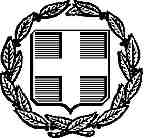 ΕΛΛΗΝΙΚΗ ΔΗΜΟΚΡΑΤΙΑΑΠΟΚΕΝΤΡΩΜΕΝΗ ΔΙΟΙΚΗΣΗ ΑΤΤΙΚΗΣΕΙΔΙΚΟΣ ΔΙΑΒΑΘΜΙΔΙΚΟΣ ΣΥΝΔΕΣΜΟΣΝΟΜΟΥ ΑΤΤΙΚΗΣΗΜΕΡΟΜΗΝΙΑ :ΑΡ. ΠΡΩΤ. :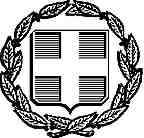             ΕΛΛΗΝΙΚΗ ΔΗΜΟΚΡΑΤΙΑ            ΔΗΜΟΥ ΛΑΥΡΕΩΤΙΚΗΣ                ΗΜΕΡΟΜΗΝΙΑ :                ΑΡ. ΠΡΩΤ:ΓΙΑ ΤΟΝ Δ. ΛΑΥΡΕΩΤΙΚΗΣ ΓΙΑ ΤΟΝ ΕΔΣΝΑ………………………………………..ΔΗΜΗΤΡΙΟΣ ΛΟΥΚΑΣΔΗΜΑΡΧΟΣ ΛΑΥΡΕΩΤΙΚΗΣ              ΒΑΣΙΛΕΙΟΣ ΚΟΚΚΑΛΗΣ                  ΠΡΟΕΔΡΟΣ ΕΔΣΝΑ      ΑΝΤΙΠΕΡΙΦΕΡΕΙΑΡΧΗΣ ΑΤΤΙΚΗΣΑΠΟΤΕΛΕΣΜΑΤΑ ΕΚΤΕΛΕΣΗΣ ΠΡΟΫΠΟΛΟΓΙΣΜΟΥ ΕΣΟΔΩΝ 1ου ΤΡΙΜΗΝΟΥ 2021ΑΠΟΤΕΛΕΣΜΑΤΑ ΕΚΤΕΛΕΣΗΣ ΠΡΟΫΠΟΛΟΓΙΣΜΟΥ ΕΣΟΔΩΝ 1ου ΤΡΙΜΗΝΟΥ 2021ΑΠΟΤΕΛΕΣΜΑΤΑ ΕΚΤΕΛΕΣΗΣ ΠΡΟΫΠΟΛΟΓΙΣΜΟΥ ΕΣΟΔΩΝ 1ου ΤΡΙΜΗΝΟΥ 2021ΑΠΟΤΕΛΕΣΜΑΤΑ ΕΚΤΕΛΕΣΗΣ ΠΡΟΫΠΟΛΟΓΙΣΜΟΥ ΕΣΟΔΩΝ 1ου ΤΡΙΜΗΝΟΥ 2021ΑΠΟΤΕΛΕΣΜΑΤΑ ΕΚΤΕΛΕΣΗΣ ΠΡΟΫΠΟΛΟΓΙΣΜΟΥ ΕΣΟΔΩΝ 1ου ΤΡΙΜΗΝΟΥ 2021ΑΠΟΤΕΛΕΣΜΑΤΑ ΕΚΤΕΛΕΣΗΣ ΠΡΟΫΠΟΛΟΓΙΣΜΟΥ ΕΣΟΔΩΝ 1ου ΤΡΙΜΗΝΟΥ 2021ΑΠΟΤΕΛΕΣΜΑΤΑ ΕΚΤΕΛΕΣΗΣ ΠΡΟΫΠΟΛΟΓΙΣΜΟΥ ΕΣΟΔΩΝ 1ου ΤΡΙΜΗΝΟΥ 2021ΑΠΟΤΕΛΕΣΜΑΤΑ ΕΚΤΕΛΕΣΗΣ ΠΡΟΫΠΟΛΟΓΙΣΜΟΥ ΕΣΟΔΩΝ 1ου ΤΡΙΜΗΝΟΥ 2021ΠΕΡΙΟΔΟΣ 1/1/2021 - 31/03/2021ΠΕΡΙΟΔΟΣ 1/1/2021 - 31/03/2021ΠΕΡΙΟΔΟΣ 1/1/2021 - 31/03/2021ΠΕΡΙΟΔΟΣ 1/1/2021 - 31/03/2021ΠΕΡΙΟΔΟΣ 1/1/2021 - 31/03/2021ΠΕΡΙΟΔΟΣ 1/1/2021 - 31/03/2021ΠΕΡΙΟΔΟΣ 1/1/2021 - 31/03/2021ΠΕΡΙΟΔΟΣ 1/1/2021 - 31/03/2021Κ.Α.ΑΝΑΚΕΦΑΛΑΙΩΣΗ ΕΣΟΔΩΝΠροϋπ/σμόςΒεβαιωθέντα%Εισπραχθέντα%%Κ.Α.ΑΝΑΚΕΦΑΛΑΙΩΣΗ ΕΣΟΔΩΝ122/133/13/20Τακτικά έσοδα489.000,00 €131.280,00 €26,85%130.920,00 €26,77%99,73%1Πρόσοδοι από ακίνητη περιούσια-	€-	€--	€--2Πρόσοδοι από κινητή περιούσια1.000,00 €-	€0,00%-	€0,00%-3Εσοδα από ανταποδοτικά τέλη και δικαιώματα-	€-	€--	€--4Εσοδα από λοιπά τέλη - δικαιώματα και παροχή υπηρεσιών-	€-	€--	€--5Φόροι και εισφορές38.000,00 €1.280,00 €3,37%920,00 €2,42%71,88%6Εσοδα από επιχορηγήσεις-	€-	€--	€--7Λοιπά τακτικά έσοδα450.000,00 €130.000,00 €28,89%130.000,00 €28,89%100,00%1Εκτακτα έσοδα839.277,26 €75.224,77 €8,96%75.224,77 €8,96%100,00%11Εσοδα από την εκποίηση κινητής και ακίνητης περιούσιας-	€-	€--	€--12Επιχορηγήσεις για κάλυψη λειτουργικών δαπανών737.160,72 €74.792,16 €10,15%74.792,16 €10,15%100,00%13Επιχορηγήσεις για επενδυτικές δαπάνες101.716,54 €-	€0,00%-	€0,00%-14Δωρεές - κληρονομιές - κληροδοσίες-	€-	€--	€--15Προσαυξήσεις - πρόστιμα - παράβολα-	€-	€--	€--16Λοιπά έκτακτα έσοδα400,00 €432,61 €108,15%432,61 €108,15%100,00%2Έσοδα παρελθόντων οικονομικών ετών-	€-	€--	€--21Τακτικά έσοδα-	€-	€--	€--22Έκτακτα έσοδα-	€-	€--	€--3Εισπράξεις από δάνεια και απαιτήσεις από Π.Ο.Ε.2.837,50 €1.027,50 €36,21%725,00 €25,55%70,56%31Εισπράξεις από δάνεια-	€-	€--	€--32Εισπρακτέα υπόλοιπα προηγούμενων οικονομικών ετών2.837,50 €1.027,50 €36,21%725,00 €25,55%70,56%4Εισπράξεις υπέρ Δημοσίου και τρίτων414.250,00 €93.124,68 €22,48%93.124,68 €22,48%100,00%41Εισπράξεις υπέρ του δημόσιου409.250,00 €93.124,68 €22,75%93.124,68 €22,75%100,00%42Εισπράξεις υπέρ τρίτων5.000,00 €-	€0,00%-	€0,00%-43ΕΣΟΔΑ ΠΡΟΣ ΑΠΟΔΟΣΗ ΣΕ ΤΡΙΤΟΥΣ-	€-	€-	€--5Χρηματικό υπόλοιπο προηγούμενου Έτους200.912,17 €102.985,94 €51,26%102.985,94 €51,26%-Σύνολα εσόδων1.946.276,93 €403.642,89 €20,74%402.980,39 €20,71%99,84%Κ.Α.ΑΝΑΚΕΦΑΛΑΙΩΣΗ ΕΞΟΔΩΝΠροϋπ/σμόςΔεσμευθέντα%Τιμολογηθέντα%ΕνταλθένταΠληρωθέντα%%Κ.Α.ΑΝΑΚΕΦΑΛΑΙΩΣΗ ΕΞΟΔΩΝ122/133/1455/15/36Έξοδα1.367.078,71 €1.162.638,02 €85,05%267.915,27 €19,60%252.744,29 €252.744,29 €18,49%94,34%60Αμοιβές και έξοδα προσωπικού1.060.416,66 €1.037.333,22 €97,82%247.171,04 €23,31%245.953,29 €245.953,29 €23,19%99,51%61Αμοιβές αιρετών και τρίτων49.400,00 €22.116,00 €44,77%6.021,67 €12,19%4.960,00 €4.960,00 €10,04%82,37%62Παροχές τρίτων61.700,00 €22.744,40 €36,86%2.345,04 €3,80%1.732,50 €1.732,50 €2,81%73,88%63Φόροι - τέλη650,00 €650,00 €100,00%41,00 €6,31%41,00 €41,00 €6,31%100,00%64Λοιπά Γενικά έξοδα100.130,10 €28.364,80 €28,33%4.161,22 €4,16%0,00 €0,00 €0,00%0,00%65Πληρωμές για την εξυπηρέτηση δημοσίας πίστεως400,00 €400,00 €100,00%57,50 €14,38%57,50 €57,50 €14,38%100,00%66Δαπάνες προμήθειας αναλωσίμων93.381,95 €51.029,60 €54,65%8.117,80 €8,69%0,00 €0,00 €0,00%0,00%67Πληρωμές - Μεταβιβάσεις σε τρίτους0,00 €0,00 €-0,00 €-0,00 €0,00 €--68Λοιπά Έξοδα1.000,00 €0,00 €0,00%0,00 €0,00%0,00 €0,00 €0,00%-7Επενδύσεις109.024,00 €0,00 €0,00%0,00 €0,00%0,00 €0,00 €0,00%-71Αγορές κτιρίων, τεχνικών έργων και προμήθειες παγίων109.024,00 €0,00 €0,00%0,00 €0,00%0,00 €0,00 €0,00%-73Έργα0,00 €0,00 €-0,00 €-0,00 €0,00 €--74Μελέτες, έρευνες, πειραματικές εργασίες κλπ0,00 €0,00 €-0,00 €-0,00 €0,00 €--75Τίτλοι πάγιας επένδυσης (συμμετοχές σε επιχειρήσεις)0,00 €0,00 €-0,00 €-0,00 €0,00 €--8Πληρωμές Π.Ο.Ε., αποδόσεις και προβλέψεις469.728,13 €428.230,79 €91,17%134.490,13 €28,63%115.311,83 €104.693,28 €22,29%77,84%81Πληρωμές Π.Ο.Ε.53.288,13 €18.980,79 €35,62%37.769,69 €70,88%18.980,79 €8.362,24 €15,69%22,14%82Αποδόσεις414.250,00 €409.250,00 €98,79%96.720,44 €23,35%96.331,04 €96.331,04 €23,25%99,60%83Επιχορηγούμενες πληρωμές υποχρεώσεων Π.Ο.Ε.0,00 €0,00 €-0,00 €-0,00 €0,00 €--85Προβλέψεις μη είσπραξης2.190,00 €0,00 €0,00%0,00 €0,00%0,00 €0,00 €0,00%-9Αποθεματικό446,09 €0,00 €0,00%0,00 €0,00%0,00 €0,00 €0,00%-Σύνολα δαπανών1.946.276,93 €1.590.868,81 €81,74%402.405,40 €20,68%368.056,12 €357.437,57 €18,37%88,83%ΣΤΟΙΧΕΙΑ ΙΣΟΛΟΓΙΣΜΟΥ 1ου ΤΡΙΜΗΝΟΥ 2021ΣΤΟΙΧΕΙΑ ΙΣΟΛΟΓΙΣΜΟΥ 1ου ΤΡΙΜΗΝΟΥ 2021ΣΤΟΙΧΕΙΑ ΙΣΟΛΟΓΙΣΜΟΥ 1ου ΤΡΙΜΗΝΟΥ 2021ΣΤΟΙΧΕΙΑ ΙΣΟΛΟΓΙΣΜΟΥ 1ου ΤΡΙΜΗΝΟΥ 2021ΣΤΟΙΧΕΙΑ ΙΣΟΛΟΓΙΣΜΟΥ 1ου ΤΡΙΜΗΝΟΥ 2021ΣΤΟΙΧΕΙΑ ΙΣΟΛΟΓΙΣΜΟΥ 1ου ΤΡΙΜΗΝΟΥ 2021ΣΤΟΙΧΕΙΑ ΕΝΕΡΓΗΤΙΚΟΥΣΤΟΙΧΕΙΑ ΕΝΕΡΓΗΤΙΚΟΥΤέλος προηγούμενου έτουςΠροηγούμενο τρίμηνο1ο Τρίμηνο 2021Μεταβολή %ΣΤΟΙΧΕΙΑ ΕΝΕΡΓΗΤΙΚΟΥΣΤΟΙΧΕΙΑ ΕΝΕΡΓΗΤΙΚΟΥ1233\2Α.ΑΠΑΙΤΗΣΕΙΣ2.815,25 €2.815,25 €2.340,25 €83,13%1.Απαιτήσεις από φόρους, τέλη κλπ867,50 €867,50 €392,50 €45,24%2.Απαιτήσεις από Ελληνικό Δημόσιο1.858,92 €1.858,92 €1.858,92 €100,00%3.Λοιπές απαιτήσεις88,83 €88,83 €88,83 €100,00%Β.ΔΙΑΘΕΣΙΜΑ103.145,94 €103.145,94 €45.722,82 €44,33%1.Ταμείο-	€-	€-	€-2.Καταθέσεις όψεως και προθεσμίας103.145,94 €103.145,94 €45.722,82 €44,33%ΓΜΕΤΑΒΑΤΙΚΟΙ ΛΟΓΑΡΙΑΣΜΟΙ ΕΝΕΡΓΗΤΙΚΟΥ-	€-	€-	€-1.Έξοδα επόμενων χρήσεων-	€-	€-	€-2.Έσοδα χρήσεως εισπρακτέα43.613,35 €43.613,35 €-	€-3.Λοιποί μεταβατικοί λογαριασμοί ενεργητικού-	€-	€-	€-ΣΤΟΙΧΕΙΑ ΠΑΘΗΤΙΚΟΥΣΤΟΙΧΕΙΑ ΠΑΘΗΤΙΚΟΥ1233\2Α.ΥΠΟΧΡΕΩΣΕΙΣ ΑΠΌ ΔΑΝΕΙΑ-	€-	€-	€-1.Μακροπρόθεσμες υποχρεώσεις σε τράπεζες-	€-	€-	€-2.Βραχυπρόθεσμες υποχρεώσεις σε τράπεζες-	€-	€-	€-Β.ΛΟΙΠΕΣ ΥΠΟΧΡΕΩΣΕΙΣ51.879,21 €51.879,21 €55.481,38 €106,94%1.Προμηθευτές37.664,09 €37.664,09 €44.578,22 €118,36%3.Υποχρεώσεις από φόρους τέλη3.651,75 €3.651,75 €415,56 €11,38%4.Ασφαλιστικοί οργανισμοί10.301,12 €10.301,12 €10.301,12 €100,00%5.Λοιπές βραχυπρόθεσμες υποχρεώσεις262,25 €262,25 €186,48 €71,11%ΓΜΕΤΑΒΑΤΙΚΟΙ ΛΟΓΑΡΙΑΣΜΟΙ ΠΑΘΗΤΙΚΟΥ56.278,02 €56.278,02 €-	€-1.Έσοδα επόμενων χρήσεων-	€-	€-	€-2.Έξοδα χρήσεως δουλευμένα (πληρωτέα)56.278,02 €56.278,02 €-	€-3.Λοιποί μεταβατικοί λογαριασμοί παθητικού-	€-	€-	€-Κ.Α.ΆτομαΕιδικότητα ΑιτιολογίαΔιάρκειαΠίστωση έτους 2021Πίστωση έτους 202220-6041.0011Χειριστής μηχανήματος έργου διαμορφωτή γαιών (γκρέιντερ) Τακτικές αποδοχές εκτάκτου προσωπικού8 μηνών5.580,00 1.860,0020-6054.0011Χειριστής μηχανήματος έργου διαμορφωτή γαιών (γκρέιντερΕργοδοτικές εισφορές ΙΚΑ εκτάκτου προσωπικού8 μηνών1.530,00510,00Κ.Α. ΔαπανώνΠίστωση έτους 2021Πίστωση έτους 202220-6041.0015.580,00 €1.860,00 €20-6054.0011.530,00 €510,00 €Ο ΠρόεδροςΔημήτρης ΛουκάςΔήμαρχος Λαυρεωτικής                         Τα Μέλη